Guidelines for Owner Completion of the Emergency Action Plan (EAP) (Template)Replace all highlighted text (including MAGENTA, BLUE, and GREY) with appropriate names, descriptions, or phone numbers. Once the document is final, please remove all highlighting.Assistance is available from your local or county Emergency Management Director for the items in the template designated in GREY. A list of county Emergency Managers is available at https://www.ncdps.gov/emergency-management/em-community/directories/counties. Contact the relevant Emergency Manager to ensure all addresses and contacts are current and that the implementation of Emergency Action Plans have not been delegated instead to a local program in your area.If you need assistance in completing portions of this template highlighted in BLUE, file information may be obtained from the Division of Energy, Mineral and Land Resources at (919) 707-9220 or DamSafety@ncdenr.gov.EAPs are required to be updated and resubmitted annually, one year from the anniversary date of the most recent approval. The EAP should be reviewed for correctness and modified to include any changes to the downstream hazards. A Tabletop Exercise is recommended to be conducted prior to the annual resubmission of the EAP.Developing inundation maps is required for all Emergency Action Plans. Inundation maps should be developed using an engineering computer model (e.g., HEC-RAS Unsteady Model, or other two-dimensional hydraulic analysis model, etc.), as referenced in FEMA P-946, Federal Guidelines for Inundation Mapping of Flood Risks Associated with Dam Incidents and Failures. The HEC-RAS models are available to anyone at no cost from the US Army Corps of Engineers at: https://www.hec.usace.army.mil/software/hec-ras/.The method used should also include two-foot interval (and labeled) topographic contours.All electronic files and models must be submitted each time the EAP is updated. The inundation map should depict both the Sunny-Day Breach (simulating a piping failure with the reservoir at normal pool elevation) and the Rainy-Day Breach (simulating an overtopping failure at maximum pool elevation during passage of the SDF) inundation zones. The two scenarios may be shown on the same map or set of maps using different colors.Using the 100-year flood elevations to determine “at risk” structures may not be an appropriate methodology to satisfy this requirement.The inundation map should clearly identify all impacted downstream infrastructure within the inundation zone, referencing each one in Table 5.1.Provide all supporting methodology used to develop the inundation map including, but not limited to, the methodology used, assumptions made, modeling software used (if any), electronic files of the models, associated inputs, date of creation, legend table, compass, topographic contours, scale size, and direction arrows.The North Carolina Dam Safety Program regularly updates the Emergency Action Plan template and associated guidance. Please check our website for regular updates: https://deq.nc.gov/about/divisions/energy-mineral-and-land-resources/dam-safety/planning-dam-emergency.Project Name DamEmergency Action Plan (EAP)National Inventory of Dams ID (NID): NCXXXXXState ID (First 5 Letters of County): COUNT-XXXCounty Name, North CarolinaRevision Number: 01Month, YearDam Owner/Operator:Name, Email,Physical Address,Phone Number (24-Hour Emergency)EAP Coordinator:Name, Email,Phone Number (Office),Phone Number (24-Hour Emergency)Dam Owner’s Engineer (if applicable):Name, Email,Phone Number (Office),Phone Number (24-Hour Emergency)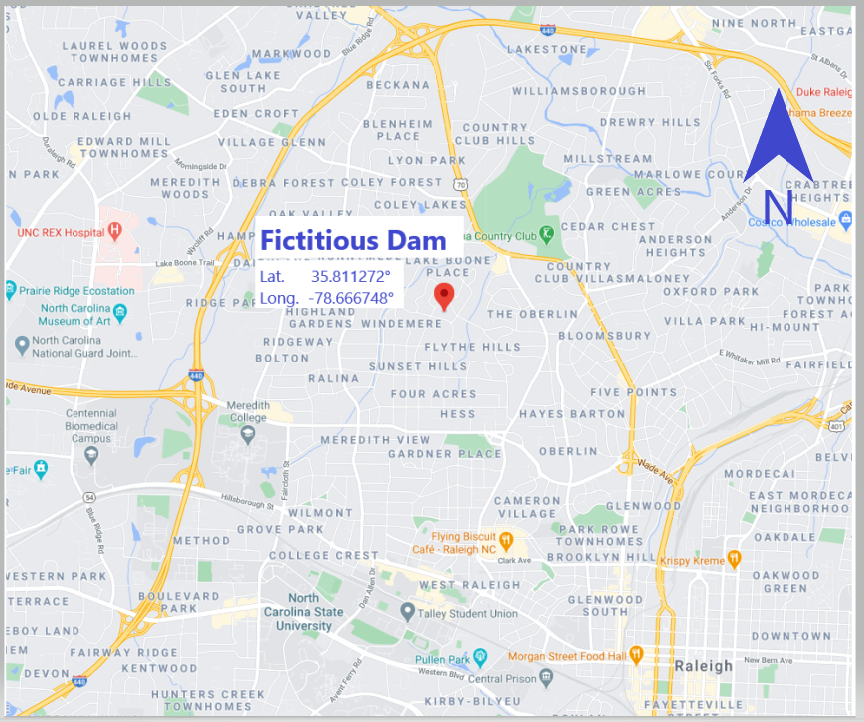 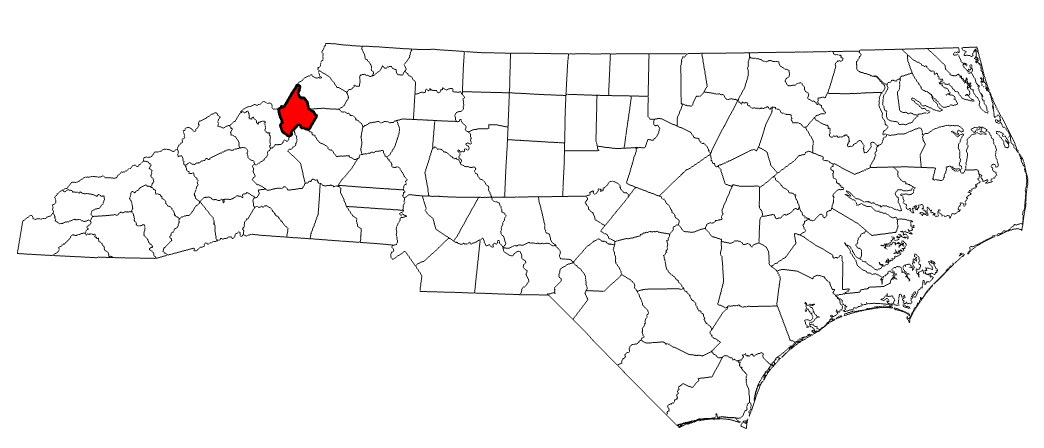 Table of Contents(side tab inserted) Table of ContentsProject Name DamState ID: COUNT-XXXEAP Overview	EAP Flowchart	2	Summary of EAP Process	3	Statement of Purpose	3Step 1: Event Detection and Level Determination1.1	Event Detection	51.2	Emergency Level Definitions	51.3	Event Level Determination Guidance and Action Data Sheet Index	7Step 2: Notifications and Communication2.1	Event Level 3, GREEN - Unusual event, slowly developing……………………………..……102.2	Event Level 2, YELLOW - Potential dam failure situation, rapidly developing………….....11	2.3	Event Level 1, RED - Urgent!! Dam failure imminent or is in progress……………………..	12Step 3: Expected Actions3.1	Action Data Sheets………………………………………………………………………………..	153.2	Unusual or Emergency Event Log………………………………………………………………...	43Step 4: Termination and Follow-up4.1	Termination Responsibilities……………………………………………………………………...46	4.2	Follow-up………………………………………………………………………………………….46Maps, Figures and Supporting Data5.1	Directions and Emergency Access Routes Map	505.2	Downstream Inundation Study 	555.3	NC Inventory of Dams Data Sheet 	57TABLETable 1.3 	Event Level Determination Guidance and Action Data Sheet Index	7Table 5.1	Residents/Businesses/Roads/Infrastructure at Risk	53FIGURESFigure 1.0	EAP Flowchart	2Figure 2.1 	Notification Flowchart, Event Level 3, GREEN	10Figure 2.2 	Notification Flowchart, Event Level 2, YELLOW	11Figure 2.3	Notification Flowchart, Event Level 1, RED	12Figure 5.1	Directions and Emergency Access Routes Map	50Figure 5.2	Downstream Inundation Study	55Figure 5.3	NC Inventory of Dams Data Sheet	57FORMSForm 3.2	Unusual or Emergency Event Log 	43APPENDICESAppendix A	Roles, Responsibilities and Authority 	59Appendix B	Emergency Services Contacts	61Appendix C	Locally Available Resources (Equipment, Labor and Materials)	63Appendix D	Record of EAP Annual Review, Revision and Periodic Test	64Appendix E	Record of Revisions and Updates	65Appendix F	EAP Distribution Log	66Appendix G	Engineering Documents	67Appendix H	Glossary of Terms	68EAP Overview(side tab inserted)Figure 1.0 – EAP FlowchartSummary of EAP ProcessThere are four steps that must be followed anytime an unusual or emergency event is detected at Project Name Dam. The four steps are:Step 1: Event Detection and Level DeterminationDuring the initial step, an unusual event or emergency event is detected at the dam and classified by the  EAP Coordinator into one of the following event levels (reference Table 1.3):Event Level 3, GREEN: Unusual event, slowly developing.Event Level 2, YELLOW: Potential dam failure situation, rapidly developing.Event Level 1, RED: Urgent!! Dam failure imminent or is in progress.Step 2: Notifications and CommunicationAfter the event level has been determined, notifications are made in accordance with the appropriate notification flowchart provided in Step 2 of this EAP.Step 3: Expected ActionsAfter the initial notifications are made, the EAP Coordinator should refer to Table 1.3 and confer with the Dam Owner’s Engineer (if applicable) to develop and execute appropriate preventative actions. During this step of the EAP, there is a continuous process of taking action, assessing the status of the situation, and keeping others informed through communication channels established during the initial notifications. The EAP may go through multiple event levels during Steps 2 and 3 as the situation either improves or worsens.Step 4: Termination and Follow-upOnce the event has ended or been resolved, termination and follow-up procedures should be followed as outlined in Section 4 of this EAP. EAP operations can only be terminated after completing operations under Event Level 3 or Event Level 1. If Event Level 2 is declared, the operations must be designated Event Level 3 or Event Level 1 before terminating the EAP operations.Statement of PurposeThe purpose of this plan is to prescribe procedures to be followed in the event of an emergency associated with the Project Name Dam, which is caused by an unusually large flood or earthquake, a malfunction (hydraulic or structural) of the spillway, malicious human activity such as sabotage, vandalism or terrorism, or failure of the dam.This EAP defines responsibilities and procedures to:Identify unusual and unlikely conditions that may endanger the dam.Initiate remedial actions to prevent dam failure or minimize the downstream impacts of a dam failure.Initiate emergency actions to warn downstream residents of impending or actual failure of the dam.Step 1: Event Detection and Level Determination(side tab inserted)Step 1: Event Detection and Level Determination1.1	Event DetectionDaily surveillance, observation, and/or instrumentation readings at the site are the normal methods of detecting potential emergency situations. Unusual or emergency events may be detected by:•	Observations at or near the dam.•	Evaluation of instrumentation data.•	Earthquakes felt or reported in the vicinity of the dam.•	Forewarning of conditions that may cause an unusual event or emergency event at the dam (for example, severe weather or flash flood forecast).1.2 	Emergency Level Definitions	Event Level 1, RED - Urgent!! Dam failure imminent or is in progress.This is an extremely urgent situation when a dam failure is occurring or is about to occur and cannot be prevented. When it is determined that no time is available to implement corrective measures to prevent failure, an order for the evacuation of residents in potential inundation areas shall be issued by the Incident Commander.	Event Level 2, YELLOW - Potential dam failure situation, rapidly developing.This classification indicates that a situation is developing that could lead to dam failure, but there is not an immediate threat of dam failure. The Dam Owner/Operator should closely monitor the condition of the dam and periodically report the status of the situation. A reasonable amount of time is available for analysis before deciding on the evacuation of residents. If the dam condition worsens and failure becomes imminent, the Incident Commander must be notified immediately of the change in the emergency level to evacuate the people at risk downstream.If time permits, the Dam Owner’s Engineer (if applicable) and NC Dam Safety officials should be contacted to evaluate the situation and recommend remedial actions to prevent failure of the dam. The Dam Owner/Operator should initiate remedial repairs utilizing Appendix C. The time available to employ remedial actions may be in the scope of hours or days.	Event Level 3, GREEN - Unusual event, slowly developing.This classification indicates a situation is developing but has not yet threatened the operation or structural integrity of the dam. The Dam Owner’s Engineer (if applicable) and NC Dam Safety should be contacted to investigate the situation and recommend actions to take. The condition of the dam should be closely monitored, especially during storm events, to detect any development of a potential or imminent dam failure situation.See the following pages for guidance in determining the proper emergency level for various situations.Event Level Determination Guidance and Action Data Sheet Index(top tab inserted)Table 1.3 – Event Level Determination Guidance and Action Data Sheet IndexIf an event is not listed, adapt an Action Data Sheet to a similar type of event and event level. If resources described in the Action Data Sheets are not available, adapt available resources.Remove the “event” completely if it is not relevant to the dam.After the Dam Owner/Operator and/or EAP Coordinator has determined the event level:See Step 2: GREEN, YELLOW & RED notification flowcharts.See Step 3: Expected Action Data Sheets for specific actions per event level.Step 2: Notifications and Communication(side tab inserted)Notification Flowcharts(top tab inserted)Emergency Level 3, Greem NotificationsEmergency Level 2, Yellow NotificationsEmergency Level 1, Red NotificationsStep 3: Expected Actions(side tab inserted)Expected Actions(top tab inserted)Step 3: Expected ActionsThis section includes Action Data Sheets and Emergency Event Logs to be used during and after an emergency situation.3.1 	Action Data SheetsThe Action Data Sheets are to be used as guidance during an emergency event. If an event is not included in Table 1.3, it is recommended to adopt an Action Data Sheet from a similar event and event level. Table 1.3 depicts the Action Data Sheet Index to be used according to the event level. The Action Data Sheet should be reviewed by the Dam Owner’s Engineer (if applicable) when possible and time permits.If the Incident Commander is not located on the dam, then it is recommended that two people split the following responsibilities:One person at the dam to handle on site actions.One person who can make the notifications.Level 1, Red – Unexpected FailureLevel 3, Green – Earth Spillway FlowLevel 2, Yellow – Earth Spillway FlowLevel 1, Red – Earth Spillway FlowLevel 2, Yellow – Embankment OvertoppingLevel 1, Red – Embankment OvertoppingLevel 3, Green – Seepage Level 2, Yellow – Seepage Level 1, Red – Seepage Level 2, Yellow - SinkholesLevel 1, Red - SinkholesLevel 3, Green – Embankment CrackingLevel 2 Yellow – Embankment MovementLevel 1, Red – Embankment MovementLevel 3, Green - InstrumentsLevel 3, Green – EarthquakeLevel 1, Red – EarthquakeLevel 3, Green – Security ThreatLevel 2, Yellow – Security ThreatLevel 1, Red – Security ThreatLevel 3, Green – Sabotage/VandalismLevel 2, Yellow – Sabotage/VandalismLevel 1, Red – Sabotage/VandalismLevel 3, Green – Blocked Culverts/SpillwayLevel 3, Green – Spillways/StructuralLevel 2, Yellow – Spillways/StructuralLevel 1, Red – Spillways/StructuralForm 3.2 – Unusual or Emergency Event Log(To be completed during the emergency)Dam name:County:When and how was the event detected:Weather conditions:General description of the emergency situation:Emergency Classification Level determination:Made by (Name/Agency):Actions and Event ProgressionActions and Event Progression (continued)Step 4: Termination and Follow-up(side tab inserted)Step 4: Termination and Follow-upWe recommend you coordinate this Section with Local Emergency Management. This section should be completed according to the different levels of emergency events. Our office is not seeking a termination and follow up procedure for each event/recommended action; the same termination and follow up procedure can be developed for Event Level 1 (RED) and Event Level 2 (YELLOW), however a different response is needed for Event Level 3 (GREEN).Once EAP operations have begun under Event Levels 3, 2, or 1, the EAP operations must eventually be terminated and follow-up procedures completed. As shown in the EAP Flowchart (Figure 1.0), EAP operations can only be terminated after completing operations under Event Level 3 or Event Level 1. If Event Level 2 is declared, the operations must be designated Event Level 3 or Event Level 1 before terminating the EAP operations.4.1	Termination ResponsibilitiesThe Incident Commander is responsible for terminating the emergency response operation and relaying the decision to the Dam Owner/Operator, EAP Coordinator, and Local Emergency Management. It is then the responsibility of each person to notify the same group of contacts that were notified during the original event notification process to inform those people that the event has been terminated.Prior to termination of the Event Level 1 that has not caused actual dam failure, the Dam Owner’s Engineer or NC Dam Safety will inspect the dam or require the inspection of the dam to determine whether any damage has occurred that could potentially result in loss of life, injury, or property damage. If it is determined that conditions do not pose a threat to people or property, the Incident Commander will be advised to terminate emergency response operations as described above.The EAP Coordinator shall assure that the Unusual or Emergency Event Log (Form 3.2) is completed to document the emergency event and all actions that were taken. The EAP Coordinator shall distribute copies of the completed log and a revised Record of Revisions and Updates (Appendix E) to all EAP document holders outlined in EAP Distribution Log (Appendix F).4.2	Follow-upThis is to be performed by the EAP Coordinator.Event Level 3, GREEN – Describe the EAP review process following the termination of an Event Level 3. Ensure all parties that participated in the EAP activities are involved in the review process. Impose a time frame within which the review is to be completed. During the review, document any EAP procedures that were followed effectively, as well as any ways that the EAP could be improved, and insert this document into Record of EAP Annual Review, Revision and Periodic Test (Appendix D).Event Level 2, YELLOW or Event Level 1, RED – Describe the EAP review process following the termination of an Event Level 2 or Event Level 1. Ensure all parties that participated in the EAP activities are involved in the review process. Impose a time frame within which the review is to be completed. During the review, document any EAP procedures that were followed effectively, as well as any ways that the EAP could be improved, and insert this document into Record of EAP Annual Review, Revision and Periodic Test (Appendix D). In addition, note any extra measures that must be taken due to the increased severity of the event.Event that has Caused Loss of Life, Injury or Property Damage – In addition to the course of action outlined above for Event Level 2 or Event Level 1, note any special procedures that must be followed in the event of loss of life, injury, or property damage. In general, a closer look should be taken at the EAP operations. As before, impose a reasonable time frame on the completion of these activities, and insert any conclusions into Record of EAP Annual Review, Revision and Periodic Test (Appendix D).Maps, Figures and Supporting Data(side tab inserted)Maps, Figures and Supporting DataDirections and Emergency Access Routes Map (Figure 5.1)Residents/Businesses/Roads/Infrastructure at Risk (Table 5.1)Downstream Inundation Study (Figure 5.2)NC Inventory of Dams Data Sheet (Figure 5.3)Include any other maps, charts or figures deemed relevant in the case of an emergency event.Figure 5.1 – Directions and Emergency Access Routes MapDirections to the dam from major intersections:The project name dam is located XX miles from the Road/Intersection.During an Emergency:1. List out all turn-by-turn directions to the dam.2.3.4.5.6.7.8.9.10.People at Risk(top tab inserted)Table 5.1 – Residents/Businesses/Roads/Infrastructure at RiskSummarize the list of entities as shown on the corresponding Downstream Inundation Study Map (Figure 5.2). All entity numbers listed below must match and be cross-referenced to the Downstream Inundation Study Map (Figure 5.2). Consult with your local or county emergency management to determine the proposed method of contact for at-risk parties downstream of a dam.(Use additional sheets if necessary)Inundation Maps (top tab inserted) Figure 5.2 – Downstream Inundation Study1.	As required by NCGS § 143-215.31(a1)(2)(d), a downstream inundation map depicting areas affected by a dam failure and sudden release of the impoundment must be provided. Provide supporting methodology used to develop the inundation map including: methodology used, assumptions made, modeling software used (if any), electronic files of the models, associated inputs, date of creation, legend table, compass, topographic contours, scale size, and directional arrows. The inundation map should depict both the Sunny-Day Breach (simulating a piping failure with the reservoir at normal pool elevation) and the Rainy-Day Breach (simulating an overtopping failure at maximum pool elevation during passage of the SDF) inundation zones. The two scenarios may be shown on the same map or set of maps using different colors. Inundation maps should be developed using an engineering computer model (e.g., HEC-RAS Unsteady Model, or other two-dimensional hydraulic analysis model, etc.), as referenced in FEMA P-946, Federal Guidelines for Inundation Mapping of Flood Risks Associated with Dam Incidents and Failures. The HEC-RAS models are available to anyone at no cost from the US Army Corps of Engineers at: https://www.hec.usace.army.mil/software/hec-ras/. The inundation map must depict the inundated areas superimposed on recent aerial imagery or a topographic map (including labeled two-foot interval topographic contours) clearly showing all impacted structures, roads, railroads, and other well-known features (located within the inundation zone extent) and reference each on Residents/Business/Roads/Infrastructure at Risk (Table 5.1).2.	The downstream limit of the breach inundation zone analysis should be the most downstream point where habitable structures are not located in the non-hydrologic fair weather dam breach inundation zone and the with- and without-dam breach flood elevations for the hydrologic failure converging to a specified vertical tolerance of 1 foot, unless sufficient justification exists for a larger vertical tolerance. Provide the following information at routine distance intervals on the inundation map: distance from embankment in miles, arrival time of breach wave in minutes, and maximum inundation depth in feet.3.	Inundation maps must be included within this EAP document, as they can be better distributed to emergency responders during an emergency within the same document.4.	Per NCGS § 143-215.31(a1)(2)(d), a downstream inundation map depicting areas affected by a dam failure and sudden release of the impoundment does not require preparation by a licensed professional engineer or a person under the responsible charge of a licensed professional engineer unless the dam is associated with a coal combustion residuals surface impoundment.5.	Inundation maps have been developed for this EAP from the best available information using reasonable assumptions and standardized methods. They are approximations of the maximum water surface extents resulting from a complete dam breach and draining of the full reservoir. Inundation maps are empirical hydrologic and hydraulic simulations that can only be field verified in the event of an actual breach. Evacuation areas and call lists should take into consideration the anticipated local impacts of flooding, knowledge of local infrastructure, both occupancy and ownership, and potentially interrupted services or cut-off access, which would be caused by dam failure. Depending upon actual circumstances, appropriate alert and evacuation areas could be either more or less extensive than the simulated inundation zones.FIGURE 5.3 – NC Inventory of Dams Data SheetInsert a one-page summary report of the dam (history, dimensions, etc.)Appendices(side tab inserted)Appendix A – Roles, Responsibilities and AuthorityDam Owner/Operator (NAME)•	As soon as an unusual or emergency event is observed or reported, immediately determine the emergency level.	–	Event Level 1, RED: Urgent!! Dam failure imminent or is in progress.	–	Event Level 2, YELLOW: Potential dam failure situation, rapidly developing.	–	Event Level 3, GREEN: Unusual event, slowly developing.•	Immediately notify the personnel in the order shown on the notification chart for the appropriate level.•	Provide updates of the situation to the Incident Commander dispatcher to assist them in making timely and accurate decisions regarding warnings and evacuations.•	Provide leadership to assure the EAP is reviewed and updated annually and copies of the revised EAP are distributed to all who received copies of the original EAP.EAP Coordinator (NAME)•	Dam Owner/Operator may designate responsibilities above to an EAP Coordinator.Local Emergency Management (NAME)•	Coordinate with local responders and dispatchers to ensure that each has an opportunity for input into the EAP, each has a copy of the EAP, and each is aware of their responsibilities.•	Assist in the determination of who would be the Incident Commander for this dam.•	During an event, maintain communication with NC Dam Safety staff.•	Assist owners in preparation of the Directions and Emergency Access Routes Map (Figure 5.1).•	Maintain communication with media when necessary.•	When an Event Level 2 situation occurs:–	Prepare response personnel for possible evacuations that may be needed if a Level 1 situation occurs.	–	Alert the public as appropriate.•	When an Event Level 1 situation occurs:	–	Alert the public.	–	Immediately close roads and evacuate people within and possibly adjacent to the inundation area.•	Participate in the annual review and update of the EAP.Incident Commander (NAME)•	Serve as the primary contact person responsible for the coordination of all emergency actions.•	When an Event Level 2 situation occurs:–	Prepare responders for possible evacuations that may be needed if a Level 1 situation occurs.•	When an Event Level 1 situation occurs:	–	Initiate warnings and order evacuation of people at risk downstream of the dam. 	–	Notify local or county emergency management services to carry out the evacuation of people and	close roads within the inundation area.•	Decide when to terminate the emergency.•	Participate in an annual review and update of the EAP.Dam Owner’s Engineer (if applicable) (NAME)•	Advise the Dam Owner/Operator of the emergency level determination, if time permits.•	Advise the Dam Owner/Operator of remedial actions to take if a Level 2 event occurs, if time permits.•	Assist the Dam Owner/Operator in preparation of Action Data Sheets (Table 3.1).NC Dam Safety•	Advise the Incident Commander of the emergency level determination, if time permits.•	Provide technical and other assistance to the Incident Commander as needed.•	Advise the Dam Owner/Operator of remedial actions to take if an Event Level 2 occurs, if time permits.Appendix B – Emergency Services ContactsAppendix C – Locally Available Resources (Equipment, Labor and Materials)Provide the nearest contacts if not available locally.Appendix D – Record of EAP Annual Review, Revision and Periodic TestEAPs are required to be updated and resubmitted annually to the North Carolina Dam Safety Program, one year from the anniversary date of the most recent approval. The EAP should be reviewed for correctness and modified to include any changes to the downstream hazards. If no updates are necessary to the EAP at the time of annual resubmittal, update the date of the EAP on each page and include a cover letter that states there have been no changes in the last year when resubmitting to North Carolina Dam Safety Program.The North Carolina Dam Safety Program recommends that a periodic test, including a tabletop exercise, is conducted prior to the annual resubmission of the EAP.EAP Annual Review:The EAP Coordinator at a minimum will be responsible for:Determining if downstream hazards have changed and updating Residents/Businesses/Roads/Infrastructure at Risk (Table 5.1) accordingly.Contacting all individuals on the notification flowcharts to verify or update names, phone numbers, and specified positions.Contacting and updating the information in Emergency Services Contacts (Appendix B).Contacting and updating the information in Locally Available Resources (Equipment, Labor and Materials) (Appendix C).EAP Periodic Test:The EAP Coordinator at a minimum will be responsible for:Inviting all agencies involved within the EAP.Coordinating the development of a tabletop exercise (develop objectives, scenario, messages, after-action review).Hosting and facilitating the tabletop exercise.Revision:The EAP Coordinator is responsible for updating the EAP document and ensuring that all copies of the EAP document are revised. The EAP document held by the EAP Coordinator is the master EAP document. When revisions occur, the EAP Coordinator will provide the revised pages and a revised Record of Revisions and Updates (Appendix E) to all the EAP document holders listed in EAP Distribution Log (Appendix F). The document holders are responsible for revising outdated copies of the respective document(s) whenever revisions are received. Outdated pages shall be immediately discarded to avoid any confusion with the revisions.Appendix E – Record of Revisions and UpdatesAppendix F – EAP Distribution LogAppendix G – Engineering DocumentsInclude all available engineering records and documentation, including but not limited to:Hydrology and Hydraulics Memorandum summarizing the analyses performed and assumptions to evaluate the dam breach inundation boundaries and develop the dam breach inundation maps. Include computer programs used, versions, etc.Reservoir Area – Capacity CurvePrincipal Spillway Rating CurveEmergency Spillway (Top of Dam) Rating CurveAnnotated Site PicturesPlan View of the DamAs-Built and/or Survey DrawingsAppendix H – Glossary of TermsWhen completed, submit one electronic copy to  North Carolina Dam Safety Program (DamSafety@ncdenr.gov)Division of Energy, Mineral and Land Resources1612 Mail Service CenterRaleigh, North Carolina 27699-1612Phone: (919) 707-9220EventConditionEmergency LevelAction Data SheetUnexpected FailureDam unexpectedly and without warning begins to fail1#1Earth Spillway FlowReservoir water surface elevation at spillway crest or spillway is flowing with no active erosion3A3Earth Spillway FlowSpillway flowing with active gully erosion or flow that could result in flooding of people downstream if the reservoir level continues to rise2A2Earth Spillway FlowSpillway flowing with an advancing head cut that is threatening the control section or that is already flooding people downstream1A1Embankment OvertoppingReservoir level is 1 foot below the top of the dam 2B2Embankment OvertoppingWater from the reservoir is flowing over the top of the dam 1B1SeepageNew seepage areas in or near the dam, water flowing clear3C3SeepageNew seepage areas with cloudy discharge or increasing flow rate2C2SeepageSeepage with discharge greater than 10 gallons per minute1C1SinkholesObservation of new sinkhole in reservoir area or on embankment2D2SinkholesRapidly enlarging sinkhole or new sinkholes forming1D1Embankment CrackingNew cracks in the embankment greater than ¼-inch wide without seepage3E3Embankment MovementVisual movement/slippage of the embankment slope2F2Embankment MovementSudden or rapidly proceeding slides of the embankment slopes1F1InstrumentsInstrumentation readings beyond predetermined values3G3EarthquakeMeasurable earthquake felt or reported near the dam and the dam appears to be stable3H3EarthquakeEarthquake resulting in visible damage to the dam or appurtenances1H1Security ThreatReported, unverified bomb threat3I3Security ThreatVerified bomb threat that, if carried out, could result in damage to the dam or appurtenances with no impacts to the functioning of the dam2I2Security ThreatA detonated bomb that has resulted in damage to the dam or appurtenances1I1Sabotage/ VandalismDamage to or modification to the dam or appurtenances with no impacts to the functioning of the dam3J3Sabotage/ VandalismDamage to dam or appurtenances that has resulted in seepage flow 2J2Sabotage/ VandalismDamage to dam or appurtenances that has resulted in uncontrolled water release1J1Blocked Culvert/SpillwayDebris is blocking a spillway pipe, causing lake level to rise3K3Spillways/StructuralNew minor spillway cracking, spalling, or damage to the spillway gate so that it is unable to be closed3L3Spillways/StructuralNew spillway cracking or spalling resulting from structure distress or gates become inoperable2L2Spillways/StructuralMass movement of the concrete structure1L1LEVEL: 1, RED – UNEXPECTED FAILUREDefined as: “Dam unexpectedly and without warning begins to fail”LEVEL: 1, RED – UNEXPECTED FAILUREDefined as: “Dam unexpectedly and without warning begins to fail”LEVEL: 1, RED – UNEXPECTED FAILUREDefined as: “Dam unexpectedly and without warning begins to fail”Sheet#1RECOMMENDED ACTIONSRECOMMENDED ACTIONSRECOMMENDED ACTIONSRECOMMENDED ACTIONSDam Owner/Operator (Assisted by EAP Coordinator)Make sure Event Level 1 notifications on Figure 2.3 have been made using the pre-scripted message.Recommend to the Incident Commander IMMEDIATE EVACUATION downstream of the dam.Stay a safe distance away from the dam. The immediate concern is the safety of the downstream public.Record all information, observations, and actions on the Unusual or Emergency Event Log (Form 3.2).Dam Owner’s Engineer (if applicable)Provide decision support and technical support to Dam Owner/Operator and EAP Coordinator as appropriate.Advise Dam Owner/Operator and EAP Coordinator of dangerous conditions at the dam.NC Dam Safety Provide decision support and technical support to the Incident Commander as appropriate.Dam Owner/Operator (Assisted by EAP Coordinator)Make sure Event Level 1 notifications on Figure 2.3 have been made using the pre-scripted message.Recommend to the Incident Commander IMMEDIATE EVACUATION downstream of the dam.Stay a safe distance away from the dam. The immediate concern is the safety of the downstream public.Record all information, observations, and actions on the Unusual or Emergency Event Log (Form 3.2).Dam Owner’s Engineer (if applicable)Provide decision support and technical support to Dam Owner/Operator and EAP Coordinator as appropriate.Advise Dam Owner/Operator and EAP Coordinator of dangerous conditions at the dam.NC Dam Safety Provide decision support and technical support to the Incident Commander as appropriate.Dam Owner/Operator (Assisted by EAP Coordinator)Make sure Event Level 1 notifications on Figure 2.3 have been made using the pre-scripted message.Recommend to the Incident Commander IMMEDIATE EVACUATION downstream of the dam.Stay a safe distance away from the dam. The immediate concern is the safety of the downstream public.Record all information, observations, and actions on the Unusual or Emergency Event Log (Form 3.2).Dam Owner’s Engineer (if applicable)Provide decision support and technical support to Dam Owner/Operator and EAP Coordinator as appropriate.Advise Dam Owner/Operator and EAP Coordinator of dangerous conditions at the dam.NC Dam Safety Provide decision support and technical support to the Incident Commander as appropriate.Dam Owner/Operator (Assisted by EAP Coordinator)Make sure Event Level 1 notifications on Figure 2.3 have been made using the pre-scripted message.Recommend to the Incident Commander IMMEDIATE EVACUATION downstream of the dam.Stay a safe distance away from the dam. The immediate concern is the safety of the downstream public.Record all information, observations, and actions on the Unusual or Emergency Event Log (Form 3.2).Dam Owner’s Engineer (if applicable)Provide decision support and technical support to Dam Owner/Operator and EAP Coordinator as appropriate.Advise Dam Owner/Operator and EAP Coordinator of dangerous conditions at the dam.NC Dam Safety Provide decision support and technical support to the Incident Commander as appropriate.RE-EVALUATION / DECISION Based upon Table 1.3RE-EVALUATION / DECISION Based upon Table 1.3RE-EVALUATION / DECISION Based upon Table 1.3RE-EVALUATION / DECISION Based upon Table 1.3Evaluate conditions CONTINUOUSLY. Using Table 1.3, determine if:The event remains at the current Event Level 1 (No change in situation).Event may be Terminated only when either:There is no longer a threat of dam failure with no additional rainfall occurring AND it has been determined by NC Dam Safety staff to safely impound water or;The dam has failed AND there is no longer a threat to the downstream public as determined by NC Dam Safety staff.Notify all contacts on the Notification Flowchart to advise of the current situation and anticipated strategies.Evaluate conditions CONTINUOUSLY. Using Table 1.3, determine if:The event remains at the current Event Level 1 (No change in situation).Event may be Terminated only when either:There is no longer a threat of dam failure with no additional rainfall occurring AND it has been determined by NC Dam Safety staff to safely impound water or;The dam has failed AND there is no longer a threat to the downstream public as determined by NC Dam Safety staff.Notify all contacts on the Notification Flowchart to advise of the current situation and anticipated strategies.Evaluate conditions CONTINUOUSLY. Using Table 1.3, determine if:The event remains at the current Event Level 1 (No change in situation).Event may be Terminated only when either:There is no longer a threat of dam failure with no additional rainfall occurring AND it has been determined by NC Dam Safety staff to safely impound water or;The dam has failed AND there is no longer a threat to the downstream public as determined by NC Dam Safety staff.Notify all contacts on the Notification Flowchart to advise of the current situation and anticipated strategies.Evaluate conditions CONTINUOUSLY. Using Table 1.3, determine if:The event remains at the current Event Level 1 (No change in situation).Event may be Terminated only when either:There is no longer a threat of dam failure with no additional rainfall occurring AND it has been determined by NC Dam Safety staff to safely impound water or;The dam has failed AND there is no longer a threat to the downstream public as determined by NC Dam Safety staff.Notify all contacts on the Notification Flowchart to advise of the current situation and anticipated strategies.Based on this determination, follow the appropriate actionsBased on this determination, follow the appropriate actionsBased on this determination, follow the appropriate actionsBased on this determination, follow the appropriate actionsEVENT LEVEL 1(NO CHANGE)B)    TERMINATIONContinue recommended actions on this sheetGo to Termination and Follow-up (Step 4)LEVEL: 3, GREEN – EARTH SPILLWAY FLOW Defined as: “Reservoir water surface elevation at spillway crest or spillway is flowing with no active erosion”LEVEL: 3, GREEN – EARTH SPILLWAY FLOW Defined as: “Reservoir water surface elevation at spillway crest or spillway is flowing with no active erosion”LEVEL: 3, GREEN – EARTH SPILLWAY FLOW Defined as: “Reservoir water surface elevation at spillway crest or spillway is flowing with no active erosion”Sheet A3RECOMMENDED ACTIONSRECOMMENDED ACTIONSRECOMMENDED ACTIONSRECOMMENDED ACTIONSDam Owner/Operator (Assisted by EAP Coordinator) Make sure Event Level 3 notifications on Figure 2.1 have been made using the pre-scripted message.Ensure that the dam and surrounding areas are carefully monitored, and every part of the dam is inspected without compromising the safety of anyone performing these tasks. Monitor water levels and spillway area for erosion at least daily.Monitor off-site areas to include instrumentation (Applicable to all Action Data Sheets with reference to Instrumentation).Record all information, observations, and actions on the Unusual or Emergency Event Log (Form 3.2).Contact the Dam Owner’s Engineer (if applicable) at least daily to report the latest observations and conditions. If conditions change significantly, go to the re-evaluation/decision section and follow relevant steps immediately.Dam Owner’s Engineer (if applicable)Review all pertinent information to recommend appropriate actions to the EAP Coordinator in conjunction with NC Dam Safety.Provide oversight to corrective actions or work as required.Observe conditions on site periodically and provide decision support as appropriate.NC Dam SafetyProvide decision support and technical support to the Incident Commander and Dam Owner/Operator as appropriate.Dam Owner/Operator (Assisted by EAP Coordinator) Make sure Event Level 3 notifications on Figure 2.1 have been made using the pre-scripted message.Ensure that the dam and surrounding areas are carefully monitored, and every part of the dam is inspected without compromising the safety of anyone performing these tasks. Monitor water levels and spillway area for erosion at least daily.Monitor off-site areas to include instrumentation (Applicable to all Action Data Sheets with reference to Instrumentation).Record all information, observations, and actions on the Unusual or Emergency Event Log (Form 3.2).Contact the Dam Owner’s Engineer (if applicable) at least daily to report the latest observations and conditions. If conditions change significantly, go to the re-evaluation/decision section and follow relevant steps immediately.Dam Owner’s Engineer (if applicable)Review all pertinent information to recommend appropriate actions to the EAP Coordinator in conjunction with NC Dam Safety.Provide oversight to corrective actions or work as required.Observe conditions on site periodically and provide decision support as appropriate.NC Dam SafetyProvide decision support and technical support to the Incident Commander and Dam Owner/Operator as appropriate.Dam Owner/Operator (Assisted by EAP Coordinator) Make sure Event Level 3 notifications on Figure 2.1 have been made using the pre-scripted message.Ensure that the dam and surrounding areas are carefully monitored, and every part of the dam is inspected without compromising the safety of anyone performing these tasks. Monitor water levels and spillway area for erosion at least daily.Monitor off-site areas to include instrumentation (Applicable to all Action Data Sheets with reference to Instrumentation).Record all information, observations, and actions on the Unusual or Emergency Event Log (Form 3.2).Contact the Dam Owner’s Engineer (if applicable) at least daily to report the latest observations and conditions. If conditions change significantly, go to the re-evaluation/decision section and follow relevant steps immediately.Dam Owner’s Engineer (if applicable)Review all pertinent information to recommend appropriate actions to the EAP Coordinator in conjunction with NC Dam Safety.Provide oversight to corrective actions or work as required.Observe conditions on site periodically and provide decision support as appropriate.NC Dam SafetyProvide decision support and technical support to the Incident Commander and Dam Owner/Operator as appropriate.Dam Owner/Operator (Assisted by EAP Coordinator) Make sure Event Level 3 notifications on Figure 2.1 have been made using the pre-scripted message.Ensure that the dam and surrounding areas are carefully monitored, and every part of the dam is inspected without compromising the safety of anyone performing these tasks. Monitor water levels and spillway area for erosion at least daily.Monitor off-site areas to include instrumentation (Applicable to all Action Data Sheets with reference to Instrumentation).Record all information, observations, and actions on the Unusual or Emergency Event Log (Form 3.2).Contact the Dam Owner’s Engineer (if applicable) at least daily to report the latest observations and conditions. If conditions change significantly, go to the re-evaluation/decision section and follow relevant steps immediately.Dam Owner’s Engineer (if applicable)Review all pertinent information to recommend appropriate actions to the EAP Coordinator in conjunction with NC Dam Safety.Provide oversight to corrective actions or work as required.Observe conditions on site periodically and provide decision support as appropriate.NC Dam SafetyProvide decision support and technical support to the Incident Commander and Dam Owner/Operator as appropriate.RE-EVALUATION / DECISION Based upon Table 1.3RE-EVALUATION / DECISION Based upon Table 1.3RE-EVALUATION / DECISION Based upon Table 1.3RE-EVALUATION / DECISION Based upon Table 1.3Evaluate conditions at least daily or when conditions change significantly. Using Table 1.3, determine if:The event can be terminated when spillway flows cease.The event remains at the current Event Level 3 (No change in situation).The event warrants escalation to Event Level 2 if spillway flows with active gully erosion or flow that could result in flooding downstream or Event Level 1 if spillway flows with an advancing head cut that is threatening the control section or that is already flooding people downstream.Notify all contacts on the Notification Flowchart to advise of the current situation and anticipated strategies.Evaluate conditions at least daily or when conditions change significantly. Using Table 1.3, determine if:The event can be terminated when spillway flows cease.The event remains at the current Event Level 3 (No change in situation).The event warrants escalation to Event Level 2 if spillway flows with active gully erosion or flow that could result in flooding downstream or Event Level 1 if spillway flows with an advancing head cut that is threatening the control section or that is already flooding people downstream.Notify all contacts on the Notification Flowchart to advise of the current situation and anticipated strategies.Evaluate conditions at least daily or when conditions change significantly. Using Table 1.3, determine if:The event can be terminated when spillway flows cease.The event remains at the current Event Level 3 (No change in situation).The event warrants escalation to Event Level 2 if spillway flows with active gully erosion or flow that could result in flooding downstream or Event Level 1 if spillway flows with an advancing head cut that is threatening the control section or that is already flooding people downstream.Notify all contacts on the Notification Flowchart to advise of the current situation and anticipated strategies.Evaluate conditions at least daily or when conditions change significantly. Using Table 1.3, determine if:The event can be terminated when spillway flows cease.The event remains at the current Event Level 3 (No change in situation).The event warrants escalation to Event Level 2 if spillway flows with active gully erosion or flow that could result in flooding downstream or Event Level 1 if spillway flows with an advancing head cut that is threatening the control section or that is already flooding people downstream.Notify all contacts on the Notification Flowchart to advise of the current situation and anticipated strategies.Based on this determination, follow the appropriate actionsBased on this determination, follow the appropriate actionsBased on this determination, follow the appropriate actionsBased on this determination, follow the appropriate actionsA)    TERMINATIONB)    EVENT LEVEL 3   (NO CHANGE)C)    EVENT LEVEL ESCALATIONC)    EVENT LEVEL ESCALATIONGo to Termination and Follow-up (Step 4)Continue recommended actions on this sheetGo to Event Level 2 or                  Event Level 1 Steps 2 & 3Go to Event Level 2 or                  Event Level 1 Steps 2 & 3LEVEL: 2, YELLOW – EARTH SPILLWAY FLOWDefined as: “Spillway flowing with active gully erosion or flow that could result in flooding of people downstream if the reservoir level continues to rise”LEVEL: 2, YELLOW – EARTH SPILLWAY FLOWDefined as: “Spillway flowing with active gully erosion or flow that could result in flooding of people downstream if the reservoir level continues to rise”LEVEL: 2, YELLOW – EARTH SPILLWAY FLOWDefined as: “Spillway flowing with active gully erosion or flow that could result in flooding of people downstream if the reservoir level continues to rise”SheetA2RECOMMENDED ACTIONSRECOMMENDED ACTIONSRECOMMENDED ACTIONSRECOMMENDED ACTIONSDam Owner/Operator (Assisted by EAP Coordinator) Make sure Event Level 2 notifications on Figure 2.2 have been made using the pre-scripted message.Ensure that the dam and surrounding areas are carefully monitored, and every part of the dam is inspected without compromising the safety of anyone performing these tasks. Stay clear of water flows as they are very dangerous. Monitor water levels and spillway area for erosion every 2 hours for changes.Record all information, observations, and actions on the Unusual or Emergency Event Log (Form 3.2).Monitor off-site areas to include instrumentation (Applicable to all Action Data Sheets with reference to Instrumentation).Use a bottom drain, installed siphon, or pumps on site to provide additional drawdown of the lake level. Caution must be taken to not add additional flooding to properties downstream.Contact the Dam Owner’s Engineer (if applicable) at least twice daily to report the latest observations and conditions. If conditions change significantly, go to the re-evaluation/decision section and follow relevant steps immediately.Dam Owner’s Engineer (if applicable)Review all pertinent information to recommend appropriate actions to the EAP Coordinator in conjunction with NC Dam Safety.Provide oversight to corrective actions or work as required.Observe conditions on site periodically and provide decision support as appropriate.NC Dam SafetyProvide decision support and technical support to the Incident Commander as appropriate.Dam Owner/Operator (Assisted by EAP Coordinator) Make sure Event Level 2 notifications on Figure 2.2 have been made using the pre-scripted message.Ensure that the dam and surrounding areas are carefully monitored, and every part of the dam is inspected without compromising the safety of anyone performing these tasks. Stay clear of water flows as they are very dangerous. Monitor water levels and spillway area for erosion every 2 hours for changes.Record all information, observations, and actions on the Unusual or Emergency Event Log (Form 3.2).Monitor off-site areas to include instrumentation (Applicable to all Action Data Sheets with reference to Instrumentation).Use a bottom drain, installed siphon, or pumps on site to provide additional drawdown of the lake level. Caution must be taken to not add additional flooding to properties downstream.Contact the Dam Owner’s Engineer (if applicable) at least twice daily to report the latest observations and conditions. If conditions change significantly, go to the re-evaluation/decision section and follow relevant steps immediately.Dam Owner’s Engineer (if applicable)Review all pertinent information to recommend appropriate actions to the EAP Coordinator in conjunction with NC Dam Safety.Provide oversight to corrective actions or work as required.Observe conditions on site periodically and provide decision support as appropriate.NC Dam SafetyProvide decision support and technical support to the Incident Commander as appropriate.Dam Owner/Operator (Assisted by EAP Coordinator) Make sure Event Level 2 notifications on Figure 2.2 have been made using the pre-scripted message.Ensure that the dam and surrounding areas are carefully monitored, and every part of the dam is inspected without compromising the safety of anyone performing these tasks. Stay clear of water flows as they are very dangerous. Monitor water levels and spillway area for erosion every 2 hours for changes.Record all information, observations, and actions on the Unusual or Emergency Event Log (Form 3.2).Monitor off-site areas to include instrumentation (Applicable to all Action Data Sheets with reference to Instrumentation).Use a bottom drain, installed siphon, or pumps on site to provide additional drawdown of the lake level. Caution must be taken to not add additional flooding to properties downstream.Contact the Dam Owner’s Engineer (if applicable) at least twice daily to report the latest observations and conditions. If conditions change significantly, go to the re-evaluation/decision section and follow relevant steps immediately.Dam Owner’s Engineer (if applicable)Review all pertinent information to recommend appropriate actions to the EAP Coordinator in conjunction with NC Dam Safety.Provide oversight to corrective actions or work as required.Observe conditions on site periodically and provide decision support as appropriate.NC Dam SafetyProvide decision support and technical support to the Incident Commander as appropriate.Dam Owner/Operator (Assisted by EAP Coordinator) Make sure Event Level 2 notifications on Figure 2.2 have been made using the pre-scripted message.Ensure that the dam and surrounding areas are carefully monitored, and every part of the dam is inspected without compromising the safety of anyone performing these tasks. Stay clear of water flows as they are very dangerous. Monitor water levels and spillway area for erosion every 2 hours for changes.Record all information, observations, and actions on the Unusual or Emergency Event Log (Form 3.2).Monitor off-site areas to include instrumentation (Applicable to all Action Data Sheets with reference to Instrumentation).Use a bottom drain, installed siphon, or pumps on site to provide additional drawdown of the lake level. Caution must be taken to not add additional flooding to properties downstream.Contact the Dam Owner’s Engineer (if applicable) at least twice daily to report the latest observations and conditions. If conditions change significantly, go to the re-evaluation/decision section and follow relevant steps immediately.Dam Owner’s Engineer (if applicable)Review all pertinent information to recommend appropriate actions to the EAP Coordinator in conjunction with NC Dam Safety.Provide oversight to corrective actions or work as required.Observe conditions on site periodically and provide decision support as appropriate.NC Dam SafetyProvide decision support and technical support to the Incident Commander as appropriate.RE-EVALUATION / DECISION Based upon Table 1.3RE-EVALUATION / DECISION Based upon Table 1.3RE-EVALUATION / DECISION Based upon Table 1.3RE-EVALUATION / DECISION Based upon Table 1.3Evaluate conditions at least twice daily or when conditions change significantly. Using Table 1.3, determine if:The event warrants downgrade to Event Level 3 if spillway flows are decreasing with no additional rainfall occurring. Notify all contacts on Event Level 2 Notification Flowchart that the Event Level will be downgraded to Event Level 3.The event remains at the current Event Level 2 (No change in situation).The event warrants escalation to Event Level 1 if spillway flows with an advancing head cut that is threatening the control section or that is already flooding people downstream.Notify all contacts on the Notification Flowchart to advise of the current situation and anticipated strategies.Evaluate conditions at least twice daily or when conditions change significantly. Using Table 1.3, determine if:The event warrants downgrade to Event Level 3 if spillway flows are decreasing with no additional rainfall occurring. Notify all contacts on Event Level 2 Notification Flowchart that the Event Level will be downgraded to Event Level 3.The event remains at the current Event Level 2 (No change in situation).The event warrants escalation to Event Level 1 if spillway flows with an advancing head cut that is threatening the control section or that is already flooding people downstream.Notify all contacts on the Notification Flowchart to advise of the current situation and anticipated strategies.Evaluate conditions at least twice daily or when conditions change significantly. Using Table 1.3, determine if:The event warrants downgrade to Event Level 3 if spillway flows are decreasing with no additional rainfall occurring. Notify all contacts on Event Level 2 Notification Flowchart that the Event Level will be downgraded to Event Level 3.The event remains at the current Event Level 2 (No change in situation).The event warrants escalation to Event Level 1 if spillway flows with an advancing head cut that is threatening the control section or that is already flooding people downstream.Notify all contacts on the Notification Flowchart to advise of the current situation and anticipated strategies.Evaluate conditions at least twice daily or when conditions change significantly. Using Table 1.3, determine if:The event warrants downgrade to Event Level 3 if spillway flows are decreasing with no additional rainfall occurring. Notify all contacts on Event Level 2 Notification Flowchart that the Event Level will be downgraded to Event Level 3.The event remains at the current Event Level 2 (No change in situation).The event warrants escalation to Event Level 1 if spillway flows with an advancing head cut that is threatening the control section or that is already flooding people downstream.Notify all contacts on the Notification Flowchart to advise of the current situation and anticipated strategies.Based on this determination, follow the appropriate actionsBased on this determination, follow the appropriate actionsBased on this determination, follow the appropriate actionsBased on this determination, follow the appropriate actionsEVENT LEVEL DOWNGRADEEVENT LEVEL 2 (NO CHANGE)EVENT LEVELESCALATIONEVENT LEVELESCALATIONGo to Event Level 3     Steps 2 & 3Continue recommended actions on this sheetGo to Event Level 1Steps 2 & 3Go to Event Level 1Steps 2 & 3LEVEL: 1, RED – EARTH SPILLWAY FLOWDefined as: “Spillway flowing with an advancing head cut that is threatening the control section or that is already flooding people downstream”LEVEL: 1, RED – EARTH SPILLWAY FLOWDefined as: “Spillway flowing with an advancing head cut that is threatening the control section or that is already flooding people downstream”LEVEL: 1, RED – EARTH SPILLWAY FLOWDefined as: “Spillway flowing with an advancing head cut that is threatening the control section or that is already flooding people downstream”SheetA1RECOMMENDED ACTIONSRECOMMENDED ACTIONSRECOMMENDED ACTIONSRECOMMENDED ACTIONSDam Owner/Operator (Assisted by EAP Coordinator)Make sure Event Level 1 notifications on Figure 2.3 have been made using the pre-scripted message.Recommend to the Incident Commander IMMEDIATE EVACUATION downstream of the dam.Stay a safe distance away from the dam. The immediate concern is the safety of the downstream public.Record all information, observations, and actions on the Unusual or Emergency Event Log (Form 3.2).Dam Owner’s Engineer (if applicable)Provide decision support and technical support to Dam Owner/Operator and EAP Coordinator as appropriate.Advise Dam Owner/Operator and EAP Coordinator of dangerous conditions at the dam.NC Dam SafetyProvide decision support and technical support to the Incident Commander as appropriate.Dam Owner/Operator (Assisted by EAP Coordinator)Make sure Event Level 1 notifications on Figure 2.3 have been made using the pre-scripted message.Recommend to the Incident Commander IMMEDIATE EVACUATION downstream of the dam.Stay a safe distance away from the dam. The immediate concern is the safety of the downstream public.Record all information, observations, and actions on the Unusual or Emergency Event Log (Form 3.2).Dam Owner’s Engineer (if applicable)Provide decision support and technical support to Dam Owner/Operator and EAP Coordinator as appropriate.Advise Dam Owner/Operator and EAP Coordinator of dangerous conditions at the dam.NC Dam SafetyProvide decision support and technical support to the Incident Commander as appropriate.Dam Owner/Operator (Assisted by EAP Coordinator)Make sure Event Level 1 notifications on Figure 2.3 have been made using the pre-scripted message.Recommend to the Incident Commander IMMEDIATE EVACUATION downstream of the dam.Stay a safe distance away from the dam. The immediate concern is the safety of the downstream public.Record all information, observations, and actions on the Unusual or Emergency Event Log (Form 3.2).Dam Owner’s Engineer (if applicable)Provide decision support and technical support to Dam Owner/Operator and EAP Coordinator as appropriate.Advise Dam Owner/Operator and EAP Coordinator of dangerous conditions at the dam.NC Dam SafetyProvide decision support and technical support to the Incident Commander as appropriate.Dam Owner/Operator (Assisted by EAP Coordinator)Make sure Event Level 1 notifications on Figure 2.3 have been made using the pre-scripted message.Recommend to the Incident Commander IMMEDIATE EVACUATION downstream of the dam.Stay a safe distance away from the dam. The immediate concern is the safety of the downstream public.Record all information, observations, and actions on the Unusual or Emergency Event Log (Form 3.2).Dam Owner’s Engineer (if applicable)Provide decision support and technical support to Dam Owner/Operator and EAP Coordinator as appropriate.Advise Dam Owner/Operator and EAP Coordinator of dangerous conditions at the dam.NC Dam SafetyProvide decision support and technical support to the Incident Commander as appropriate.RE-EVALUATION / DECISION Based upon Table 1.3RE-EVALUATION / DECISION Based upon Table 1.3RE-EVALUATION / DECISION Based upon Table 1.3RE-EVALUATION / DECISION Based upon Table 1.3Evaluate conditions CONTINUOUSLY. Using Table 1.3, determine if:The event warrants downgrade to Event Level 2 or Event Level 3 if spillway flows have stopped with no additional rainfall occurring YET there is damage to the dam that prevents safe impoundment of water. All contacts on Event Level 1 Notification Flowchart shall be notified of a downgrade to Event Level 2 or Event Level 3.The event remains at the current Event Level 1 (No change in situation).Event may be Terminated only when either:Spillway flows have stopped with no additional rainfall occurring AND it has been determined by NC Dam Safety staff to safely impound water or;The dam has failed AND there is no longer a threat to the downstream public as determined by NC Dam Safety staff.Notify all contacts on the Notification Flowchart to advise of the current situation and anticipated strategies.Evaluate conditions CONTINUOUSLY. Using Table 1.3, determine if:The event warrants downgrade to Event Level 2 or Event Level 3 if spillway flows have stopped with no additional rainfall occurring YET there is damage to the dam that prevents safe impoundment of water. All contacts on Event Level 1 Notification Flowchart shall be notified of a downgrade to Event Level 2 or Event Level 3.The event remains at the current Event Level 1 (No change in situation).Event may be Terminated only when either:Spillway flows have stopped with no additional rainfall occurring AND it has been determined by NC Dam Safety staff to safely impound water or;The dam has failed AND there is no longer a threat to the downstream public as determined by NC Dam Safety staff.Notify all contacts on the Notification Flowchart to advise of the current situation and anticipated strategies.Evaluate conditions CONTINUOUSLY. Using Table 1.3, determine if:The event warrants downgrade to Event Level 2 or Event Level 3 if spillway flows have stopped with no additional rainfall occurring YET there is damage to the dam that prevents safe impoundment of water. All contacts on Event Level 1 Notification Flowchart shall be notified of a downgrade to Event Level 2 or Event Level 3.The event remains at the current Event Level 1 (No change in situation).Event may be Terminated only when either:Spillway flows have stopped with no additional rainfall occurring AND it has been determined by NC Dam Safety staff to safely impound water or;The dam has failed AND there is no longer a threat to the downstream public as determined by NC Dam Safety staff.Notify all contacts on the Notification Flowchart to advise of the current situation and anticipated strategies.Evaluate conditions CONTINUOUSLY. Using Table 1.3, determine if:The event warrants downgrade to Event Level 2 or Event Level 3 if spillway flows have stopped with no additional rainfall occurring YET there is damage to the dam that prevents safe impoundment of water. All contacts on Event Level 1 Notification Flowchart shall be notified of a downgrade to Event Level 2 or Event Level 3.The event remains at the current Event Level 1 (No change in situation).Event may be Terminated only when either:Spillway flows have stopped with no additional rainfall occurring AND it has been determined by NC Dam Safety staff to safely impound water or;The dam has failed AND there is no longer a threat to the downstream public as determined by NC Dam Safety staff.Notify all contacts on the Notification Flowchart to advise of the current situation and anticipated strategies.Based on this determination, follow the appropriate actionsBased on this determination, follow the appropriate actionsBased on this determination, follow the appropriate actionsBased on this determination, follow the appropriate actionsEVENT LEVEL DOWNGRADEEVENT LEVEL 1(NO CHANGE)C)    TERMINATIONC)    TERMINATIONGo to Event Level 2 or                  Event Level 3 Steps 2 & 3Continue recommended actions on this sheetGo to Termination and Follow-up (Step 4)Go to Termination and Follow-up (Step 4)LEVEL: 2, YELLOW – EMBANKMENT OVERTOPPINGDefined as: “Reservoir is 1 foot below the top of the dam”LEVEL: 2, YELLOW – EMBANKMENT OVERTOPPINGDefined as: “Reservoir is 1 foot below the top of the dam”LEVEL: 2, YELLOW – EMBANKMENT OVERTOPPINGDefined as: “Reservoir is 1 foot below the top of the dam”SheetB2RECOMMENDED ACTIONSRECOMMENDED ACTIONSRECOMMENDED ACTIONSRECOMMENDED ACTIONSDam Owner/Operator (Assisted by EAP Coordinator) Make sure Event Level 2 notifications on Figure 2.2 have been made using the pre-scripted message.Ensure that the dam and surrounding areas are carefully monitored, and every part of the dam is inspected without compromising the safety of anyone performing these tasks. Stay clear of water flows as they are very dangerous. Monitor water levels and spillway area for erosion every 2 hours for changes.Record all information, observations, and actions on the Unusual or Emergency Event Log (Form 3.2).Monitor off-site areas to include instrumentation (Applicable to all Action Data Sheets with reference to Instrumentation).Use a bottom drain, installed siphon, or pumps on site to provide additional drawdown of the lake level. Caution must be taken to not add additional flooding to properties downstream.Contact the Dam Owner’s Engineer (if applicable) at least twice daily to report the latest observations and conditions. If conditions change significantly, go to the re-evaluation/decision section and follow relevant steps immediately.Dam Owner’s Engineer (if applicable)Review all pertinent information to recommend appropriate actions to the EAP Coordinator in conjunction with NC Dam Safety.Provide oversight to corrective actions or work as required.Observe conditions on site periodically and provide decision support as appropriate.NC Dam SafetyProvide decision support and technical support to the Incident Commander as appropriate.Dam Owner/Operator (Assisted by EAP Coordinator) Make sure Event Level 2 notifications on Figure 2.2 have been made using the pre-scripted message.Ensure that the dam and surrounding areas are carefully monitored, and every part of the dam is inspected without compromising the safety of anyone performing these tasks. Stay clear of water flows as they are very dangerous. Monitor water levels and spillway area for erosion every 2 hours for changes.Record all information, observations, and actions on the Unusual or Emergency Event Log (Form 3.2).Monitor off-site areas to include instrumentation (Applicable to all Action Data Sheets with reference to Instrumentation).Use a bottom drain, installed siphon, or pumps on site to provide additional drawdown of the lake level. Caution must be taken to not add additional flooding to properties downstream.Contact the Dam Owner’s Engineer (if applicable) at least twice daily to report the latest observations and conditions. If conditions change significantly, go to the re-evaluation/decision section and follow relevant steps immediately.Dam Owner’s Engineer (if applicable)Review all pertinent information to recommend appropriate actions to the EAP Coordinator in conjunction with NC Dam Safety.Provide oversight to corrective actions or work as required.Observe conditions on site periodically and provide decision support as appropriate.NC Dam SafetyProvide decision support and technical support to the Incident Commander as appropriate.Dam Owner/Operator (Assisted by EAP Coordinator) Make sure Event Level 2 notifications on Figure 2.2 have been made using the pre-scripted message.Ensure that the dam and surrounding areas are carefully monitored, and every part of the dam is inspected without compromising the safety of anyone performing these tasks. Stay clear of water flows as they are very dangerous. Monitor water levels and spillway area for erosion every 2 hours for changes.Record all information, observations, and actions on the Unusual or Emergency Event Log (Form 3.2).Monitor off-site areas to include instrumentation (Applicable to all Action Data Sheets with reference to Instrumentation).Use a bottom drain, installed siphon, or pumps on site to provide additional drawdown of the lake level. Caution must be taken to not add additional flooding to properties downstream.Contact the Dam Owner’s Engineer (if applicable) at least twice daily to report the latest observations and conditions. If conditions change significantly, go to the re-evaluation/decision section and follow relevant steps immediately.Dam Owner’s Engineer (if applicable)Review all pertinent information to recommend appropriate actions to the EAP Coordinator in conjunction with NC Dam Safety.Provide oversight to corrective actions or work as required.Observe conditions on site periodically and provide decision support as appropriate.NC Dam SafetyProvide decision support and technical support to the Incident Commander as appropriate.Dam Owner/Operator (Assisted by EAP Coordinator) Make sure Event Level 2 notifications on Figure 2.2 have been made using the pre-scripted message.Ensure that the dam and surrounding areas are carefully monitored, and every part of the dam is inspected without compromising the safety of anyone performing these tasks. Stay clear of water flows as they are very dangerous. Monitor water levels and spillway area for erosion every 2 hours for changes.Record all information, observations, and actions on the Unusual or Emergency Event Log (Form 3.2).Monitor off-site areas to include instrumentation (Applicable to all Action Data Sheets with reference to Instrumentation).Use a bottom drain, installed siphon, or pumps on site to provide additional drawdown of the lake level. Caution must be taken to not add additional flooding to properties downstream.Contact the Dam Owner’s Engineer (if applicable) at least twice daily to report the latest observations and conditions. If conditions change significantly, go to the re-evaluation/decision section and follow relevant steps immediately.Dam Owner’s Engineer (if applicable)Review all pertinent information to recommend appropriate actions to the EAP Coordinator in conjunction with NC Dam Safety.Provide oversight to corrective actions or work as required.Observe conditions on site periodically and provide decision support as appropriate.NC Dam SafetyProvide decision support and technical support to the Incident Commander as appropriate.RE-EVALUATION / DECISION Based upon Table 1.3RE-EVALUATION / DECISION Based upon Table 1.3RE-EVALUATION / DECISION Based upon Table 1.3RE-EVALUATION / DECISION Based upon Table 1.3Evaluate conditions at least twice daily or when conditions change significantly. Using Table 1.3, determine if:The event can be terminated when the reservoir level is more than 1 foot below the top of the dam.The event remains at the current Event Level 2 (No change in situation).The event warrants escalation to Event Level 1 if water begins to overtop the embankment.Notify all contacts on the Notification Flowchart to advise of the current situation and anticipated strategies.Evaluate conditions at least twice daily or when conditions change significantly. Using Table 1.3, determine if:The event can be terminated when the reservoir level is more than 1 foot below the top of the dam.The event remains at the current Event Level 2 (No change in situation).The event warrants escalation to Event Level 1 if water begins to overtop the embankment.Notify all contacts on the Notification Flowchart to advise of the current situation and anticipated strategies.Evaluate conditions at least twice daily or when conditions change significantly. Using Table 1.3, determine if:The event can be terminated when the reservoir level is more than 1 foot below the top of the dam.The event remains at the current Event Level 2 (No change in situation).The event warrants escalation to Event Level 1 if water begins to overtop the embankment.Notify all contacts on the Notification Flowchart to advise of the current situation and anticipated strategies.Evaluate conditions at least twice daily or when conditions change significantly. Using Table 1.3, determine if:The event can be terminated when the reservoir level is more than 1 foot below the top of the dam.The event remains at the current Event Level 2 (No change in situation).The event warrants escalation to Event Level 1 if water begins to overtop the embankment.Notify all contacts on the Notification Flowchart to advise of the current situation and anticipated strategies.Based on this determination, follow the appropriate actionsBased on this determination, follow the appropriate actionsBased on this determination, follow the appropriate actionsBased on this determination, follow the appropriate actionsA)    TERMINATIONB)    EVENT LEVEL 2(NO CHANGE)C)    EVENT LEVEL ESCALATIONC)    EVENT LEVEL ESCALATIONGo to Termination and Follow-up (Step 4)Continue recommended actions on this sheetGo to Event Level 1Steps 2 & 3Go to Event Level 1Steps 2 & 3LEVEL: 1, RED – EMBANKMENT OVERTOPPINGDefined as: “Water from the reservoir is flowing over the top of the dam”LEVEL: 1, RED – EMBANKMENT OVERTOPPINGDefined as: “Water from the reservoir is flowing over the top of the dam”LEVEL: 1, RED – EMBANKMENT OVERTOPPINGDefined as: “Water from the reservoir is flowing over the top of the dam”Sheet B1RECOMMENDED ACTIONSRECOMMENDED ACTIONSRECOMMENDED ACTIONSRECOMMENDED ACTIONSDam Owner/Operator (Assisted by EAP Coordinator)Make sure Event Level 1 notifications on Figure 2.3 have been made using the pre-scripted message.Recommend to the Incident Commander IMMEDIATE EVACUATION downstream of the dam.Well-vegetated embankment dams can withstand overtopping for a short amount of time. Monitor for changes in water flow as signs of the embankment eroding.Stay a safe distance away from the dam. The immediate concern is the safety of the downstream public.Record all information, observations, and actions on the Unusual or Emergency Event Log (Form 3.2).Dam Owner’s Engineer (if applicable)Provide decision support and technical support to Dam Owner/Operator and EAP Coordinator as appropriate.Advise Dam Owner/Operator and EAP Coordinator of dangerous conditions at the dam.NC Dam SafetyProvide decision support and technical support to the Incident Commander as appropriate.Dam Owner/Operator (Assisted by EAP Coordinator)Make sure Event Level 1 notifications on Figure 2.3 have been made using the pre-scripted message.Recommend to the Incident Commander IMMEDIATE EVACUATION downstream of the dam.Well-vegetated embankment dams can withstand overtopping for a short amount of time. Monitor for changes in water flow as signs of the embankment eroding.Stay a safe distance away from the dam. The immediate concern is the safety of the downstream public.Record all information, observations, and actions on the Unusual or Emergency Event Log (Form 3.2).Dam Owner’s Engineer (if applicable)Provide decision support and technical support to Dam Owner/Operator and EAP Coordinator as appropriate.Advise Dam Owner/Operator and EAP Coordinator of dangerous conditions at the dam.NC Dam SafetyProvide decision support and technical support to the Incident Commander as appropriate.Dam Owner/Operator (Assisted by EAP Coordinator)Make sure Event Level 1 notifications on Figure 2.3 have been made using the pre-scripted message.Recommend to the Incident Commander IMMEDIATE EVACUATION downstream of the dam.Well-vegetated embankment dams can withstand overtopping for a short amount of time. Monitor for changes in water flow as signs of the embankment eroding.Stay a safe distance away from the dam. The immediate concern is the safety of the downstream public.Record all information, observations, and actions on the Unusual or Emergency Event Log (Form 3.2).Dam Owner’s Engineer (if applicable)Provide decision support and technical support to Dam Owner/Operator and EAP Coordinator as appropriate.Advise Dam Owner/Operator and EAP Coordinator of dangerous conditions at the dam.NC Dam SafetyProvide decision support and technical support to the Incident Commander as appropriate.Dam Owner/Operator (Assisted by EAP Coordinator)Make sure Event Level 1 notifications on Figure 2.3 have been made using the pre-scripted message.Recommend to the Incident Commander IMMEDIATE EVACUATION downstream of the dam.Well-vegetated embankment dams can withstand overtopping for a short amount of time. Monitor for changes in water flow as signs of the embankment eroding.Stay a safe distance away from the dam. The immediate concern is the safety of the downstream public.Record all information, observations, and actions on the Unusual or Emergency Event Log (Form 3.2).Dam Owner’s Engineer (if applicable)Provide decision support and technical support to Dam Owner/Operator and EAP Coordinator as appropriate.Advise Dam Owner/Operator and EAP Coordinator of dangerous conditions at the dam.NC Dam SafetyProvide decision support and technical support to the Incident Commander as appropriate.RE-EVALUATION / DECISION Based upon Table 1.3RE-EVALUATION / DECISION Based upon Table 1.3RE-EVALUATION / DECISION Based upon Table 1.3RE-EVALUATION / DECISION Based upon Table 1.3Evaluate conditions CONTINUOUSLY. Using Table 1.3, determine if:The event warrants downgrade to Event Level 2 if spillway flows have stopped with no additional rainfall occurring YET there is damage to the dam that prevents safe impoundment of water. All contacts on Event Level 1 Notification Flowchart shall be notified of a downgrade to Event Level 2.The event remains at the current Event Level 1 (No change in situation).Event may be Terminated only when either:Spillway flows have stopped with no additional rainfall occurring AND it has been determined by NC Dam Safety staff to safely impound water or;The dam has failed AND there is no longer a threat to the downstream public as determined by NC Dam Safety staff.Notify all contacts on the Notification Flowchart to advise of the current situation and anticipated strategies.Evaluate conditions CONTINUOUSLY. Using Table 1.3, determine if:The event warrants downgrade to Event Level 2 if spillway flows have stopped with no additional rainfall occurring YET there is damage to the dam that prevents safe impoundment of water. All contacts on Event Level 1 Notification Flowchart shall be notified of a downgrade to Event Level 2.The event remains at the current Event Level 1 (No change in situation).Event may be Terminated only when either:Spillway flows have stopped with no additional rainfall occurring AND it has been determined by NC Dam Safety staff to safely impound water or;The dam has failed AND there is no longer a threat to the downstream public as determined by NC Dam Safety staff.Notify all contacts on the Notification Flowchart to advise of the current situation and anticipated strategies.Evaluate conditions CONTINUOUSLY. Using Table 1.3, determine if:The event warrants downgrade to Event Level 2 if spillway flows have stopped with no additional rainfall occurring YET there is damage to the dam that prevents safe impoundment of water. All contacts on Event Level 1 Notification Flowchart shall be notified of a downgrade to Event Level 2.The event remains at the current Event Level 1 (No change in situation).Event may be Terminated only when either:Spillway flows have stopped with no additional rainfall occurring AND it has been determined by NC Dam Safety staff to safely impound water or;The dam has failed AND there is no longer a threat to the downstream public as determined by NC Dam Safety staff.Notify all contacts on the Notification Flowchart to advise of the current situation and anticipated strategies.Evaluate conditions CONTINUOUSLY. Using Table 1.3, determine if:The event warrants downgrade to Event Level 2 if spillway flows have stopped with no additional rainfall occurring YET there is damage to the dam that prevents safe impoundment of water. All contacts on Event Level 1 Notification Flowchart shall be notified of a downgrade to Event Level 2.The event remains at the current Event Level 1 (No change in situation).Event may be Terminated only when either:Spillway flows have stopped with no additional rainfall occurring AND it has been determined by NC Dam Safety staff to safely impound water or;The dam has failed AND there is no longer a threat to the downstream public as determined by NC Dam Safety staff.Notify all contacts on the Notification Flowchart to advise of the current situation and anticipated strategies.Based on this determination, follow the appropriate actionsBased on this determination, follow the appropriate actionsBased on this determination, follow the appropriate actionsBased on this determination, follow the appropriate actionsA)    EVENT LEVEL DOWNGRADEB)    EVENT LEVEL 1        (NO CHANGE)C)    TERMINATIONC)    TERMINATIONGo to Event Level 2 Steps 2 & 3Continue recommended actions on this sheetGo to Termination and Follow-up (Step 4)Go to Termination and Follow-up (Step 4)LEVEL: 3, GREEN – SEEPAGEDefined as: “New seepage areas in or near the dam, water flowing clear”LEVEL: 3, GREEN – SEEPAGEDefined as: “New seepage areas in or near the dam, water flowing clear”LEVEL: 3, GREEN – SEEPAGEDefined as: “New seepage areas in or near the dam, water flowing clear”Sheet C3RECOMMENDED ACTIONSRECOMMENDED ACTIONSRECOMMENDED ACTIONSRECOMMENDED ACTIONSDam Owner/Operator (Assisted by EAP Coordinator)Make sure Event Level 3 notifications on Figure 2.1 have been made using the pre-scripted message.Ensure that the dam and surrounding areas are carefully monitored, and every part of the dam is inspected without compromising the safety of anyone performing these tasks. Monitor water levels and seepage points for cloudy discharge or increased flow rates at least daily.If conditions permit:If the inflow source of the seepage is within the reservoir, plug the flow with available material – hay bales, bentonite, or plastic sheeting.Place an inverted filter (layered sand and gravel) over the exit area to hold soil material in place.Use a bottom drain, installed siphon, or pumps on site to provide additional drawdown of the lake level. Caution must be taken to not add additional flooding to properties downstream.Monitor off-site areas to include instrumentation (Applicable to all Action Data Sheets with reference to Instrumentation).Record all information, observations, and actions on the Unusual or Emergency Event Log (Form 3.2).Contact the Dam Owner’s Engineer (if applicable) at least daily to report the latest observations and conditions. If conditions change significantly, go to the re-evaluation/decision section and follow relevant steps immediately.Dam Owner’s Engineer (if applicable)Review all pertinent information to recommend appropriate actions to the EAP Coordinator in conjunction with NC Dam Safety.Provide oversight to corrective actions or work as required.Observe conditions on site periodically and provide decision support as appropriate.NC Dam SafetyProvide decision support and technical support to the Incident Commander and Dam Owner/Operator as appropriate.Dam Owner/Operator (Assisted by EAP Coordinator)Make sure Event Level 3 notifications on Figure 2.1 have been made using the pre-scripted message.Ensure that the dam and surrounding areas are carefully monitored, and every part of the dam is inspected without compromising the safety of anyone performing these tasks. Monitor water levels and seepage points for cloudy discharge or increased flow rates at least daily.If conditions permit:If the inflow source of the seepage is within the reservoir, plug the flow with available material – hay bales, bentonite, or plastic sheeting.Place an inverted filter (layered sand and gravel) over the exit area to hold soil material in place.Use a bottom drain, installed siphon, or pumps on site to provide additional drawdown of the lake level. Caution must be taken to not add additional flooding to properties downstream.Monitor off-site areas to include instrumentation (Applicable to all Action Data Sheets with reference to Instrumentation).Record all information, observations, and actions on the Unusual or Emergency Event Log (Form 3.2).Contact the Dam Owner’s Engineer (if applicable) at least daily to report the latest observations and conditions. If conditions change significantly, go to the re-evaluation/decision section and follow relevant steps immediately.Dam Owner’s Engineer (if applicable)Review all pertinent information to recommend appropriate actions to the EAP Coordinator in conjunction with NC Dam Safety.Provide oversight to corrective actions or work as required.Observe conditions on site periodically and provide decision support as appropriate.NC Dam SafetyProvide decision support and technical support to the Incident Commander and Dam Owner/Operator as appropriate.Dam Owner/Operator (Assisted by EAP Coordinator)Make sure Event Level 3 notifications on Figure 2.1 have been made using the pre-scripted message.Ensure that the dam and surrounding areas are carefully monitored, and every part of the dam is inspected without compromising the safety of anyone performing these tasks. Monitor water levels and seepage points for cloudy discharge or increased flow rates at least daily.If conditions permit:If the inflow source of the seepage is within the reservoir, plug the flow with available material – hay bales, bentonite, or plastic sheeting.Place an inverted filter (layered sand and gravel) over the exit area to hold soil material in place.Use a bottom drain, installed siphon, or pumps on site to provide additional drawdown of the lake level. Caution must be taken to not add additional flooding to properties downstream.Monitor off-site areas to include instrumentation (Applicable to all Action Data Sheets with reference to Instrumentation).Record all information, observations, and actions on the Unusual or Emergency Event Log (Form 3.2).Contact the Dam Owner’s Engineer (if applicable) at least daily to report the latest observations and conditions. If conditions change significantly, go to the re-evaluation/decision section and follow relevant steps immediately.Dam Owner’s Engineer (if applicable)Review all pertinent information to recommend appropriate actions to the EAP Coordinator in conjunction with NC Dam Safety.Provide oversight to corrective actions or work as required.Observe conditions on site periodically and provide decision support as appropriate.NC Dam SafetyProvide decision support and technical support to the Incident Commander and Dam Owner/Operator as appropriate.Dam Owner/Operator (Assisted by EAP Coordinator)Make sure Event Level 3 notifications on Figure 2.1 have been made using the pre-scripted message.Ensure that the dam and surrounding areas are carefully monitored, and every part of the dam is inspected without compromising the safety of anyone performing these tasks. Monitor water levels and seepage points for cloudy discharge or increased flow rates at least daily.If conditions permit:If the inflow source of the seepage is within the reservoir, plug the flow with available material – hay bales, bentonite, or plastic sheeting.Place an inverted filter (layered sand and gravel) over the exit area to hold soil material in place.Use a bottom drain, installed siphon, or pumps on site to provide additional drawdown of the lake level. Caution must be taken to not add additional flooding to properties downstream.Monitor off-site areas to include instrumentation (Applicable to all Action Data Sheets with reference to Instrumentation).Record all information, observations, and actions on the Unusual or Emergency Event Log (Form 3.2).Contact the Dam Owner’s Engineer (if applicable) at least daily to report the latest observations and conditions. If conditions change significantly, go to the re-evaluation/decision section and follow relevant steps immediately.Dam Owner’s Engineer (if applicable)Review all pertinent information to recommend appropriate actions to the EAP Coordinator in conjunction with NC Dam Safety.Provide oversight to corrective actions or work as required.Observe conditions on site periodically and provide decision support as appropriate.NC Dam SafetyProvide decision support and technical support to the Incident Commander and Dam Owner/Operator as appropriate.RE-EVALUATION / DECISION Based upon Table 1.3RE-EVALUATION / DECISION Based upon Table 1.3RE-EVALUATION / DECISION Based upon Table 1.3RE-EVALUATION / DECISION Based upon Table 1.3Evaluate conditions at least daily or when conditions change significantly. Using Table 1.3, determine if:The event can be terminated when seepage flow has been remedied AND it has been determined by NC Dam Safety staff to safely impound water.The event remains at the current Event Level 3 (No change in situation).The event warrants escalation to Event Level 2 if new seepage occurs with cloudy discharge or increasing flow rate or Event Level 1 if seepage occurs with discharge greater than 10 gallons per minute.Notify all contacts on the Notification Flowchart to advise of the current situation and anticipated strategies.Evaluate conditions at least daily or when conditions change significantly. Using Table 1.3, determine if:The event can be terminated when seepage flow has been remedied AND it has been determined by NC Dam Safety staff to safely impound water.The event remains at the current Event Level 3 (No change in situation).The event warrants escalation to Event Level 2 if new seepage occurs with cloudy discharge or increasing flow rate or Event Level 1 if seepage occurs with discharge greater than 10 gallons per minute.Notify all contacts on the Notification Flowchart to advise of the current situation and anticipated strategies.Evaluate conditions at least daily or when conditions change significantly. Using Table 1.3, determine if:The event can be terminated when seepage flow has been remedied AND it has been determined by NC Dam Safety staff to safely impound water.The event remains at the current Event Level 3 (No change in situation).The event warrants escalation to Event Level 2 if new seepage occurs with cloudy discharge or increasing flow rate or Event Level 1 if seepage occurs with discharge greater than 10 gallons per minute.Notify all contacts on the Notification Flowchart to advise of the current situation and anticipated strategies.Evaluate conditions at least daily or when conditions change significantly. Using Table 1.3, determine if:The event can be terminated when seepage flow has been remedied AND it has been determined by NC Dam Safety staff to safely impound water.The event remains at the current Event Level 3 (No change in situation).The event warrants escalation to Event Level 2 if new seepage occurs with cloudy discharge or increasing flow rate or Event Level 1 if seepage occurs with discharge greater than 10 gallons per minute.Notify all contacts on the Notification Flowchart to advise of the current situation and anticipated strategies.Based on this determination, follow the appropriate actionsBased on this determination, follow the appropriate actionsBased on this determination, follow the appropriate actionsBased on this determination, follow the appropriate actionsA)    TERMINATIONB)    EVENT LEVEL 3           (NO CHANGE)C)    EVENT LEVEL ESCALATIONC)    EVENT LEVEL ESCALATIONGo to Termination and Follow-up (Step 4)Continue recommended actions on this sheetGo to Event Level 2 or Event Level 1 Steps 2 & 3Go to Event Level 2 or Event Level 1 Steps 2 & 3LEVEL: 2, YELLOW – SEEPAGE  Defined as: “New seepage areas with cloudy discharge or increasing flow rate”LEVEL: 2, YELLOW – SEEPAGE  Defined as: “New seepage areas with cloudy discharge or increasing flow rate”LEVEL: 2, YELLOW – SEEPAGE  Defined as: “New seepage areas with cloudy discharge or increasing flow rate”Sheet C2RECOMMENDED ACTIONSRECOMMENDED ACTIONSRECOMMENDED ACTIONSRECOMMENDED ACTIONSDam Owner/Operator (Assisted by EAP Coordinator)Make sure Event Level 2 notifications on Figure 2.2 have been made using the pre-scripted message.Ensure that the dam and surrounding areas are carefully monitored, and every part of the dam is inspected without compromising the safety of anyone performing these tasks. Monitor water levels and seepage points for cloudy discharge or increased flow rates every 2 hours for changes.If conditions permit:If the inflow source of the seepage is within the reservoir, plug the flow with available material – hay bales, bentonite, or plastic sheeting.Place an inverted filter (layered sand and gravel) over the exit area to hold soil material in place.Use a bottom drain, installed siphon, or pumps on site to provide additional drawdown of the lake level. Caution must be taken to not add additional flooding to properties downstream.Monitor off-site areas to include instrumentation (Applicable to all Action Data Sheets with reference to Instrumentation).Record all information, observations, and actions on the Unusual or Emergency Event Log (Form 3.2).Contact the Dam Owner’s Engineer (if applicable) at least twice daily to report the latest observations and conditions. If conditions change significantly, go to the re-evaluation/decision section and follow relevant steps immediately.Dam Owner’s Engineer (if applicable)Review all pertinent information to recommend appropriate actions to the EAP Coordinator in conjunction with NC Dam Safety.Provide oversight to corrective actions or work as required.Observe conditions on site periodically and provide decision support as appropriate.NC Dam SafetyProvide decision support and technical support to the Incident Commander as appropriate.Dam Owner/Operator (Assisted by EAP Coordinator)Make sure Event Level 2 notifications on Figure 2.2 have been made using the pre-scripted message.Ensure that the dam and surrounding areas are carefully monitored, and every part of the dam is inspected without compromising the safety of anyone performing these tasks. Monitor water levels and seepage points for cloudy discharge or increased flow rates every 2 hours for changes.If conditions permit:If the inflow source of the seepage is within the reservoir, plug the flow with available material – hay bales, bentonite, or plastic sheeting.Place an inverted filter (layered sand and gravel) over the exit area to hold soil material in place.Use a bottom drain, installed siphon, or pumps on site to provide additional drawdown of the lake level. Caution must be taken to not add additional flooding to properties downstream.Monitor off-site areas to include instrumentation (Applicable to all Action Data Sheets with reference to Instrumentation).Record all information, observations, and actions on the Unusual or Emergency Event Log (Form 3.2).Contact the Dam Owner’s Engineer (if applicable) at least twice daily to report the latest observations and conditions. If conditions change significantly, go to the re-evaluation/decision section and follow relevant steps immediately.Dam Owner’s Engineer (if applicable)Review all pertinent information to recommend appropriate actions to the EAP Coordinator in conjunction with NC Dam Safety.Provide oversight to corrective actions or work as required.Observe conditions on site periodically and provide decision support as appropriate.NC Dam SafetyProvide decision support and technical support to the Incident Commander as appropriate.Dam Owner/Operator (Assisted by EAP Coordinator)Make sure Event Level 2 notifications on Figure 2.2 have been made using the pre-scripted message.Ensure that the dam and surrounding areas are carefully monitored, and every part of the dam is inspected without compromising the safety of anyone performing these tasks. Monitor water levels and seepage points for cloudy discharge or increased flow rates every 2 hours for changes.If conditions permit:If the inflow source of the seepage is within the reservoir, plug the flow with available material – hay bales, bentonite, or plastic sheeting.Place an inverted filter (layered sand and gravel) over the exit area to hold soil material in place.Use a bottom drain, installed siphon, or pumps on site to provide additional drawdown of the lake level. Caution must be taken to not add additional flooding to properties downstream.Monitor off-site areas to include instrumentation (Applicable to all Action Data Sheets with reference to Instrumentation).Record all information, observations, and actions on the Unusual or Emergency Event Log (Form 3.2).Contact the Dam Owner’s Engineer (if applicable) at least twice daily to report the latest observations and conditions. If conditions change significantly, go to the re-evaluation/decision section and follow relevant steps immediately.Dam Owner’s Engineer (if applicable)Review all pertinent information to recommend appropriate actions to the EAP Coordinator in conjunction with NC Dam Safety.Provide oversight to corrective actions or work as required.Observe conditions on site periodically and provide decision support as appropriate.NC Dam SafetyProvide decision support and technical support to the Incident Commander as appropriate.Dam Owner/Operator (Assisted by EAP Coordinator)Make sure Event Level 2 notifications on Figure 2.2 have been made using the pre-scripted message.Ensure that the dam and surrounding areas are carefully monitored, and every part of the dam is inspected without compromising the safety of anyone performing these tasks. Monitor water levels and seepage points for cloudy discharge or increased flow rates every 2 hours for changes.If conditions permit:If the inflow source of the seepage is within the reservoir, plug the flow with available material – hay bales, bentonite, or plastic sheeting.Place an inverted filter (layered sand and gravel) over the exit area to hold soil material in place.Use a bottom drain, installed siphon, or pumps on site to provide additional drawdown of the lake level. Caution must be taken to not add additional flooding to properties downstream.Monitor off-site areas to include instrumentation (Applicable to all Action Data Sheets with reference to Instrumentation).Record all information, observations, and actions on the Unusual or Emergency Event Log (Form 3.2).Contact the Dam Owner’s Engineer (if applicable) at least twice daily to report the latest observations and conditions. If conditions change significantly, go to the re-evaluation/decision section and follow relevant steps immediately.Dam Owner’s Engineer (if applicable)Review all pertinent information to recommend appropriate actions to the EAP Coordinator in conjunction with NC Dam Safety.Provide oversight to corrective actions or work as required.Observe conditions on site periodically and provide decision support as appropriate.NC Dam SafetyProvide decision support and technical support to the Incident Commander as appropriate.RE-EVALUATION / DECISION Based upon Table 1.3RE-EVALUATION / DECISION Based upon Table 1.3RE-EVALUATION / DECISION Based upon Table 1.3RE-EVALUATION / DECISION Based upon Table 1.3Evaluate conditions at least twice daily or when conditions change significantly. Using Table 1.3, determine if:The event warrants downgrade to Event Level 3 if the water level in the lake is lowered below the level of seepage. Notify all contacts on Event Level 2 Notification Flowchart that the Event Level will be downgraded to Event Level 3.The event remains at the current Event Level 2 (No change in condition).The event warrants escalation to Event Level 1 if seepage occurs with discharge greater than 10 gallons per minute.Notify all contacts on the Notification Flowchart to advise of the current situation and anticipated strategies.Evaluate conditions at least twice daily or when conditions change significantly. Using Table 1.3, determine if:The event warrants downgrade to Event Level 3 if the water level in the lake is lowered below the level of seepage. Notify all contacts on Event Level 2 Notification Flowchart that the Event Level will be downgraded to Event Level 3.The event remains at the current Event Level 2 (No change in condition).The event warrants escalation to Event Level 1 if seepage occurs with discharge greater than 10 gallons per minute.Notify all contacts on the Notification Flowchart to advise of the current situation and anticipated strategies.Evaluate conditions at least twice daily or when conditions change significantly. Using Table 1.3, determine if:The event warrants downgrade to Event Level 3 if the water level in the lake is lowered below the level of seepage. Notify all contacts on Event Level 2 Notification Flowchart that the Event Level will be downgraded to Event Level 3.The event remains at the current Event Level 2 (No change in condition).The event warrants escalation to Event Level 1 if seepage occurs with discharge greater than 10 gallons per minute.Notify all contacts on the Notification Flowchart to advise of the current situation and anticipated strategies.Evaluate conditions at least twice daily or when conditions change significantly. Using Table 1.3, determine if:The event warrants downgrade to Event Level 3 if the water level in the lake is lowered below the level of seepage. Notify all contacts on Event Level 2 Notification Flowchart that the Event Level will be downgraded to Event Level 3.The event remains at the current Event Level 2 (No change in condition).The event warrants escalation to Event Level 1 if seepage occurs with discharge greater than 10 gallons per minute.Notify all contacts on the Notification Flowchart to advise of the current situation and anticipated strategies.Based on this determination, follow the appropriate actionsBased on this determination, follow the appropriate actionsBased on this determination, follow the appropriate actionsBased on this determination, follow the appropriate actionsA)    EVENT LEVEL DOWNGRADEB)    EVENT LEVEL 2          (NO CHANGE)C)    EVENT LEVEL ESCALATIONC)    EVENT LEVEL ESCALATIONGo to Event Level 3            Steps 2 & 3Continue recommended actions on this sheetGo to Event Level 1Steps 2 & 3Go to Event Level 1Steps 2 & 3LEVEL: 1, RED – SEEPAGE Defined as: “Seepage with discharge greater than 10 gallons per minute”LEVEL: 1, RED – SEEPAGE Defined as: “Seepage with discharge greater than 10 gallons per minute”LEVEL: 1, RED – SEEPAGE Defined as: “Seepage with discharge greater than 10 gallons per minute”Sheet C1RECOMMENDED ACTIONSRECOMMENDED ACTIONSRECOMMENDED ACTIONSRECOMMENDED ACTIONSDam Owner/Operator (Assisted by EAP Coordinator)Make sure Event Level 1 notifications on Figure 2.3 have been made using the pre-scripted message.Recommend to the Incident Commander IMMEDIATE EVACUATION downstream of the dam.Well-vegetated embankment dams can withstand overtopping for a short amount of time. Monitor for changes in water flow as signs of the embankment eroding.Stay a safe distance away from the dam. The immediate concern is the safety of the downstream public.Record all information, observations, and actions on the Unusual or Emergency Event Log (Form 3.2).Dam Owner’s Engineer (if applicable)Provide decision support and technical support to Dam Owner/Operator and EAP Coordinator as appropriate.Advise Dam Owner/Operator and EAP Coordinator of dangerous conditions at the dam.NC Dam SafetyProvide decision support and technical support to the Incident Commander as appropriate.Dam Owner/Operator (Assisted by EAP Coordinator)Make sure Event Level 1 notifications on Figure 2.3 have been made using the pre-scripted message.Recommend to the Incident Commander IMMEDIATE EVACUATION downstream of the dam.Well-vegetated embankment dams can withstand overtopping for a short amount of time. Monitor for changes in water flow as signs of the embankment eroding.Stay a safe distance away from the dam. The immediate concern is the safety of the downstream public.Record all information, observations, and actions on the Unusual or Emergency Event Log (Form 3.2).Dam Owner’s Engineer (if applicable)Provide decision support and technical support to Dam Owner/Operator and EAP Coordinator as appropriate.Advise Dam Owner/Operator and EAP Coordinator of dangerous conditions at the dam.NC Dam SafetyProvide decision support and technical support to the Incident Commander as appropriate.Dam Owner/Operator (Assisted by EAP Coordinator)Make sure Event Level 1 notifications on Figure 2.3 have been made using the pre-scripted message.Recommend to the Incident Commander IMMEDIATE EVACUATION downstream of the dam.Well-vegetated embankment dams can withstand overtopping for a short amount of time. Monitor for changes in water flow as signs of the embankment eroding.Stay a safe distance away from the dam. The immediate concern is the safety of the downstream public.Record all information, observations, and actions on the Unusual or Emergency Event Log (Form 3.2).Dam Owner’s Engineer (if applicable)Provide decision support and technical support to Dam Owner/Operator and EAP Coordinator as appropriate.Advise Dam Owner/Operator and EAP Coordinator of dangerous conditions at the dam.NC Dam SafetyProvide decision support and technical support to the Incident Commander as appropriate.Dam Owner/Operator (Assisted by EAP Coordinator)Make sure Event Level 1 notifications on Figure 2.3 have been made using the pre-scripted message.Recommend to the Incident Commander IMMEDIATE EVACUATION downstream of the dam.Well-vegetated embankment dams can withstand overtopping for a short amount of time. Monitor for changes in water flow as signs of the embankment eroding.Stay a safe distance away from the dam. The immediate concern is the safety of the downstream public.Record all information, observations, and actions on the Unusual or Emergency Event Log (Form 3.2).Dam Owner’s Engineer (if applicable)Provide decision support and technical support to Dam Owner/Operator and EAP Coordinator as appropriate.Advise Dam Owner/Operator and EAP Coordinator of dangerous conditions at the dam.NC Dam SafetyProvide decision support and technical support to the Incident Commander as appropriate.RE-EVALUATION / DECISION Based upon Table 1.3RE-EVALUATION / DECISION Based upon Table 1.3RE-EVALUATION / DECISION Based upon Table 1.3RE-EVALUATION / DECISION Based upon Table 1.3Evaluate conditions CONTINUOUSLY. Using Table 1.3, determine if:The event warrants downgrade to Event Level 2 or Event Level 3 if seepage stops AND the water level the in the lake is lowered below the level of seepage YET there is damage to the dam that prevents safe impoundment of water. All contacts on Event Level 1 Notification Flowchart shall be notified of a downgrade to Event Level 2 or Event Level 3.The event remains at the current Event Level 1 (No change in situation).Event may be Terminated only when either:Seepage flows have stopped AND it has been determined by NC Dam Safety staff to safely impound water or;The dam has failed AND there is no longer a threat to the downstream public as determined by NC Dam Safety staff.Notify all contacts on the Notification Flowchart to advise of the current situation and anticipated strategies.Evaluate conditions CONTINUOUSLY. Using Table 1.3, determine if:The event warrants downgrade to Event Level 2 or Event Level 3 if seepage stops AND the water level the in the lake is lowered below the level of seepage YET there is damage to the dam that prevents safe impoundment of water. All contacts on Event Level 1 Notification Flowchart shall be notified of a downgrade to Event Level 2 or Event Level 3.The event remains at the current Event Level 1 (No change in situation).Event may be Terminated only when either:Seepage flows have stopped AND it has been determined by NC Dam Safety staff to safely impound water or;The dam has failed AND there is no longer a threat to the downstream public as determined by NC Dam Safety staff.Notify all contacts on the Notification Flowchart to advise of the current situation and anticipated strategies.Evaluate conditions CONTINUOUSLY. Using Table 1.3, determine if:The event warrants downgrade to Event Level 2 or Event Level 3 if seepage stops AND the water level the in the lake is lowered below the level of seepage YET there is damage to the dam that prevents safe impoundment of water. All contacts on Event Level 1 Notification Flowchart shall be notified of a downgrade to Event Level 2 or Event Level 3.The event remains at the current Event Level 1 (No change in situation).Event may be Terminated only when either:Seepage flows have stopped AND it has been determined by NC Dam Safety staff to safely impound water or;The dam has failed AND there is no longer a threat to the downstream public as determined by NC Dam Safety staff.Notify all contacts on the Notification Flowchart to advise of the current situation and anticipated strategies.Evaluate conditions CONTINUOUSLY. Using Table 1.3, determine if:The event warrants downgrade to Event Level 2 or Event Level 3 if seepage stops AND the water level the in the lake is lowered below the level of seepage YET there is damage to the dam that prevents safe impoundment of water. All contacts on Event Level 1 Notification Flowchart shall be notified of a downgrade to Event Level 2 or Event Level 3.The event remains at the current Event Level 1 (No change in situation).Event may be Terminated only when either:Seepage flows have stopped AND it has been determined by NC Dam Safety staff to safely impound water or;The dam has failed AND there is no longer a threat to the downstream public as determined by NC Dam Safety staff.Notify all contacts on the Notification Flowchart to advise of the current situation and anticipated strategies.Based on this determination, follow the appropriate actionsBased on this determination, follow the appropriate actionsBased on this determination, follow the appropriate actionsBased on this determination, follow the appropriate actionsA)    EVENT LEVEL DOWNGRADEB)    EVENT LEVEL 1        (NO CHANGE)C)    TERMINATIONC)    TERMINATIONGo to Event Level 2 or Event Level 3 Steps 2 & 3Continue recommended actions on this sheetGo to Termination and Follow-up (Step 4)Go to Termination and Follow-up (Step 4)LEVEL: 2, YELLOW – SINKHOLESDefined as: “Observation of new sinkhole in reservoir area or on embankment”LEVEL: 2, YELLOW – SINKHOLESDefined as: “Observation of new sinkhole in reservoir area or on embankment”LEVEL: 2, YELLOW – SINKHOLESDefined as: “Observation of new sinkhole in reservoir area or on embankment”SheetD2RECOMMENDED ACTIONSRECOMMENDED ACTIONSRECOMMENDED ACTIONSRECOMMENDED ACTIONSDam Owner/Operator (Assisted by EAP Coordinator)Make sure Event Level 2 notifications on Figure 2.2 have been made using the pre-scripted message.Ensure that the dam and surrounding areas are carefully monitored, and every part of the dam is inspected without compromising the safety of anyone performing these tasks. Monitor water levels and change in diameter or depth of sinkhole every 2 hours for changes.If conditions permit:If the inflow source of the seepage is within the reservoir, plug the flow with available material – hay bales, bentonite, or plastic sheeting.Place an inverted filter (layered sand and gravel) over exit area of soil loss to hold soil material in place.Use a bottom drain, installed siphon, or pumps on site to provide additional drawdown of the lake level until below the bottom of a sinkhole. Caution must be taken to not add additional flooding to properties downstream.Monitor off-site areas to include instrumentation (Applicable to all Action Data Sheets with reference to Instrumentation).Record all information, observations, and actions on the Unusual or Emergency Event Log (Form 3.2).Contact the Dam Owner’s Engineer (if applicable) at least twice daily to report the latest observations and conditions. If conditions change significantly, go to the re-evaluation/decision section and follow relevant steps immediately.Dam Owner’s Engineer (if applicable)Review all pertinent information to recommend appropriate actions to the EAP Coordinator in conjunction with NC Dam Safety.Provide oversight to corrective actions or work as required.Observe conditions on site periodically and provide decision support as appropriate.NC Dam SafetyProvide decision support and technical support to the Incident Commander as appropriate.Dam Owner/Operator (Assisted by EAP Coordinator)Make sure Event Level 2 notifications on Figure 2.2 have been made using the pre-scripted message.Ensure that the dam and surrounding areas are carefully monitored, and every part of the dam is inspected without compromising the safety of anyone performing these tasks. Monitor water levels and change in diameter or depth of sinkhole every 2 hours for changes.If conditions permit:If the inflow source of the seepage is within the reservoir, plug the flow with available material – hay bales, bentonite, or plastic sheeting.Place an inverted filter (layered sand and gravel) over exit area of soil loss to hold soil material in place.Use a bottom drain, installed siphon, or pumps on site to provide additional drawdown of the lake level until below the bottom of a sinkhole. Caution must be taken to not add additional flooding to properties downstream.Monitor off-site areas to include instrumentation (Applicable to all Action Data Sheets with reference to Instrumentation).Record all information, observations, and actions on the Unusual or Emergency Event Log (Form 3.2).Contact the Dam Owner’s Engineer (if applicable) at least twice daily to report the latest observations and conditions. If conditions change significantly, go to the re-evaluation/decision section and follow relevant steps immediately.Dam Owner’s Engineer (if applicable)Review all pertinent information to recommend appropriate actions to the EAP Coordinator in conjunction with NC Dam Safety.Provide oversight to corrective actions or work as required.Observe conditions on site periodically and provide decision support as appropriate.NC Dam SafetyProvide decision support and technical support to the Incident Commander as appropriate.Dam Owner/Operator (Assisted by EAP Coordinator)Make sure Event Level 2 notifications on Figure 2.2 have been made using the pre-scripted message.Ensure that the dam and surrounding areas are carefully monitored, and every part of the dam is inspected without compromising the safety of anyone performing these tasks. Monitor water levels and change in diameter or depth of sinkhole every 2 hours for changes.If conditions permit:If the inflow source of the seepage is within the reservoir, plug the flow with available material – hay bales, bentonite, or plastic sheeting.Place an inverted filter (layered sand and gravel) over exit area of soil loss to hold soil material in place.Use a bottom drain, installed siphon, or pumps on site to provide additional drawdown of the lake level until below the bottom of a sinkhole. Caution must be taken to not add additional flooding to properties downstream.Monitor off-site areas to include instrumentation (Applicable to all Action Data Sheets with reference to Instrumentation).Record all information, observations, and actions on the Unusual or Emergency Event Log (Form 3.2).Contact the Dam Owner’s Engineer (if applicable) at least twice daily to report the latest observations and conditions. If conditions change significantly, go to the re-evaluation/decision section and follow relevant steps immediately.Dam Owner’s Engineer (if applicable)Review all pertinent information to recommend appropriate actions to the EAP Coordinator in conjunction with NC Dam Safety.Provide oversight to corrective actions or work as required.Observe conditions on site periodically and provide decision support as appropriate.NC Dam SafetyProvide decision support and technical support to the Incident Commander as appropriate.Dam Owner/Operator (Assisted by EAP Coordinator)Make sure Event Level 2 notifications on Figure 2.2 have been made using the pre-scripted message.Ensure that the dam and surrounding areas are carefully monitored, and every part of the dam is inspected without compromising the safety of anyone performing these tasks. Monitor water levels and change in diameter or depth of sinkhole every 2 hours for changes.If conditions permit:If the inflow source of the seepage is within the reservoir, plug the flow with available material – hay bales, bentonite, or plastic sheeting.Place an inverted filter (layered sand and gravel) over exit area of soil loss to hold soil material in place.Use a bottom drain, installed siphon, or pumps on site to provide additional drawdown of the lake level until below the bottom of a sinkhole. Caution must be taken to not add additional flooding to properties downstream.Monitor off-site areas to include instrumentation (Applicable to all Action Data Sheets with reference to Instrumentation).Record all information, observations, and actions on the Unusual or Emergency Event Log (Form 3.2).Contact the Dam Owner’s Engineer (if applicable) at least twice daily to report the latest observations and conditions. If conditions change significantly, go to the re-evaluation/decision section and follow relevant steps immediately.Dam Owner’s Engineer (if applicable)Review all pertinent information to recommend appropriate actions to the EAP Coordinator in conjunction with NC Dam Safety.Provide oversight to corrective actions or work as required.Observe conditions on site periodically and provide decision support as appropriate.NC Dam SafetyProvide decision support and technical support to the Incident Commander as appropriate.RE-EVALUATION / DECISION Based upon Table 1.3RE-EVALUATION / DECISION Based upon Table 1.3RE-EVALUATION / DECISION Based upon Table 1.3RE-EVALUATION / DECISION Based upon Table 1.3Evaluate conditions at least twice daily or when conditions change significantly. Using Table 1.3, determine if:The event can be terminated when the reservoir level is lowered below the bottom level of sinkhole.The event remains at the current Event Level 2 (No change in condition).The event warrants escalation to Event Level 1 if the sinkhole rapidly enlarges or new sinkholes form.Notify all contacts on the Notification Flowchart to advise of the current situation and anticipated strategies.Evaluate conditions at least twice daily or when conditions change significantly. Using Table 1.3, determine if:The event can be terminated when the reservoir level is lowered below the bottom level of sinkhole.The event remains at the current Event Level 2 (No change in condition).The event warrants escalation to Event Level 1 if the sinkhole rapidly enlarges or new sinkholes form.Notify all contacts on the Notification Flowchart to advise of the current situation and anticipated strategies.Evaluate conditions at least twice daily or when conditions change significantly. Using Table 1.3, determine if:The event can be terminated when the reservoir level is lowered below the bottom level of sinkhole.The event remains at the current Event Level 2 (No change in condition).The event warrants escalation to Event Level 1 if the sinkhole rapidly enlarges or new sinkholes form.Notify all contacts on the Notification Flowchart to advise of the current situation and anticipated strategies.Evaluate conditions at least twice daily or when conditions change significantly. Using Table 1.3, determine if:The event can be terminated when the reservoir level is lowered below the bottom level of sinkhole.The event remains at the current Event Level 2 (No change in condition).The event warrants escalation to Event Level 1 if the sinkhole rapidly enlarges or new sinkholes form.Notify all contacts on the Notification Flowchart to advise of the current situation and anticipated strategies.Based on this determination, follow the appropriate actionsBased on this determination, follow the appropriate actionsBased on this determination, follow the appropriate actionsBased on this determination, follow the appropriate actionsA)    TERMINATIONB)    EVENT LEVEL 2           (NO CHANGE)C)    EVENT LEVEL ESCALATIONC)    EVENT LEVEL ESCALATIONGo to Termination and Follow-up (Step 4)Continue recommended actions on this sheetGo to Event Level 1Steps 2 & 3Go to Event Level 1Steps 2 & 3LEVEL: 1, RED – SINKHOLESDefined as: “Rapidly enlarging sinkhole or new sinkholes forming”LEVEL: 1, RED – SINKHOLESDefined as: “Rapidly enlarging sinkhole or new sinkholes forming”LEVEL: 1, RED – SINKHOLESDefined as: “Rapidly enlarging sinkhole or new sinkholes forming”Sheet D1RECOMMENDED ACTIONSRECOMMENDED ACTIONSRECOMMENDED ACTIONSRECOMMENDED ACTIONSDam Owner/Operator (Assisted by EAP Coordinator)Make sure Event Level 1 notifications on Figure 2.3 have been made using the pre-scripted message.Recommend to the Incident Commander IMMEDIATE EVACUATION downstream of the dam.Stay a safe distance away from the dam. The immediate concern is the safety of the downstream public.Record all information, observations, and actions on the Unusual or Emergency Event Log (Form 3.2).Dam Owner’s Engineer (if applicable)Provide decision support and technical support to Dam Owner/Operator and EAP Coordinator as appropriate.Advise Dam Owner/Operator and EAP Coordinator of dangerous conditions at the dam.NC Dam SafetyProvide decision support and technical support to the Incident Commander as appropriate.Dam Owner/Operator (Assisted by EAP Coordinator)Make sure Event Level 1 notifications on Figure 2.3 have been made using the pre-scripted message.Recommend to the Incident Commander IMMEDIATE EVACUATION downstream of the dam.Stay a safe distance away from the dam. The immediate concern is the safety of the downstream public.Record all information, observations, and actions on the Unusual or Emergency Event Log (Form 3.2).Dam Owner’s Engineer (if applicable)Provide decision support and technical support to Dam Owner/Operator and EAP Coordinator as appropriate.Advise Dam Owner/Operator and EAP Coordinator of dangerous conditions at the dam.NC Dam SafetyProvide decision support and technical support to the Incident Commander as appropriate.Dam Owner/Operator (Assisted by EAP Coordinator)Make sure Event Level 1 notifications on Figure 2.3 have been made using the pre-scripted message.Recommend to the Incident Commander IMMEDIATE EVACUATION downstream of the dam.Stay a safe distance away from the dam. The immediate concern is the safety of the downstream public.Record all information, observations, and actions on the Unusual or Emergency Event Log (Form 3.2).Dam Owner’s Engineer (if applicable)Provide decision support and technical support to Dam Owner/Operator and EAP Coordinator as appropriate.Advise Dam Owner/Operator and EAP Coordinator of dangerous conditions at the dam.NC Dam SafetyProvide decision support and technical support to the Incident Commander as appropriate.Dam Owner/Operator (Assisted by EAP Coordinator)Make sure Event Level 1 notifications on Figure 2.3 have been made using the pre-scripted message.Recommend to the Incident Commander IMMEDIATE EVACUATION downstream of the dam.Stay a safe distance away from the dam. The immediate concern is the safety of the downstream public.Record all information, observations, and actions on the Unusual or Emergency Event Log (Form 3.2).Dam Owner’s Engineer (if applicable)Provide decision support and technical support to Dam Owner/Operator and EAP Coordinator as appropriate.Advise Dam Owner/Operator and EAP Coordinator of dangerous conditions at the dam.NC Dam SafetyProvide decision support and technical support to the Incident Commander as appropriate.RE-EVALUATION / DECISION Based upon Table 1.3RE-EVALUATION / DECISION Based upon Table 1.3RE-EVALUATION / DECISION Based upon Table 1.3RE-EVALUATION / DECISION Based upon Table 1.3Evaluate conditions CONTINUOUSLY. Using Table 1.3, determine if:The event warrants downgrade to Event Level 2 if there is no longer an immediate threat of dam failure AND the water level in the lake is lowered below the bottom level of sinkhole YET there is damage to the dam that prevents safe impoundment of water. All contacts on Event Level 1 Notification Flowchart shall be notified of a downgrade to Event Level 2.The event remains at the current Event Level 1 (No change in situation).Event may be Terminated only when either:There is no longer a threat of dam failure AND it has been determined by NC Dam Safety staff to safely impound water or;The dam has failed AND there is no longer a threat to the downstream public as determined by NC Dam Safety staff.Notify all contacts on the Notification Flowchart to advise of the current situation and anticipated strategies.Evaluate conditions CONTINUOUSLY. Using Table 1.3, determine if:The event warrants downgrade to Event Level 2 if there is no longer an immediate threat of dam failure AND the water level in the lake is lowered below the bottom level of sinkhole YET there is damage to the dam that prevents safe impoundment of water. All contacts on Event Level 1 Notification Flowchart shall be notified of a downgrade to Event Level 2.The event remains at the current Event Level 1 (No change in situation).Event may be Terminated only when either:There is no longer a threat of dam failure AND it has been determined by NC Dam Safety staff to safely impound water or;The dam has failed AND there is no longer a threat to the downstream public as determined by NC Dam Safety staff.Notify all contacts on the Notification Flowchart to advise of the current situation and anticipated strategies.Evaluate conditions CONTINUOUSLY. Using Table 1.3, determine if:The event warrants downgrade to Event Level 2 if there is no longer an immediate threat of dam failure AND the water level in the lake is lowered below the bottom level of sinkhole YET there is damage to the dam that prevents safe impoundment of water. All contacts on Event Level 1 Notification Flowchart shall be notified of a downgrade to Event Level 2.The event remains at the current Event Level 1 (No change in situation).Event may be Terminated only when either:There is no longer a threat of dam failure AND it has been determined by NC Dam Safety staff to safely impound water or;The dam has failed AND there is no longer a threat to the downstream public as determined by NC Dam Safety staff.Notify all contacts on the Notification Flowchart to advise of the current situation and anticipated strategies.Evaluate conditions CONTINUOUSLY. Using Table 1.3, determine if:The event warrants downgrade to Event Level 2 if there is no longer an immediate threat of dam failure AND the water level in the lake is lowered below the bottom level of sinkhole YET there is damage to the dam that prevents safe impoundment of water. All contacts on Event Level 1 Notification Flowchart shall be notified of a downgrade to Event Level 2.The event remains at the current Event Level 1 (No change in situation).Event may be Terminated only when either:There is no longer a threat of dam failure AND it has been determined by NC Dam Safety staff to safely impound water or;The dam has failed AND there is no longer a threat to the downstream public as determined by NC Dam Safety staff.Notify all contacts on the Notification Flowchart to advise of the current situation and anticipated strategies.Based on this determination, follow the appropriate actionsBased on this determination, follow the appropriate actionsBased on this determination, follow the appropriate actionsBased on this determination, follow the appropriate actionsA)    EVENT LEVEL DOWNGRADEB)    EVENT LEVEL 1        (NO CHANGE)C)    TERMINATIONC)    TERMINATIONGo to Event Level 2Steps 2 & 3Continue recommended actions on this sheetGo to Termination and Follow-up (Step 4)Go to Termination and Follow-up (Step 4)LEVEL: 3, GREEN – EMBANKMENT CRACKINGDefined as: “New cracks in the embankment greater than ¼-inch wide without seepage”LEVEL: 3, GREEN – EMBANKMENT CRACKINGDefined as: “New cracks in the embankment greater than ¼-inch wide without seepage”LEVEL: 3, GREEN – EMBANKMENT CRACKINGDefined as: “New cracks in the embankment greater than ¼-inch wide without seepage”Sheet E3RECOMMENDED ACTIONSRECOMMENDED ACTIONSRECOMMENDED ACTIONSRECOMMENDED ACTIONSDam Owner/Operator (Assisted by EAP Coordinator)Make sure Event Level 3 notifications on Figure 2.1 have been made using the pre-scripted message.Ensure that the dam and surrounding areas are carefully monitored, and every part of the dam is inspected without compromising the safety of anyone performing these tasks. Monitor water levels and crack widths for movement or seepage at least daily.Use a bottom drain, installed siphon, or pumps on site to provide additional drawdown of the lake level to relieve pressure on the embankment. Caution must be taken to not add additional flooding to properties downstream.Monitor off-site areas to include instrumentation (Applicable to all Action Data Sheets with reference to Instrumentation).Record all information, observations, and actions on the Unusual or Emergency Event Log (Form 3.2).Contact the Dam Owner’s Engineer (if applicable) at least daily to report the latest observations and conditions. If conditions change significantly, go to the re-evaluation/decision section and follow relevant steps immediately.Dam Owner’s Engineer (if applicable)Review all pertinent information to recommend appropriate actions to the EAP Coordinator in conjunction with NC Dam Safety.Provide oversight to corrective actions or work as required.Observe conditions on site periodically and provide decision support as appropriate.NC Dam SafetyProvide decision support and technical support to the Incident Commander and Dam Owner/Operator as appropriate.Dam Owner/Operator (Assisted by EAP Coordinator)Make sure Event Level 3 notifications on Figure 2.1 have been made using the pre-scripted message.Ensure that the dam and surrounding areas are carefully monitored, and every part of the dam is inspected without compromising the safety of anyone performing these tasks. Monitor water levels and crack widths for movement or seepage at least daily.Use a bottom drain, installed siphon, or pumps on site to provide additional drawdown of the lake level to relieve pressure on the embankment. Caution must be taken to not add additional flooding to properties downstream.Monitor off-site areas to include instrumentation (Applicable to all Action Data Sheets with reference to Instrumentation).Record all information, observations, and actions on the Unusual or Emergency Event Log (Form 3.2).Contact the Dam Owner’s Engineer (if applicable) at least daily to report the latest observations and conditions. If conditions change significantly, go to the re-evaluation/decision section and follow relevant steps immediately.Dam Owner’s Engineer (if applicable)Review all pertinent information to recommend appropriate actions to the EAP Coordinator in conjunction with NC Dam Safety.Provide oversight to corrective actions or work as required.Observe conditions on site periodically and provide decision support as appropriate.NC Dam SafetyProvide decision support and technical support to the Incident Commander and Dam Owner/Operator as appropriate.Dam Owner/Operator (Assisted by EAP Coordinator)Make sure Event Level 3 notifications on Figure 2.1 have been made using the pre-scripted message.Ensure that the dam and surrounding areas are carefully monitored, and every part of the dam is inspected without compromising the safety of anyone performing these tasks. Monitor water levels and crack widths for movement or seepage at least daily.Use a bottom drain, installed siphon, or pumps on site to provide additional drawdown of the lake level to relieve pressure on the embankment. Caution must be taken to not add additional flooding to properties downstream.Monitor off-site areas to include instrumentation (Applicable to all Action Data Sheets with reference to Instrumentation).Record all information, observations, and actions on the Unusual or Emergency Event Log (Form 3.2).Contact the Dam Owner’s Engineer (if applicable) at least daily to report the latest observations and conditions. If conditions change significantly, go to the re-evaluation/decision section and follow relevant steps immediately.Dam Owner’s Engineer (if applicable)Review all pertinent information to recommend appropriate actions to the EAP Coordinator in conjunction with NC Dam Safety.Provide oversight to corrective actions or work as required.Observe conditions on site periodically and provide decision support as appropriate.NC Dam SafetyProvide decision support and technical support to the Incident Commander and Dam Owner/Operator as appropriate.Dam Owner/Operator (Assisted by EAP Coordinator)Make sure Event Level 3 notifications on Figure 2.1 have been made using the pre-scripted message.Ensure that the dam and surrounding areas are carefully monitored, and every part of the dam is inspected without compromising the safety of anyone performing these tasks. Monitor water levels and crack widths for movement or seepage at least daily.Use a bottom drain, installed siphon, or pumps on site to provide additional drawdown of the lake level to relieve pressure on the embankment. Caution must be taken to not add additional flooding to properties downstream.Monitor off-site areas to include instrumentation (Applicable to all Action Data Sheets with reference to Instrumentation).Record all information, observations, and actions on the Unusual or Emergency Event Log (Form 3.2).Contact the Dam Owner’s Engineer (if applicable) at least daily to report the latest observations and conditions. If conditions change significantly, go to the re-evaluation/decision section and follow relevant steps immediately.Dam Owner’s Engineer (if applicable)Review all pertinent information to recommend appropriate actions to the EAP Coordinator in conjunction with NC Dam Safety.Provide oversight to corrective actions or work as required.Observe conditions on site periodically and provide decision support as appropriate.NC Dam SafetyProvide decision support and technical support to the Incident Commander and Dam Owner/Operator as appropriate.RE-EVALUATION / DECISION Based upon Table 1.3RE-EVALUATION / DECISION Based upon Table 1.3RE-EVALUATION / DECISION Based upon Table 1.3RE-EVALUATION / DECISION Based upon Table 1.3Evaluate conditions at least daily or when conditions change significantly. Using Table 1.3, determine if:The event can be terminated when embankment cracking has been remedied AND it has been determined by NC Dam Safety staff to safely impound water.The event remains at the current Event Level 3 (No change in situation).Notify all contacts on the Notification Flowchart to advise of the current situation and anticipated strategies.Evaluate conditions at least daily or when conditions change significantly. Using Table 1.3, determine if:The event can be terminated when embankment cracking has been remedied AND it has been determined by NC Dam Safety staff to safely impound water.The event remains at the current Event Level 3 (No change in situation).Notify all contacts on the Notification Flowchart to advise of the current situation and anticipated strategies.Evaluate conditions at least daily or when conditions change significantly. Using Table 1.3, determine if:The event can be terminated when embankment cracking has been remedied AND it has been determined by NC Dam Safety staff to safely impound water.The event remains at the current Event Level 3 (No change in situation).Notify all contacts on the Notification Flowchart to advise of the current situation and anticipated strategies.Evaluate conditions at least daily or when conditions change significantly. Using Table 1.3, determine if:The event can be terminated when embankment cracking has been remedied AND it has been determined by NC Dam Safety staff to safely impound water.The event remains at the current Event Level 3 (No change in situation).Notify all contacts on the Notification Flowchart to advise of the current situation and anticipated strategies.Based on this determination, follow the appropriate actionsBased on this determination, follow the appropriate actionsBased on this determination, follow the appropriate actionsBased on this determination, follow the appropriate actionsA)    TERMINATIONB)    EVENT LEVEL 3            (NO CHANGE)Go to Termination and Follow-up (Step 4)Continue recommended actions on this sheetLEVEL: 2, YELLOW – EMBANKMENT MOVEMENTDefined as: “Visual movement/slippage of the embankment slope”LEVEL: 2, YELLOW – EMBANKMENT MOVEMENTDefined as: “Visual movement/slippage of the embankment slope”LEVEL: 2, YELLOW – EMBANKMENT MOVEMENTDefined as: “Visual movement/slippage of the embankment slope”Sheet F2RECOMMENDED ACTIONSRECOMMENDED ACTIONSRECOMMENDED ACTIONSRECOMMENDED ACTIONSDam Owner/Operator (Assisted by EAP Coordinator)Make sure Event Level 2 notifications on Figure 2.2 have been made using the pre-scripted message.Ensure that the dam and surrounding areas are carefully monitored, and every part of the dam is inspected without compromising the safety of anyone performing these tasks. Monitor water levels and development of new cracks or movements every 2 hours for changes.If conditions permit:Use a bottom drain, installed siphon, or pumps on site to provide additional drawdown of the lake level to relieve pressure on the embankment. Caution must be taken to not add additional flooding to properties downstream.Stabilize slides on the downstream slope by weighting the toe area below the slide with additional soil, rock, or gravel.Monitor off-site areas to include instrumentation (Applicable to all Action Data Sheets with reference to Instrumentation).Record all information, observations, and actions on the Unusual or Emergency Event Log (Form 3.2).Contact the Dam Owner’s Engineer (if applicable) at least twice daily to report the latest observations and conditions. If conditions change significantly, go to the re-evaluation/decision section and follow relevant steps immediately.Dam Owner’s Engineer (if applicable)Review all pertinent information to recommend appropriate actions to the EAP Coordinator in conjunction with NC Dam Safety.Provide oversight to corrective actions or work as required.Observe conditions on site periodically and provide decision support as appropriate.NC Dam SafetyProvide decision support and technical support to the Incident Commander as appropriate.Dam Owner/Operator (Assisted by EAP Coordinator)Make sure Event Level 2 notifications on Figure 2.2 have been made using the pre-scripted message.Ensure that the dam and surrounding areas are carefully monitored, and every part of the dam is inspected without compromising the safety of anyone performing these tasks. Monitor water levels and development of new cracks or movements every 2 hours for changes.If conditions permit:Use a bottom drain, installed siphon, or pumps on site to provide additional drawdown of the lake level to relieve pressure on the embankment. Caution must be taken to not add additional flooding to properties downstream.Stabilize slides on the downstream slope by weighting the toe area below the slide with additional soil, rock, or gravel.Monitor off-site areas to include instrumentation (Applicable to all Action Data Sheets with reference to Instrumentation).Record all information, observations, and actions on the Unusual or Emergency Event Log (Form 3.2).Contact the Dam Owner’s Engineer (if applicable) at least twice daily to report the latest observations and conditions. If conditions change significantly, go to the re-evaluation/decision section and follow relevant steps immediately.Dam Owner’s Engineer (if applicable)Review all pertinent information to recommend appropriate actions to the EAP Coordinator in conjunction with NC Dam Safety.Provide oversight to corrective actions or work as required.Observe conditions on site periodically and provide decision support as appropriate.NC Dam SafetyProvide decision support and technical support to the Incident Commander as appropriate.Dam Owner/Operator (Assisted by EAP Coordinator)Make sure Event Level 2 notifications on Figure 2.2 have been made using the pre-scripted message.Ensure that the dam and surrounding areas are carefully monitored, and every part of the dam is inspected without compromising the safety of anyone performing these tasks. Monitor water levels and development of new cracks or movements every 2 hours for changes.If conditions permit:Use a bottom drain, installed siphon, or pumps on site to provide additional drawdown of the lake level to relieve pressure on the embankment. Caution must be taken to not add additional flooding to properties downstream.Stabilize slides on the downstream slope by weighting the toe area below the slide with additional soil, rock, or gravel.Monitor off-site areas to include instrumentation (Applicable to all Action Data Sheets with reference to Instrumentation).Record all information, observations, and actions on the Unusual or Emergency Event Log (Form 3.2).Contact the Dam Owner’s Engineer (if applicable) at least twice daily to report the latest observations and conditions. If conditions change significantly, go to the re-evaluation/decision section and follow relevant steps immediately.Dam Owner’s Engineer (if applicable)Review all pertinent information to recommend appropriate actions to the EAP Coordinator in conjunction with NC Dam Safety.Provide oversight to corrective actions or work as required.Observe conditions on site periodically and provide decision support as appropriate.NC Dam SafetyProvide decision support and technical support to the Incident Commander as appropriate.Dam Owner/Operator (Assisted by EAP Coordinator)Make sure Event Level 2 notifications on Figure 2.2 have been made using the pre-scripted message.Ensure that the dam and surrounding areas are carefully monitored, and every part of the dam is inspected without compromising the safety of anyone performing these tasks. Monitor water levels and development of new cracks or movements every 2 hours for changes.If conditions permit:Use a bottom drain, installed siphon, or pumps on site to provide additional drawdown of the lake level to relieve pressure on the embankment. Caution must be taken to not add additional flooding to properties downstream.Stabilize slides on the downstream slope by weighting the toe area below the slide with additional soil, rock, or gravel.Monitor off-site areas to include instrumentation (Applicable to all Action Data Sheets with reference to Instrumentation).Record all information, observations, and actions on the Unusual or Emergency Event Log (Form 3.2).Contact the Dam Owner’s Engineer (if applicable) at least twice daily to report the latest observations and conditions. If conditions change significantly, go to the re-evaluation/decision section and follow relevant steps immediately.Dam Owner’s Engineer (if applicable)Review all pertinent information to recommend appropriate actions to the EAP Coordinator in conjunction with NC Dam Safety.Provide oversight to corrective actions or work as required.Observe conditions on site periodically and provide decision support as appropriate.NC Dam SafetyProvide decision support and technical support to the Incident Commander as appropriate.RE-EVALUATION / DECISION Based upon Table 1.3RE-EVALUATION / DECISION Based upon Table 1.3RE-EVALUATION / DECISION Based upon Table 1.3RE-EVALUATION / DECISION Based upon Table 1.3Evaluate conditions at least twice daily or when conditions change significantly. Using Table 1.3, determine if:The event can be terminated when the reservoir level is lowered below the area of concern AND it has been determined by NC Dam Safety staff to safely impound water.The event remains at the current Event Level 2 (No change in situation).The event warrants escalation to Event Level 1 if the integrity of the dam appears to be threatened by sudden or rapidly proceeding slides of the embankment slopes.Notify all contacts on the Notification Flowchart to advise of the current situation and anticipated strategies.Evaluate conditions at least twice daily or when conditions change significantly. Using Table 1.3, determine if:The event can be terminated when the reservoir level is lowered below the area of concern AND it has been determined by NC Dam Safety staff to safely impound water.The event remains at the current Event Level 2 (No change in situation).The event warrants escalation to Event Level 1 if the integrity of the dam appears to be threatened by sudden or rapidly proceeding slides of the embankment slopes.Notify all contacts on the Notification Flowchart to advise of the current situation and anticipated strategies.Evaluate conditions at least twice daily or when conditions change significantly. Using Table 1.3, determine if:The event can be terminated when the reservoir level is lowered below the area of concern AND it has been determined by NC Dam Safety staff to safely impound water.The event remains at the current Event Level 2 (No change in situation).The event warrants escalation to Event Level 1 if the integrity of the dam appears to be threatened by sudden or rapidly proceeding slides of the embankment slopes.Notify all contacts on the Notification Flowchart to advise of the current situation and anticipated strategies.Evaluate conditions at least twice daily or when conditions change significantly. Using Table 1.3, determine if:The event can be terminated when the reservoir level is lowered below the area of concern AND it has been determined by NC Dam Safety staff to safely impound water.The event remains at the current Event Level 2 (No change in situation).The event warrants escalation to Event Level 1 if the integrity of the dam appears to be threatened by sudden or rapidly proceeding slides of the embankment slopes.Notify all contacts on the Notification Flowchart to advise of the current situation and anticipated strategies.Based on this determination, follow the appropriate actionsBased on this determination, follow the appropriate actionsBased on this determination, follow the appropriate actionsBased on this determination, follow the appropriate actionsA)    TERMINATIONB)    EVENT LEVEL 2              (NO CHANGE)C)    EVENT LEVEL ESCALATIONC)    EVENT LEVEL ESCALATIONGo to Termination and Follow-up (Step 4)Continue recommended actions on this sheetGo to Event Level 1 Steps 2 & 3Go to Event Level 1 Steps 2 & 3LEVEL: 1, RED – EMBANKMENT MOVEMENT Defined as: “Sudden or rapidly proceeding slides of the embankment slopes”LEVEL: 1, RED – EMBANKMENT MOVEMENT Defined as: “Sudden or rapidly proceeding slides of the embankment slopes”LEVEL: 1, RED – EMBANKMENT MOVEMENT Defined as: “Sudden or rapidly proceeding slides of the embankment slopes”Sheet F1RECOMMENDED ACTIONSRECOMMENDED ACTIONSRECOMMENDED ACTIONSRECOMMENDED ACTIONSDam Owner/Operator (Assisted by EAP Coordinator)Make sure Event Level 1 notifications on Figure 2.3 have been made using the pre-scripted message.Recommend to the Incident Commander IMMEDIATE EVACUATION downstream of the dam.Stay a safe distance away from the dam. The immediate concern is the safety of the downstream public.Record all information, observations, and actions on the Unusual or Emergency Event Log (Form 3.2).Dam Owner’s Engineer (if applicable)Provide decision support and technical support to Dam Owner/Operator and EAP Coordinator as appropriate.Advise Dam Owner/Operator and EAP Coordinator of dangerous conditions at the dam.NC Dam SafetyProvide decision support and technical support to the Incident Commander as appropriate.Dam Owner/Operator (Assisted by EAP Coordinator)Make sure Event Level 1 notifications on Figure 2.3 have been made using the pre-scripted message.Recommend to the Incident Commander IMMEDIATE EVACUATION downstream of the dam.Stay a safe distance away from the dam. The immediate concern is the safety of the downstream public.Record all information, observations, and actions on the Unusual or Emergency Event Log (Form 3.2).Dam Owner’s Engineer (if applicable)Provide decision support and technical support to Dam Owner/Operator and EAP Coordinator as appropriate.Advise Dam Owner/Operator and EAP Coordinator of dangerous conditions at the dam.NC Dam SafetyProvide decision support and technical support to the Incident Commander as appropriate.Dam Owner/Operator (Assisted by EAP Coordinator)Make sure Event Level 1 notifications on Figure 2.3 have been made using the pre-scripted message.Recommend to the Incident Commander IMMEDIATE EVACUATION downstream of the dam.Stay a safe distance away from the dam. The immediate concern is the safety of the downstream public.Record all information, observations, and actions on the Unusual or Emergency Event Log (Form 3.2).Dam Owner’s Engineer (if applicable)Provide decision support and technical support to Dam Owner/Operator and EAP Coordinator as appropriate.Advise Dam Owner/Operator and EAP Coordinator of dangerous conditions at the dam.NC Dam SafetyProvide decision support and technical support to the Incident Commander as appropriate.Dam Owner/Operator (Assisted by EAP Coordinator)Make sure Event Level 1 notifications on Figure 2.3 have been made using the pre-scripted message.Recommend to the Incident Commander IMMEDIATE EVACUATION downstream of the dam.Stay a safe distance away from the dam. The immediate concern is the safety of the downstream public.Record all information, observations, and actions on the Unusual or Emergency Event Log (Form 3.2).Dam Owner’s Engineer (if applicable)Provide decision support and technical support to Dam Owner/Operator and EAP Coordinator as appropriate.Advise Dam Owner/Operator and EAP Coordinator of dangerous conditions at the dam.NC Dam SafetyProvide decision support and technical support to the Incident Commander as appropriate.RE-EVALUATION / DECISION Based upon Table 1.3RE-EVALUATION / DECISION Based upon Table 1.3RE-EVALUATION / DECISION Based upon Table 1.3RE-EVALUATION / DECISION Based upon Table 1.3Evaluate conditions CONTINUOUSLY. Using Table 1.3, determine if:The event warrants downgrade to Event Level 2 if there is no longer an immediate threat of dam failure AND the water level in the lake is lowered below the bottom level of embankment fill YET there is damage to the dam that prevents safe impoundment of water. All contacts on Event Level 1 Notification Flowchart shall be notified of a downgrade to Event Level 2.The event remains at the current Event Level 1 (No change in situation).Event may be Terminated only when either:There is no longer a threat of dam failure AND it has been determined by NC Dam Safety staff to safely impound water or;The dam has failed AND there is no longer a threat to the downstream public as determined by NC Dam Safety staff.Notify all contacts on the Notification Flowchart to advise of the current situation and anticipated strategies.Evaluate conditions CONTINUOUSLY. Using Table 1.3, determine if:The event warrants downgrade to Event Level 2 if there is no longer an immediate threat of dam failure AND the water level in the lake is lowered below the bottom level of embankment fill YET there is damage to the dam that prevents safe impoundment of water. All contacts on Event Level 1 Notification Flowchart shall be notified of a downgrade to Event Level 2.The event remains at the current Event Level 1 (No change in situation).Event may be Terminated only when either:There is no longer a threat of dam failure AND it has been determined by NC Dam Safety staff to safely impound water or;The dam has failed AND there is no longer a threat to the downstream public as determined by NC Dam Safety staff.Notify all contacts on the Notification Flowchart to advise of the current situation and anticipated strategies.Evaluate conditions CONTINUOUSLY. Using Table 1.3, determine if:The event warrants downgrade to Event Level 2 if there is no longer an immediate threat of dam failure AND the water level in the lake is lowered below the bottom level of embankment fill YET there is damage to the dam that prevents safe impoundment of water. All contacts on Event Level 1 Notification Flowchart shall be notified of a downgrade to Event Level 2.The event remains at the current Event Level 1 (No change in situation).Event may be Terminated only when either:There is no longer a threat of dam failure AND it has been determined by NC Dam Safety staff to safely impound water or;The dam has failed AND there is no longer a threat to the downstream public as determined by NC Dam Safety staff.Notify all contacts on the Notification Flowchart to advise of the current situation and anticipated strategies.Evaluate conditions CONTINUOUSLY. Using Table 1.3, determine if:The event warrants downgrade to Event Level 2 if there is no longer an immediate threat of dam failure AND the water level in the lake is lowered below the bottom level of embankment fill YET there is damage to the dam that prevents safe impoundment of water. All contacts on Event Level 1 Notification Flowchart shall be notified of a downgrade to Event Level 2.The event remains at the current Event Level 1 (No change in situation).Event may be Terminated only when either:There is no longer a threat of dam failure AND it has been determined by NC Dam Safety staff to safely impound water or;The dam has failed AND there is no longer a threat to the downstream public as determined by NC Dam Safety staff.Notify all contacts on the Notification Flowchart to advise of the current situation and anticipated strategies.Based on this determination, follow the appropriate actionsBased on this determination, follow the appropriate actionsBased on this determination, follow the appropriate actionsBased on this determination, follow the appropriate actionsA)    EVENT LEVEL DOWNGRADEB)    EVENT LEVEL 1        (NO CHANGE)C)    TERMINATIONC)    TERMINATIONGo to Event Level 2Steps 2 & 3Continue recommended actions on this sheetGo to Termination and Follow-up (Step 4)Go to Termination and Follow-up (Step 4)LEVEL: 3, GREEN – INSTRUMENTS Defined as: “Instrumentation readings beyond predetermined values”LEVEL: 3, GREEN – INSTRUMENTS Defined as: “Instrumentation readings beyond predetermined values”LEVEL: 3, GREEN – INSTRUMENTS Defined as: “Instrumentation readings beyond predetermined values”Sheet G3RECOMMENDED ACTIONSRECOMMENDED ACTIONSRECOMMENDED ACTIONSRECOMMENDED ACTIONSDam Owner/Operator (Assisted by EAP Coordinator)Make sure Event Level 3 notifications on Figure 2.1 have been made using the pre-scripted message.Ensure that the dam and surrounding areas are carefully monitored, and every part of the dam is inspected without compromising the safety of anyone performing these tasks. Monitor water levels and instrument readings for changes or anomalies at least daily.Record all information, observations, and actions on the Unusual or Emergency Event Log (Form 3.2).Contact the Dam Owner’s Engineer (if applicable) at least daily to report the latest observations and conditions. If instrumentation readings at the dam are determined to indicate a potentially dangerous situation, go to the re-evaluation/decision section and follow relevant steps immediately.Dam Owner’s Engineer (if applicable)Review all pertinent information to recommend appropriate actions to the EAP Coordinator in conjunction with NC Dam Safety.Provide oversight to corrective actions or work as required.Observe conditions on site periodically and provide decision support as appropriate.NC Dam SafetyProvide decision support and technical support to the Incident Commander and Dam Owner/Operator as appropriate.Dam Owner/Operator (Assisted by EAP Coordinator)Make sure Event Level 3 notifications on Figure 2.1 have been made using the pre-scripted message.Ensure that the dam and surrounding areas are carefully monitored, and every part of the dam is inspected without compromising the safety of anyone performing these tasks. Monitor water levels and instrument readings for changes or anomalies at least daily.Record all information, observations, and actions on the Unusual or Emergency Event Log (Form 3.2).Contact the Dam Owner’s Engineer (if applicable) at least daily to report the latest observations and conditions. If instrumentation readings at the dam are determined to indicate a potentially dangerous situation, go to the re-evaluation/decision section and follow relevant steps immediately.Dam Owner’s Engineer (if applicable)Review all pertinent information to recommend appropriate actions to the EAP Coordinator in conjunction with NC Dam Safety.Provide oversight to corrective actions or work as required.Observe conditions on site periodically and provide decision support as appropriate.NC Dam SafetyProvide decision support and technical support to the Incident Commander and Dam Owner/Operator as appropriate.Dam Owner/Operator (Assisted by EAP Coordinator)Make sure Event Level 3 notifications on Figure 2.1 have been made using the pre-scripted message.Ensure that the dam and surrounding areas are carefully monitored, and every part of the dam is inspected without compromising the safety of anyone performing these tasks. Monitor water levels and instrument readings for changes or anomalies at least daily.Record all information, observations, and actions on the Unusual or Emergency Event Log (Form 3.2).Contact the Dam Owner’s Engineer (if applicable) at least daily to report the latest observations and conditions. If instrumentation readings at the dam are determined to indicate a potentially dangerous situation, go to the re-evaluation/decision section and follow relevant steps immediately.Dam Owner’s Engineer (if applicable)Review all pertinent information to recommend appropriate actions to the EAP Coordinator in conjunction with NC Dam Safety.Provide oversight to corrective actions or work as required.Observe conditions on site periodically and provide decision support as appropriate.NC Dam SafetyProvide decision support and technical support to the Incident Commander and Dam Owner/Operator as appropriate.Dam Owner/Operator (Assisted by EAP Coordinator)Make sure Event Level 3 notifications on Figure 2.1 have been made using the pre-scripted message.Ensure that the dam and surrounding areas are carefully monitored, and every part of the dam is inspected without compromising the safety of anyone performing these tasks. Monitor water levels and instrument readings for changes or anomalies at least daily.Record all information, observations, and actions on the Unusual or Emergency Event Log (Form 3.2).Contact the Dam Owner’s Engineer (if applicable) at least daily to report the latest observations and conditions. If instrumentation readings at the dam are determined to indicate a potentially dangerous situation, go to the re-evaluation/decision section and follow relevant steps immediately.Dam Owner’s Engineer (if applicable)Review all pertinent information to recommend appropriate actions to the EAP Coordinator in conjunction with NC Dam Safety.Provide oversight to corrective actions or work as required.Observe conditions on site periodically and provide decision support as appropriate.NC Dam SafetyProvide decision support and technical support to the Incident Commander and Dam Owner/Operator as appropriate.RE-EVALUATION / DECISION Based upon Table 1.3RE-EVALUATION / DECISION Based upon Table 1.3RE-EVALUATION / DECISION Based upon Table 1.3RE-EVALUATION / DECISION Based upon Table 1.3Evaluate conditions at least daily or when conditions change significantly. Using Table 1.3, determine if:The event can be terminated when instrumentation readings return to normal or if the instrument reading is determined to be invalid.The event remains at the current Event Level 3 (No change in situation).Notify all contacts on the Notification Flowchart to advise of the current situation and anticipated strategies.Evaluate conditions at least daily or when conditions change significantly. Using Table 1.3, determine if:The event can be terminated when instrumentation readings return to normal or if the instrument reading is determined to be invalid.The event remains at the current Event Level 3 (No change in situation).Notify all contacts on the Notification Flowchart to advise of the current situation and anticipated strategies.Evaluate conditions at least daily or when conditions change significantly. Using Table 1.3, determine if:The event can be terminated when instrumentation readings return to normal or if the instrument reading is determined to be invalid.The event remains at the current Event Level 3 (No change in situation).Notify all contacts on the Notification Flowchart to advise of the current situation and anticipated strategies.Evaluate conditions at least daily or when conditions change significantly. Using Table 1.3, determine if:The event can be terminated when instrumentation readings return to normal or if the instrument reading is determined to be invalid.The event remains at the current Event Level 3 (No change in situation).Notify all contacts on the Notification Flowchart to advise of the current situation and anticipated strategies.Based on this determination, follow the appropriate actionsBased on this determination, follow the appropriate actionsBased on this determination, follow the appropriate actionsBased on this determination, follow the appropriate actionsA)    TERMINATIONB)    EVENT LEVEL 3        (NO CHANGE)Go to Termination and Follow-up (Step 4)Continue recommended actions on this sheetLEVEL: 3, GREEN – EARTHQUAKEDefined as: “Measurable earthquake felt or reported near the dam and the dam appears to be stable”LEVEL: 3, GREEN – EARTHQUAKEDefined as: “Measurable earthquake felt or reported near the dam and the dam appears to be stable”LEVEL: 3, GREEN – EARTHQUAKEDefined as: “Measurable earthquake felt or reported near the dam and the dam appears to be stable”Sheet H3RECOMMENDED ACTIONSRECOMMENDED ACTIONSRECOMMENDED ACTIONSRECOMMENDED ACTIONSDam Owner/Operator (Assisted by EAP Coordinator)Make sure Event Level 3 notifications on Figure 2.1 have been made using the pre-scripted message.Ensure that the dam and surrounding areas are carefully monitored, and every part of the dam is inspected without compromising the safety of anyone performing these tasks.Record all information, observations, and actions on the Unusual or Emergency Event Log (Form 3.2).Be prepared for additional aftershocks.Contact the Dam Owner’s Engineer (if applicable) to report the latest observations and conditions.If an inspection has determined a potentially dangerous situation, go to the re-evaluation/decision section and follow relevant steps immediately.Dam Owner’s Engineer (if applicable)Review all pertinent information to recommend appropriate actions to the EAP Coordinator in conjunction with NC Dam Safety.Provide oversight to corrective actions or work as required.Observe conditions on site periodically and provide decision support as appropriate.NC Dam SafetyProvide decision support and technical support to the Incident Commander and Dam Owner/Operator as appropriate.Dam Owner/Operator (Assisted by EAP Coordinator)Make sure Event Level 3 notifications on Figure 2.1 have been made using the pre-scripted message.Ensure that the dam and surrounding areas are carefully monitored, and every part of the dam is inspected without compromising the safety of anyone performing these tasks.Record all information, observations, and actions on the Unusual or Emergency Event Log (Form 3.2).Be prepared for additional aftershocks.Contact the Dam Owner’s Engineer (if applicable) to report the latest observations and conditions.If an inspection has determined a potentially dangerous situation, go to the re-evaluation/decision section and follow relevant steps immediately.Dam Owner’s Engineer (if applicable)Review all pertinent information to recommend appropriate actions to the EAP Coordinator in conjunction with NC Dam Safety.Provide oversight to corrective actions or work as required.Observe conditions on site periodically and provide decision support as appropriate.NC Dam SafetyProvide decision support and technical support to the Incident Commander and Dam Owner/Operator as appropriate.Dam Owner/Operator (Assisted by EAP Coordinator)Make sure Event Level 3 notifications on Figure 2.1 have been made using the pre-scripted message.Ensure that the dam and surrounding areas are carefully monitored, and every part of the dam is inspected without compromising the safety of anyone performing these tasks.Record all information, observations, and actions on the Unusual or Emergency Event Log (Form 3.2).Be prepared for additional aftershocks.Contact the Dam Owner’s Engineer (if applicable) to report the latest observations and conditions.If an inspection has determined a potentially dangerous situation, go to the re-evaluation/decision section and follow relevant steps immediately.Dam Owner’s Engineer (if applicable)Review all pertinent information to recommend appropriate actions to the EAP Coordinator in conjunction with NC Dam Safety.Provide oversight to corrective actions or work as required.Observe conditions on site periodically and provide decision support as appropriate.NC Dam SafetyProvide decision support and technical support to the Incident Commander and Dam Owner/Operator as appropriate.Dam Owner/Operator (Assisted by EAP Coordinator)Make sure Event Level 3 notifications on Figure 2.1 have been made using the pre-scripted message.Ensure that the dam and surrounding areas are carefully monitored, and every part of the dam is inspected without compromising the safety of anyone performing these tasks.Record all information, observations, and actions on the Unusual or Emergency Event Log (Form 3.2).Be prepared for additional aftershocks.Contact the Dam Owner’s Engineer (if applicable) to report the latest observations and conditions.If an inspection has determined a potentially dangerous situation, go to the re-evaluation/decision section and follow relevant steps immediately.Dam Owner’s Engineer (if applicable)Review all pertinent information to recommend appropriate actions to the EAP Coordinator in conjunction with NC Dam Safety.Provide oversight to corrective actions or work as required.Observe conditions on site periodically and provide decision support as appropriate.NC Dam SafetyProvide decision support and technical support to the Incident Commander and Dam Owner/Operator as appropriate.RE-EVALUATION / DECISION Based upon Table 1.3RE-EVALUATION / DECISION Based upon Table 1.3RE-EVALUATION / DECISION Based upon Table 1.3RE-EVALUATION / DECISION Based upon Table 1.3Evaluate conditions at least daily or when conditions change significantly. Using Table 1.3, determine if:The event can be terminated when the dam has been determined to be stable and a sufficient amount of time has passed when additional aftershocks are not expected.The event remains at the current Event Level 3 (Until a complete inspection by the Dam Owner’s Engineer (if applicable) and/or NC Dam Safety has determined the dam to be stable).The event warrants escalation to Event Level 1 if an inspection has determined the earthquake has resulted in visible damage to the dam or appurtenances.Notify all contacts on the Notification Flowchart to advise of the current situation and anticipated strategies.Evaluate conditions at least daily or when conditions change significantly. Using Table 1.3, determine if:The event can be terminated when the dam has been determined to be stable and a sufficient amount of time has passed when additional aftershocks are not expected.The event remains at the current Event Level 3 (Until a complete inspection by the Dam Owner’s Engineer (if applicable) and/or NC Dam Safety has determined the dam to be stable).The event warrants escalation to Event Level 1 if an inspection has determined the earthquake has resulted in visible damage to the dam or appurtenances.Notify all contacts on the Notification Flowchart to advise of the current situation and anticipated strategies.Evaluate conditions at least daily or when conditions change significantly. Using Table 1.3, determine if:The event can be terminated when the dam has been determined to be stable and a sufficient amount of time has passed when additional aftershocks are not expected.The event remains at the current Event Level 3 (Until a complete inspection by the Dam Owner’s Engineer (if applicable) and/or NC Dam Safety has determined the dam to be stable).The event warrants escalation to Event Level 1 if an inspection has determined the earthquake has resulted in visible damage to the dam or appurtenances.Notify all contacts on the Notification Flowchart to advise of the current situation and anticipated strategies.Evaluate conditions at least daily or when conditions change significantly. Using Table 1.3, determine if:The event can be terminated when the dam has been determined to be stable and a sufficient amount of time has passed when additional aftershocks are not expected.The event remains at the current Event Level 3 (Until a complete inspection by the Dam Owner’s Engineer (if applicable) and/or NC Dam Safety has determined the dam to be stable).The event warrants escalation to Event Level 1 if an inspection has determined the earthquake has resulted in visible damage to the dam or appurtenances.Notify all contacts on the Notification Flowchart to advise of the current situation and anticipated strategies.Based on this determination, follow the appropriate actionsBased on this determination, follow the appropriate actionsBased on this determination, follow the appropriate actionsBased on this determination, follow the appropriate actionsA)    TERMINATIONB)    EVENT LEVEL 3               (NO CHANGE)C)    EVENT LEVEL ESCALATIONC)    EVENT LEVEL ESCALATIONGo to Termination and Follow-up (Step 4)Continue recommended actions on this sheetGo to Event Level 1Steps 2 & 3Go to Event Level 1Steps 2 & 3LEVEL: 1, RED – EARTHQUAKEDefined as: “Earthquake resulting in visible damage to the dam or appurtenances”LEVEL: 1, RED – EARTHQUAKEDefined as: “Earthquake resulting in visible damage to the dam or appurtenances”LEVEL: 1, RED – EARTHQUAKEDefined as: “Earthquake resulting in visible damage to the dam or appurtenances”Sheet H1RECOMMENDED ACTIONSRECOMMENDED ACTIONSRECOMMENDED ACTIONSRECOMMENDED ACTIONSDam Owner/Operator (Assisted by EAP Coordinator)Make sure Event Level 1 notifications on Figure 2.3 have been made using the pre-scripted message.Recommend to the Incident Commander IMMEDIATE EVACUATION downstream of the dam.Stay a safe distance away from the dam. The immediate concern is the safety of the downstream public.Record all information, observations, and actions on the Unusual or Emergency Event Log (Form 3.2).Dam Owner’s Engineer (if applicable)Provide decision support and technical support to Dam Owner/Operator and EAP Coordinator as appropriate.Advise Dam Owner/Operator and EAP Coordinator of dangerous conditions at the dam.NC Dam SafetyProvide decision support and technical support to the Incident Commander as appropriate.Dam Owner/Operator (Assisted by EAP Coordinator)Make sure Event Level 1 notifications on Figure 2.3 have been made using the pre-scripted message.Recommend to the Incident Commander IMMEDIATE EVACUATION downstream of the dam.Stay a safe distance away from the dam. The immediate concern is the safety of the downstream public.Record all information, observations, and actions on the Unusual or Emergency Event Log (Form 3.2).Dam Owner’s Engineer (if applicable)Provide decision support and technical support to Dam Owner/Operator and EAP Coordinator as appropriate.Advise Dam Owner/Operator and EAP Coordinator of dangerous conditions at the dam.NC Dam SafetyProvide decision support and technical support to the Incident Commander as appropriate.Dam Owner/Operator (Assisted by EAP Coordinator)Make sure Event Level 1 notifications on Figure 2.3 have been made using the pre-scripted message.Recommend to the Incident Commander IMMEDIATE EVACUATION downstream of the dam.Stay a safe distance away from the dam. The immediate concern is the safety of the downstream public.Record all information, observations, and actions on the Unusual or Emergency Event Log (Form 3.2).Dam Owner’s Engineer (if applicable)Provide decision support and technical support to Dam Owner/Operator and EAP Coordinator as appropriate.Advise Dam Owner/Operator and EAP Coordinator of dangerous conditions at the dam.NC Dam SafetyProvide decision support and technical support to the Incident Commander as appropriate.Dam Owner/Operator (Assisted by EAP Coordinator)Make sure Event Level 1 notifications on Figure 2.3 have been made using the pre-scripted message.Recommend to the Incident Commander IMMEDIATE EVACUATION downstream of the dam.Stay a safe distance away from the dam. The immediate concern is the safety of the downstream public.Record all information, observations, and actions on the Unusual or Emergency Event Log (Form 3.2).Dam Owner’s Engineer (if applicable)Provide decision support and technical support to Dam Owner/Operator and EAP Coordinator as appropriate.Advise Dam Owner/Operator and EAP Coordinator of dangerous conditions at the dam.NC Dam SafetyProvide decision support and technical support to the Incident Commander as appropriate.	RE-	EVALUATION / DECISION Based upon Table 1.3	RE-	EVALUATION / DECISION Based upon Table 1.3	RE-	EVALUATION / DECISION Based upon Table 1.3	RE-	EVALUATION / DECISION Based upon Table 1.3Evaluate conditions CONTINUOUSLY. Using Table 1.3, determine if:The event warrants downgrade to Event Level 3 if there is no longer an immediate threat of dam failure AND water level in the lake is lowered below the bottom level of embankment fill YET there is damage to the dam that prevents safe impoundment of water. All contacts on Event Level 1 Notification Flowchart shall be notified of downgrade to Event Level 3.The event remains at the current Event Level 1 (No change in situation).Event may be Terminated only when either:There is no longer a threat of dam failure AND it has been determined by NC Dam Safety staff to safely impound water or;The dam has failed AND there is no longer a threat to the downstream public as determined by NC Dam Safety staff.Notify all contacts on the Notification Flowchart to advise of the current situation and anticipated strategies.Evaluate conditions CONTINUOUSLY. Using Table 1.3, determine if:The event warrants downgrade to Event Level 3 if there is no longer an immediate threat of dam failure AND water level in the lake is lowered below the bottom level of embankment fill YET there is damage to the dam that prevents safe impoundment of water. All contacts on Event Level 1 Notification Flowchart shall be notified of downgrade to Event Level 3.The event remains at the current Event Level 1 (No change in situation).Event may be Terminated only when either:There is no longer a threat of dam failure AND it has been determined by NC Dam Safety staff to safely impound water or;The dam has failed AND there is no longer a threat to the downstream public as determined by NC Dam Safety staff.Notify all contacts on the Notification Flowchart to advise of the current situation and anticipated strategies.Evaluate conditions CONTINUOUSLY. Using Table 1.3, determine if:The event warrants downgrade to Event Level 3 if there is no longer an immediate threat of dam failure AND water level in the lake is lowered below the bottom level of embankment fill YET there is damage to the dam that prevents safe impoundment of water. All contacts on Event Level 1 Notification Flowchart shall be notified of downgrade to Event Level 3.The event remains at the current Event Level 1 (No change in situation).Event may be Terminated only when either:There is no longer a threat of dam failure AND it has been determined by NC Dam Safety staff to safely impound water or;The dam has failed AND there is no longer a threat to the downstream public as determined by NC Dam Safety staff.Notify all contacts on the Notification Flowchart to advise of the current situation and anticipated strategies.Evaluate conditions CONTINUOUSLY. Using Table 1.3, determine if:The event warrants downgrade to Event Level 3 if there is no longer an immediate threat of dam failure AND water level in the lake is lowered below the bottom level of embankment fill YET there is damage to the dam that prevents safe impoundment of water. All contacts on Event Level 1 Notification Flowchart shall be notified of downgrade to Event Level 3.The event remains at the current Event Level 1 (No change in situation).Event may be Terminated only when either:There is no longer a threat of dam failure AND it has been determined by NC Dam Safety staff to safely impound water or;The dam has failed AND there is no longer a threat to the downstream public as determined by NC Dam Safety staff.Notify all contacts on the Notification Flowchart to advise of the current situation and anticipated strategies.Based on this determination, follow the appropriate actionsBased on this determination, follow the appropriate actionsBased on this determination, follow the appropriate actionsBased on this determination, follow the appropriate actionsEVENT LEVELDOWNGRADEEVENT LEVEL 1(NO CHANGE)C)    TERMINATIONC)    TERMINATIONGo to Event Level 3Steps 2 & 3Continue recommended actions on this sheetGo to Termination and Follow-up (Step 4)Go to Termination and Follow-up (Step 4)LEVEL: 3, GREEN – SECURITY THREATDefined as: “Reported, unverified bomb threat”LEVEL: 3, GREEN – SECURITY THREATDefined as: “Reported, unverified bomb threat”LEVEL: 3, GREEN – SECURITY THREATDefined as: “Reported, unverified bomb threat”Sheet I3RECOMMENDED ACTIONSRECOMMENDED ACTIONSRECOMMENDED ACTIONSRECOMMENDED ACTIONSDam Owner/Operator (Assisted by EAP Coordinator)Make sure Event Level 3 notifications on Figure 2.1 have been made using the pre-scripted message.Notify Local Law Enforcement to help evaluate the situation.Access the dam only if the area has been cleared by Law Enforcement.Stay a safe distance away from the dam. The immediate concern is the safety of the downstream public.Record all information, observations, and actions on the Unusual or Emergency Event Log (Form 3.2).If an evaluation by Local Law Enforcement has determined a potentially dangerous situation, go to the re-evaluation/decision section and follow relevant steps immediately.Dam Owner’s Engineer (if applicable)Review all pertinent information to recommend appropriate actions to the EAP Coordinator in conjunction with NC Dam Safety.Provide oversight to corrective actions or work as required.Observe conditions on site periodically and provide decision support as appropriate.NC Dam SafetyProvide decision support and technical support to the Incident Commander and Dam Owner/Operator as appropriate.Dam Owner/Operator (Assisted by EAP Coordinator)Make sure Event Level 3 notifications on Figure 2.1 have been made using the pre-scripted message.Notify Local Law Enforcement to help evaluate the situation.Access the dam only if the area has been cleared by Law Enforcement.Stay a safe distance away from the dam. The immediate concern is the safety of the downstream public.Record all information, observations, and actions on the Unusual or Emergency Event Log (Form 3.2).If an evaluation by Local Law Enforcement has determined a potentially dangerous situation, go to the re-evaluation/decision section and follow relevant steps immediately.Dam Owner’s Engineer (if applicable)Review all pertinent information to recommend appropriate actions to the EAP Coordinator in conjunction with NC Dam Safety.Provide oversight to corrective actions or work as required.Observe conditions on site periodically and provide decision support as appropriate.NC Dam SafetyProvide decision support and technical support to the Incident Commander and Dam Owner/Operator as appropriate.Dam Owner/Operator (Assisted by EAP Coordinator)Make sure Event Level 3 notifications on Figure 2.1 have been made using the pre-scripted message.Notify Local Law Enforcement to help evaluate the situation.Access the dam only if the area has been cleared by Law Enforcement.Stay a safe distance away from the dam. The immediate concern is the safety of the downstream public.Record all information, observations, and actions on the Unusual or Emergency Event Log (Form 3.2).If an evaluation by Local Law Enforcement has determined a potentially dangerous situation, go to the re-evaluation/decision section and follow relevant steps immediately.Dam Owner’s Engineer (if applicable)Review all pertinent information to recommend appropriate actions to the EAP Coordinator in conjunction with NC Dam Safety.Provide oversight to corrective actions or work as required.Observe conditions on site periodically and provide decision support as appropriate.NC Dam SafetyProvide decision support and technical support to the Incident Commander and Dam Owner/Operator as appropriate.Dam Owner/Operator (Assisted by EAP Coordinator)Make sure Event Level 3 notifications on Figure 2.1 have been made using the pre-scripted message.Notify Local Law Enforcement to help evaluate the situation.Access the dam only if the area has been cleared by Law Enforcement.Stay a safe distance away from the dam. The immediate concern is the safety of the downstream public.Record all information, observations, and actions on the Unusual or Emergency Event Log (Form 3.2).If an evaluation by Local Law Enforcement has determined a potentially dangerous situation, go to the re-evaluation/decision section and follow relevant steps immediately.Dam Owner’s Engineer (if applicable)Review all pertinent information to recommend appropriate actions to the EAP Coordinator in conjunction with NC Dam Safety.Provide oversight to corrective actions or work as required.Observe conditions on site periodically and provide decision support as appropriate.NC Dam SafetyProvide decision support and technical support to the Incident Commander and Dam Owner/Operator as appropriate.RE-EVALUATION / DECISION Based upon Table 1.3RE-EVALUATION / DECISION Based upon Table 1.3RE-EVALUATION / DECISION Based upon Table 1.3RE-EVALUATION / DECISION Based upon Table 1.3Evaluate conditions at least daily or when conditions change significantly. Using Table 1.3, determine if:The event can be terminated when Local Law Enforcement has determined the security threat to be unsubstantiated.The event remains at the current Event Level 3 (No change in situation).The event warrants escalation to Event Level 2 if an evaluation has determined a substantiated security threat or Event Level 1 if the security threat has resulted in damage to the dam or appurtenances.Notify all contacts on the Notification Flowchart to advise of the current situation and anticipated strategies.Evaluate conditions at least daily or when conditions change significantly. Using Table 1.3, determine if:The event can be terminated when Local Law Enforcement has determined the security threat to be unsubstantiated.The event remains at the current Event Level 3 (No change in situation).The event warrants escalation to Event Level 2 if an evaluation has determined a substantiated security threat or Event Level 1 if the security threat has resulted in damage to the dam or appurtenances.Notify all contacts on the Notification Flowchart to advise of the current situation and anticipated strategies.Evaluate conditions at least daily or when conditions change significantly. Using Table 1.3, determine if:The event can be terminated when Local Law Enforcement has determined the security threat to be unsubstantiated.The event remains at the current Event Level 3 (No change in situation).The event warrants escalation to Event Level 2 if an evaluation has determined a substantiated security threat or Event Level 1 if the security threat has resulted in damage to the dam or appurtenances.Notify all contacts on the Notification Flowchart to advise of the current situation and anticipated strategies.Evaluate conditions at least daily or when conditions change significantly. Using Table 1.3, determine if:The event can be terminated when Local Law Enforcement has determined the security threat to be unsubstantiated.The event remains at the current Event Level 3 (No change in situation).The event warrants escalation to Event Level 2 if an evaluation has determined a substantiated security threat or Event Level 1 if the security threat has resulted in damage to the dam or appurtenances.Notify all contacts on the Notification Flowchart to advise of the current situation and anticipated strategies.Based on this determination, follow the appropriate actionsBased on this determination, follow the appropriate actionsBased on this determination, follow the appropriate actionsBased on this determination, follow the appropriate actionsA)    TERMINATIONB)    EVENT LEVEL 3        (NO CHANGE)EVENT LEVELESCALATIONEVENT LEVELESCALATIONGo to Termination and Follow-up (Step 4)Continue recommended actions on this sheetGo to Event Level 2 orEvent Level 1 Steps 2 & 3Go to Event Level 2 orEvent Level 1 Steps 2 & 3LEVEL: 2, YELLOW – SECURITY THREATDefined as: “Verified bomb threat that, if carried out, could result in damage to the dam or appurtenances with no impacts to the functioning of the dam”LEVEL: 2, YELLOW – SECURITY THREATDefined as: “Verified bomb threat that, if carried out, could result in damage to the dam or appurtenances with no impacts to the functioning of the dam”LEVEL: 2, YELLOW – SECURITY THREATDefined as: “Verified bomb threat that, if carried out, could result in damage to the dam or appurtenances with no impacts to the functioning of the dam”Sheet I2RECOMMENDED ACTIONSRECOMMENDED ACTIONSRECOMMENDED ACTIONSRECOMMENDED ACTIONSDam Owner/Operator (Assisted by EAP Coordinator)Make sure Event Level 2 notifications on Figure 2.2 have been made using the pre-scripted message.Notify Local Law Enforcement to help evaluate the situation.Access the dam only if area has been cleared by Law Enforcement.Stay a safe distance away from the dam. The immediate concern is the safety of the downstream public.Record all information, observations, and actions on the Unusual or Emergency Event Log (Form 3.2).If an inspection has determined a potentially dangerous situation, go to the re-evaluation/decision section and follow relevant steps immediately.Dam Owner’s Engineer (if applicable)Review all pertinent information to recommend appropriate actions to the EAP Coordinator in conjunction with NC Dam Safety.Provide oversight to corrective actions or work as required.Observe conditions on site periodically and provide decision support as appropriate.NC Dam SafetyProvide decision support and technical support to the Incident Commander as appropriate.Dam Owner/Operator (Assisted by EAP Coordinator)Make sure Event Level 2 notifications on Figure 2.2 have been made using the pre-scripted message.Notify Local Law Enforcement to help evaluate the situation.Access the dam only if area has been cleared by Law Enforcement.Stay a safe distance away from the dam. The immediate concern is the safety of the downstream public.Record all information, observations, and actions on the Unusual or Emergency Event Log (Form 3.2).If an inspection has determined a potentially dangerous situation, go to the re-evaluation/decision section and follow relevant steps immediately.Dam Owner’s Engineer (if applicable)Review all pertinent information to recommend appropriate actions to the EAP Coordinator in conjunction with NC Dam Safety.Provide oversight to corrective actions or work as required.Observe conditions on site periodically and provide decision support as appropriate.NC Dam SafetyProvide decision support and technical support to the Incident Commander as appropriate.Dam Owner/Operator (Assisted by EAP Coordinator)Make sure Event Level 2 notifications on Figure 2.2 have been made using the pre-scripted message.Notify Local Law Enforcement to help evaluate the situation.Access the dam only if area has been cleared by Law Enforcement.Stay a safe distance away from the dam. The immediate concern is the safety of the downstream public.Record all information, observations, and actions on the Unusual or Emergency Event Log (Form 3.2).If an inspection has determined a potentially dangerous situation, go to the re-evaluation/decision section and follow relevant steps immediately.Dam Owner’s Engineer (if applicable)Review all pertinent information to recommend appropriate actions to the EAP Coordinator in conjunction with NC Dam Safety.Provide oversight to corrective actions or work as required.Observe conditions on site periodically and provide decision support as appropriate.NC Dam SafetyProvide decision support and technical support to the Incident Commander as appropriate.Dam Owner/Operator (Assisted by EAP Coordinator)Make sure Event Level 2 notifications on Figure 2.2 have been made using the pre-scripted message.Notify Local Law Enforcement to help evaluate the situation.Access the dam only if area has been cleared by Law Enforcement.Stay a safe distance away from the dam. The immediate concern is the safety of the downstream public.Record all information, observations, and actions on the Unusual or Emergency Event Log (Form 3.2).If an inspection has determined a potentially dangerous situation, go to the re-evaluation/decision section and follow relevant steps immediately.Dam Owner’s Engineer (if applicable)Review all pertinent information to recommend appropriate actions to the EAP Coordinator in conjunction with NC Dam Safety.Provide oversight to corrective actions or work as required.Observe conditions on site periodically and provide decision support as appropriate.NC Dam SafetyProvide decision support and technical support to the Incident Commander as appropriate.RE-EVALUATION / DECISION Based upon Table 1.3RE-EVALUATION / DECISION Based upon Table 1.3RE-EVALUATION / DECISION Based upon Table 1.3RE-EVALUATION / DECISION Based upon Table 1.3Evaluate conditions at least twice daily or when conditions change significantly. Using Table 1.3, determine if:The event warrants downgrade to Event Level 3 if the security threat is removed YET damage to the dam or appurtenances is in need of repair. Notify all contacts on Event Level 2 Notification Flowchart that the Event Level will be downgraded to Event Level 3.The event remains at the current Event Level 2 (No change in situation).The event warrants escalation to Event Level 1 if the security threat has resulted in damage to the dam or appurtenances.Notify all contacts on the Notification Flowchart to advise of the current situation and anticipated strategies.Evaluate conditions at least twice daily or when conditions change significantly. Using Table 1.3, determine if:The event warrants downgrade to Event Level 3 if the security threat is removed YET damage to the dam or appurtenances is in need of repair. Notify all contacts on Event Level 2 Notification Flowchart that the Event Level will be downgraded to Event Level 3.The event remains at the current Event Level 2 (No change in situation).The event warrants escalation to Event Level 1 if the security threat has resulted in damage to the dam or appurtenances.Notify all contacts on the Notification Flowchart to advise of the current situation and anticipated strategies.Evaluate conditions at least twice daily or when conditions change significantly. Using Table 1.3, determine if:The event warrants downgrade to Event Level 3 if the security threat is removed YET damage to the dam or appurtenances is in need of repair. Notify all contacts on Event Level 2 Notification Flowchart that the Event Level will be downgraded to Event Level 3.The event remains at the current Event Level 2 (No change in situation).The event warrants escalation to Event Level 1 if the security threat has resulted in damage to the dam or appurtenances.Notify all contacts on the Notification Flowchart to advise of the current situation and anticipated strategies.Evaluate conditions at least twice daily or when conditions change significantly. Using Table 1.3, determine if:The event warrants downgrade to Event Level 3 if the security threat is removed YET damage to the dam or appurtenances is in need of repair. Notify all contacts on Event Level 2 Notification Flowchart that the Event Level will be downgraded to Event Level 3.The event remains at the current Event Level 2 (No change in situation).The event warrants escalation to Event Level 1 if the security threat has resulted in damage to the dam or appurtenances.Notify all contacts on the Notification Flowchart to advise of the current situation and anticipated strategies.Based on this determination, follow the appropriate actionsBased on this determination, follow the appropriate actionsBased on this determination, follow the appropriate actionsBased on this determination, follow the appropriate actionsA)    EVENT LEVEL DOWNGRADEB)    EVENT LEVEL 2               (NO CHANGE)C)    EVENT LEVEL ESCALATIONC)    EVENT LEVEL ESCALATIONGo to Event Level 3 Steps 2 & 3Continue recommended actions on this sheetGo to Event Level 1Steps 2 & 3Go to Event Level 1Steps 2 & 3LEVEL: 1, RED – SECURITY THREATDefined as: “A detonated bomb that has resulted in damage to the dam or appurtenances”LEVEL: 1, RED – SECURITY THREATDefined as: “A detonated bomb that has resulted in damage to the dam or appurtenances”LEVEL: 1, RED – SECURITY THREATDefined as: “A detonated bomb that has resulted in damage to the dam or appurtenances”Sheet I1RECOMMENDED ACTIONSRECOMMENDED ACTIONSRECOMMENDED ACTIONSRECOMMENDED ACTIONSDam Owner/Operator (Assisted by EAP Coordinator)Make sure Event Level 1 notifications on Figure 2.3 have been made using the pre-scripted message.Recommend to the Incident Commander IMMEDIATE EVACUATION downstream of the dam.Stay a safe distance away from the dam. The immediate concern is the safety of the downstream public.Record all information, observations, and actions on the Unusual or Emergency Event Log (Form 3.2).Dam Owner’s Engineer (if applicable)Provide decision support and technical support to Dam Owner/Operator and EAP Coordinator as appropriate.Advise Dam Owner/Operator and EAP Coordinator of dangerous conditions at the dam.NC Dam SafetyProvide decision support and technical support to the Incident Commander as appropriate.Dam Owner/Operator (Assisted by EAP Coordinator)Make sure Event Level 1 notifications on Figure 2.3 have been made using the pre-scripted message.Recommend to the Incident Commander IMMEDIATE EVACUATION downstream of the dam.Stay a safe distance away from the dam. The immediate concern is the safety of the downstream public.Record all information, observations, and actions on the Unusual or Emergency Event Log (Form 3.2).Dam Owner’s Engineer (if applicable)Provide decision support and technical support to Dam Owner/Operator and EAP Coordinator as appropriate.Advise Dam Owner/Operator and EAP Coordinator of dangerous conditions at the dam.NC Dam SafetyProvide decision support and technical support to the Incident Commander as appropriate.Dam Owner/Operator (Assisted by EAP Coordinator)Make sure Event Level 1 notifications on Figure 2.3 have been made using the pre-scripted message.Recommend to the Incident Commander IMMEDIATE EVACUATION downstream of the dam.Stay a safe distance away from the dam. The immediate concern is the safety of the downstream public.Record all information, observations, and actions on the Unusual or Emergency Event Log (Form 3.2).Dam Owner’s Engineer (if applicable)Provide decision support and technical support to Dam Owner/Operator and EAP Coordinator as appropriate.Advise Dam Owner/Operator and EAP Coordinator of dangerous conditions at the dam.NC Dam SafetyProvide decision support and technical support to the Incident Commander as appropriate.Dam Owner/Operator (Assisted by EAP Coordinator)Make sure Event Level 1 notifications on Figure 2.3 have been made using the pre-scripted message.Recommend to the Incident Commander IMMEDIATE EVACUATION downstream of the dam.Stay a safe distance away from the dam. The immediate concern is the safety of the downstream public.Record all information, observations, and actions on the Unusual or Emergency Event Log (Form 3.2).Dam Owner’s Engineer (if applicable)Provide decision support and technical support to Dam Owner/Operator and EAP Coordinator as appropriate.Advise Dam Owner/Operator and EAP Coordinator of dangerous conditions at the dam.NC Dam SafetyProvide decision support and technical support to the Incident Commander as appropriate.RE-EVALUATION / DECISION Based upon Table 1.3RE-EVALUATION / DECISION Based upon Table 1.3RE-EVALUATION / DECISION Based upon Table 1.3RE-EVALUATION / DECISION Based upon Table 1.3Evaluate conditions CONTINUOUSLY. Using Table 1.3, determine if:The event warrants downgrade to Event Level 2 or Event Level 3 if there is no longer an immediate threat of dam failure AND water level in the lake is lowered below the bottom level of embankment fill YET there is damage to the dam that prevents safe impoundment of water. All contacts on Event Level 1 Notification Flowchart shall be notified of downgrade to Event Level 2 or Event Level 3.The event remains at the current Event Level 1 (No change in situation).Event may be Terminated only when either:There is no longer a threat of dam failure AND it has been determined by NC Dam Safety staff to safely impound water or;The dam has failed AND there is no longer a threat to the downstream public as determined by NC Dam Safety staff.Notify all contacts on the Notification Flowchart to advise of the current situation and anticipated strategies.Evaluate conditions CONTINUOUSLY. Using Table 1.3, determine if:The event warrants downgrade to Event Level 2 or Event Level 3 if there is no longer an immediate threat of dam failure AND water level in the lake is lowered below the bottom level of embankment fill YET there is damage to the dam that prevents safe impoundment of water. All contacts on Event Level 1 Notification Flowchart shall be notified of downgrade to Event Level 2 or Event Level 3.The event remains at the current Event Level 1 (No change in situation).Event may be Terminated only when either:There is no longer a threat of dam failure AND it has been determined by NC Dam Safety staff to safely impound water or;The dam has failed AND there is no longer a threat to the downstream public as determined by NC Dam Safety staff.Notify all contacts on the Notification Flowchart to advise of the current situation and anticipated strategies.Evaluate conditions CONTINUOUSLY. Using Table 1.3, determine if:The event warrants downgrade to Event Level 2 or Event Level 3 if there is no longer an immediate threat of dam failure AND water level in the lake is lowered below the bottom level of embankment fill YET there is damage to the dam that prevents safe impoundment of water. All contacts on Event Level 1 Notification Flowchart shall be notified of downgrade to Event Level 2 or Event Level 3.The event remains at the current Event Level 1 (No change in situation).Event may be Terminated only when either:There is no longer a threat of dam failure AND it has been determined by NC Dam Safety staff to safely impound water or;The dam has failed AND there is no longer a threat to the downstream public as determined by NC Dam Safety staff.Notify all contacts on the Notification Flowchart to advise of the current situation and anticipated strategies.Evaluate conditions CONTINUOUSLY. Using Table 1.3, determine if:The event warrants downgrade to Event Level 2 or Event Level 3 if there is no longer an immediate threat of dam failure AND water level in the lake is lowered below the bottom level of embankment fill YET there is damage to the dam that prevents safe impoundment of water. All contacts on Event Level 1 Notification Flowchart shall be notified of downgrade to Event Level 2 or Event Level 3.The event remains at the current Event Level 1 (No change in situation).Event may be Terminated only when either:There is no longer a threat of dam failure AND it has been determined by NC Dam Safety staff to safely impound water or;The dam has failed AND there is no longer a threat to the downstream public as determined by NC Dam Safety staff.Notify all contacts on the Notification Flowchart to advise of the current situation and anticipated strategies.Based on this determination, follow the appropriate actionsBased on this determination, follow the appropriate actionsBased on this determination, follow the appropriate actionsBased on this determination, follow the appropriate actionsEVENT LEVELDOWNGRADEEVENT LEVEL 1(NO CHANGE)C)    TERMINATIONC)    TERMINATIONGo to Event Level 2 orEvent Level 3 Steps 2 & 3Continue recommended actions on this sheetGo to Termination and Follow-up (Step 4)Go to Termination and Follow-up (Step 4)LEVEL: 3, GREEN – SABOTAGE/VANDALISMDefined as: “Damage to or modification to the dam or appurtenances with no impacts to the functioning of the dam”LEVEL: 3, GREEN – SABOTAGE/VANDALISMDefined as: “Damage to or modification to the dam or appurtenances with no impacts to the functioning of the dam”LEVEL: 3, GREEN – SABOTAGE/VANDALISMDefined as: “Damage to or modification to the dam or appurtenances with no impacts to the functioning of the dam”Sheet J3RECOMMENDED ACTIONSRECOMMENDED ACTIONSRECOMMENDED ACTIONSRECOMMENDED ACTIONSDam Owner/Operator (Assisted by EAP Coordinator)Make sure Event Level 3 notifications on Figure 2.1 have been made using the pre-scripted message.Notify Local Law Enforcement to help evaluate the situation.Ensure that the dam and surrounding areas are carefully monitored, and every part of the dam is inspected without compromising the safety of anyone performing these tasks.Record all information, observations, and actions on the Unusual or Emergency Event Log (Form 3.2).Contact the Dam Owner’s Engineer (if applicable) to report the latest observations and conditions.If an inspection has determined a potentially dangerous situation, go to the re-evaluation/decision section and follow relevant steps immediately.Dam Owner’s Engineer (if applicable)Review all pertinent information to recommend appropriate actions to the EAP Coordinator on conjunction with NC Dam Safety.Provide oversight to corrective actions or work as required.Observe conditions on site periodically and provide decision support as appropriate.NC Dam SafetyProvide decision support and technical support to the Incident Commander and Dam Owner/Operator as appropriate.Dam Owner/Operator (Assisted by EAP Coordinator)Make sure Event Level 3 notifications on Figure 2.1 have been made using the pre-scripted message.Notify Local Law Enforcement to help evaluate the situation.Ensure that the dam and surrounding areas are carefully monitored, and every part of the dam is inspected without compromising the safety of anyone performing these tasks.Record all information, observations, and actions on the Unusual or Emergency Event Log (Form 3.2).Contact the Dam Owner’s Engineer (if applicable) to report the latest observations and conditions.If an inspection has determined a potentially dangerous situation, go to the re-evaluation/decision section and follow relevant steps immediately.Dam Owner’s Engineer (if applicable)Review all pertinent information to recommend appropriate actions to the EAP Coordinator on conjunction with NC Dam Safety.Provide oversight to corrective actions or work as required.Observe conditions on site periodically and provide decision support as appropriate.NC Dam SafetyProvide decision support and technical support to the Incident Commander and Dam Owner/Operator as appropriate.Dam Owner/Operator (Assisted by EAP Coordinator)Make sure Event Level 3 notifications on Figure 2.1 have been made using the pre-scripted message.Notify Local Law Enforcement to help evaluate the situation.Ensure that the dam and surrounding areas are carefully monitored, and every part of the dam is inspected without compromising the safety of anyone performing these tasks.Record all information, observations, and actions on the Unusual or Emergency Event Log (Form 3.2).Contact the Dam Owner’s Engineer (if applicable) to report the latest observations and conditions.If an inspection has determined a potentially dangerous situation, go to the re-evaluation/decision section and follow relevant steps immediately.Dam Owner’s Engineer (if applicable)Review all pertinent information to recommend appropriate actions to the EAP Coordinator on conjunction with NC Dam Safety.Provide oversight to corrective actions or work as required.Observe conditions on site periodically and provide decision support as appropriate.NC Dam SafetyProvide decision support and technical support to the Incident Commander and Dam Owner/Operator as appropriate.Dam Owner/Operator (Assisted by EAP Coordinator)Make sure Event Level 3 notifications on Figure 2.1 have been made using the pre-scripted message.Notify Local Law Enforcement to help evaluate the situation.Ensure that the dam and surrounding areas are carefully monitored, and every part of the dam is inspected without compromising the safety of anyone performing these tasks.Record all information, observations, and actions on the Unusual or Emergency Event Log (Form 3.2).Contact the Dam Owner’s Engineer (if applicable) to report the latest observations and conditions.If an inspection has determined a potentially dangerous situation, go to the re-evaluation/decision section and follow relevant steps immediately.Dam Owner’s Engineer (if applicable)Review all pertinent information to recommend appropriate actions to the EAP Coordinator on conjunction with NC Dam Safety.Provide oversight to corrective actions or work as required.Observe conditions on site periodically and provide decision support as appropriate.NC Dam SafetyProvide decision support and technical support to the Incident Commander and Dam Owner/Operator as appropriate.RE-EVALUATION / DECISION Based upon Table 1.3RE-EVALUATION / DECISION Based upon Table 1.3RE-EVALUATION / DECISION Based upon Table 1.3RE-EVALUATION / DECISION Based upon Table 1.3Evaluate conditions at least daily or when conditions change significantly. Using Table 1.3, determine if:The event can be terminated when Local Law Enforcement has determined the sabotage/vandalism to have no impacts to the functioning of the dam.The event remains at the current Event Level 3 (No change in situation).The event warrants escalation to Event Level 2 if an evaluation has determined damage to the dam or appurtenances that has resulted in seepage flow or Event Level 1 if an evaluation has determined damage to the dam or appurtenances that has resulted in uncontrolled water release.Notify all contacts on the Notification Flowchart to advise of the current situation and anticipated strategies.Evaluate conditions at least daily or when conditions change significantly. Using Table 1.3, determine if:The event can be terminated when Local Law Enforcement has determined the sabotage/vandalism to have no impacts to the functioning of the dam.The event remains at the current Event Level 3 (No change in situation).The event warrants escalation to Event Level 2 if an evaluation has determined damage to the dam or appurtenances that has resulted in seepage flow or Event Level 1 if an evaluation has determined damage to the dam or appurtenances that has resulted in uncontrolled water release.Notify all contacts on the Notification Flowchart to advise of the current situation and anticipated strategies.Evaluate conditions at least daily or when conditions change significantly. Using Table 1.3, determine if:The event can be terminated when Local Law Enforcement has determined the sabotage/vandalism to have no impacts to the functioning of the dam.The event remains at the current Event Level 3 (No change in situation).The event warrants escalation to Event Level 2 if an evaluation has determined damage to the dam or appurtenances that has resulted in seepage flow or Event Level 1 if an evaluation has determined damage to the dam or appurtenances that has resulted in uncontrolled water release.Notify all contacts on the Notification Flowchart to advise of the current situation and anticipated strategies.Evaluate conditions at least daily or when conditions change significantly. Using Table 1.3, determine if:The event can be terminated when Local Law Enforcement has determined the sabotage/vandalism to have no impacts to the functioning of the dam.The event remains at the current Event Level 3 (No change in situation).The event warrants escalation to Event Level 2 if an evaluation has determined damage to the dam or appurtenances that has resulted in seepage flow or Event Level 1 if an evaluation has determined damage to the dam or appurtenances that has resulted in uncontrolled water release.Notify all contacts on the Notification Flowchart to advise of the current situation and anticipated strategies.Based on this determination, follow the appropriate actionsBased on this determination, follow the appropriate actionsBased on this determination, follow the appropriate actionsBased on this determination, follow the appropriate actionsA)    TERMINATIONB)    EVENT LEVEL 3        (NO CHANGE)C)    EVENT LEVEL        ESCALATIONC)    EVENT LEVEL        ESCALATIONGo to Termination and Follow-up (Step 4)Continue recommended actions on this sheetGo to Event Level 2 orEvent Level 1 Steps 2 & 3Go to Event Level 2 orEvent Level 1 Steps 2 & 3LEVEL: 2, YELLOW – SABOTAGE/VANDALISMDefined as: “Damage to dam or appurtenances that has resulted in seepage flow”LEVEL: 2, YELLOW – SABOTAGE/VANDALISMDefined as: “Damage to dam or appurtenances that has resulted in seepage flow”LEVEL: 2, YELLOW – SABOTAGE/VANDALISMDefined as: “Damage to dam or appurtenances that has resulted in seepage flow”Sheet J2RECOMMENDED ACTIONSRECOMMENDED ACTIONSRECOMMENDED ACTIONSRECOMMENDED ACTIONSDam Owner/Operator (Assisted by EAP Coordinator)Make sure Event Level 2 notifications on Figure 2.2 have been made using the pre-scripted message.Notify Local Law Enforcement to help evaluate the situation.Access the dam only if area has been cleared by Law Enforcement.Stay a safe distance away from the dam. The immediate concern is the safety of the downstream public.Record all information, observations, and actions on the Unusual or Emergency Event Log (Form 3.2).If an inspection has determined a potentially dangerous situation, go to the re-evaluation/decision section and follow relevant steps immediately.Dam Owner’s Engineer (if applicable)Review all pertinent information to recommend appropriate actions to the EAP Coordinator in conjunction with NC Dam Safety.Provide oversight to corrective actions or work as required.Observe conditions on site periodically and provide decision support as appropriate.NC Dam SafetyProvide decision support and technical support to the Incident Commander as appropriate.Dam Owner/Operator (Assisted by EAP Coordinator)Make sure Event Level 2 notifications on Figure 2.2 have been made using the pre-scripted message.Notify Local Law Enforcement to help evaluate the situation.Access the dam only if area has been cleared by Law Enforcement.Stay a safe distance away from the dam. The immediate concern is the safety of the downstream public.Record all information, observations, and actions on the Unusual or Emergency Event Log (Form 3.2).If an inspection has determined a potentially dangerous situation, go to the re-evaluation/decision section and follow relevant steps immediately.Dam Owner’s Engineer (if applicable)Review all pertinent information to recommend appropriate actions to the EAP Coordinator in conjunction with NC Dam Safety.Provide oversight to corrective actions or work as required.Observe conditions on site periodically and provide decision support as appropriate.NC Dam SafetyProvide decision support and technical support to the Incident Commander as appropriate.Dam Owner/Operator (Assisted by EAP Coordinator)Make sure Event Level 2 notifications on Figure 2.2 have been made using the pre-scripted message.Notify Local Law Enforcement to help evaluate the situation.Access the dam only if area has been cleared by Law Enforcement.Stay a safe distance away from the dam. The immediate concern is the safety of the downstream public.Record all information, observations, and actions on the Unusual or Emergency Event Log (Form 3.2).If an inspection has determined a potentially dangerous situation, go to the re-evaluation/decision section and follow relevant steps immediately.Dam Owner’s Engineer (if applicable)Review all pertinent information to recommend appropriate actions to the EAP Coordinator in conjunction with NC Dam Safety.Provide oversight to corrective actions or work as required.Observe conditions on site periodically and provide decision support as appropriate.NC Dam SafetyProvide decision support and technical support to the Incident Commander as appropriate.Dam Owner/Operator (Assisted by EAP Coordinator)Make sure Event Level 2 notifications on Figure 2.2 have been made using the pre-scripted message.Notify Local Law Enforcement to help evaluate the situation.Access the dam only if area has been cleared by Law Enforcement.Stay a safe distance away from the dam. The immediate concern is the safety of the downstream public.Record all information, observations, and actions on the Unusual or Emergency Event Log (Form 3.2).If an inspection has determined a potentially dangerous situation, go to the re-evaluation/decision section and follow relevant steps immediately.Dam Owner’s Engineer (if applicable)Review all pertinent information to recommend appropriate actions to the EAP Coordinator in conjunction with NC Dam Safety.Provide oversight to corrective actions or work as required.Observe conditions on site periodically and provide decision support as appropriate.NC Dam SafetyProvide decision support and technical support to the Incident Commander as appropriate.RE-EVALUATION / DECISION Based upon Table 1.3RE-EVALUATION / DECISION Based upon Table 1.3RE-EVALUATION / DECISION Based upon Table 1.3RE-EVALUATION / DECISION Based upon Table 1.3Evaluate conditions at least twice daily or when conditions change significantly. Using Table 1.3, determine if:The event warrants downgrade to Event Level 3 if the sabotage/vandalism has been remedied YET damage to the dam or appurtenances is in need of repair. Notify all contacts on Event Level 2 Notification Flowchart that the Event Level will be downgraded to Event Level 3.The event remains at the current Event Level 2 (No change in situation).The event warrants escalation to Event Level 1 if an evaluation has determined damage to the dam or appurtenances that has resulted in uncontrolled water release.Notify all contacts on the Notification Flowchart to advise of the current situation and anticipated strategies.Evaluate conditions at least twice daily or when conditions change significantly. Using Table 1.3, determine if:The event warrants downgrade to Event Level 3 if the sabotage/vandalism has been remedied YET damage to the dam or appurtenances is in need of repair. Notify all contacts on Event Level 2 Notification Flowchart that the Event Level will be downgraded to Event Level 3.The event remains at the current Event Level 2 (No change in situation).The event warrants escalation to Event Level 1 if an evaluation has determined damage to the dam or appurtenances that has resulted in uncontrolled water release.Notify all contacts on the Notification Flowchart to advise of the current situation and anticipated strategies.Evaluate conditions at least twice daily or when conditions change significantly. Using Table 1.3, determine if:The event warrants downgrade to Event Level 3 if the sabotage/vandalism has been remedied YET damage to the dam or appurtenances is in need of repair. Notify all contacts on Event Level 2 Notification Flowchart that the Event Level will be downgraded to Event Level 3.The event remains at the current Event Level 2 (No change in situation).The event warrants escalation to Event Level 1 if an evaluation has determined damage to the dam or appurtenances that has resulted in uncontrolled water release.Notify all contacts on the Notification Flowchart to advise of the current situation and anticipated strategies.Evaluate conditions at least twice daily or when conditions change significantly. Using Table 1.3, determine if:The event warrants downgrade to Event Level 3 if the sabotage/vandalism has been remedied YET damage to the dam or appurtenances is in need of repair. Notify all contacts on Event Level 2 Notification Flowchart that the Event Level will be downgraded to Event Level 3.The event remains at the current Event Level 2 (No change in situation).The event warrants escalation to Event Level 1 if an evaluation has determined damage to the dam or appurtenances that has resulted in uncontrolled water release.Notify all contacts on the Notification Flowchart to advise of the current situation and anticipated strategies.Based on this determination, follow the appropriate actionsBased on this determination, follow the appropriate actionsBased on this determination, follow the appropriate actionsBased on this determination, follow the appropriate actionsA)    EVENT LEVEL DOWNGRADEB)    EVENT LEVEL 2               (NO CHANGE)C)    EVENT LEVEL ESCALATIONC)    EVENT LEVEL ESCALATIONGo to Event Level 3 Steps 2 & 3Continue recommended actions on this sheetGo to Event Level 1Steps 2 & 3Go to Event Level 1Steps 2 & 3LEVEL: 1, RED – SABOTAGE/VANDALISMDefined as: “Damage to dam or appurtenances that has resulted in uncontrolled water release”LEVEL: 1, RED – SABOTAGE/VANDALISMDefined as: “Damage to dam or appurtenances that has resulted in uncontrolled water release”LEVEL: 1, RED – SABOTAGE/VANDALISMDefined as: “Damage to dam or appurtenances that has resulted in uncontrolled water release”Sheet J1RECOMMENDED ACTIONSRECOMMENDED ACTIONSRECOMMENDED ACTIONSRECOMMENDED ACTIONSDam Owner/Operator (Assisted by EAP Coordinator)Make sure Event Level 1 notifications on Figure 2.3 have been made using the pre-scripted message.Recommend to the Incident Commander IMMEDIATE EVACUATION downstream of the dam.Stay a safe distance away from the dam. The immediate concern is the safety of the downstream public.Record all information, observations, and actions on the Unusual or Emergency Event Log (Form 3.2).Dam Owner’s Engineer (if applicable)Provide decision support and technical support to Dam Owner/Operator and EAP Coordinator as appropriate.Advise Dam Owner/Operator and EAP Coordinator of dangerous conditions at the dam.NC Dam SafetyProvide decision support and technical support to the Incident Commander as appropriate.Dam Owner/Operator (Assisted by EAP Coordinator)Make sure Event Level 1 notifications on Figure 2.3 have been made using the pre-scripted message.Recommend to the Incident Commander IMMEDIATE EVACUATION downstream of the dam.Stay a safe distance away from the dam. The immediate concern is the safety of the downstream public.Record all information, observations, and actions on the Unusual or Emergency Event Log (Form 3.2).Dam Owner’s Engineer (if applicable)Provide decision support and technical support to Dam Owner/Operator and EAP Coordinator as appropriate.Advise Dam Owner/Operator and EAP Coordinator of dangerous conditions at the dam.NC Dam SafetyProvide decision support and technical support to the Incident Commander as appropriate.Dam Owner/Operator (Assisted by EAP Coordinator)Make sure Event Level 1 notifications on Figure 2.3 have been made using the pre-scripted message.Recommend to the Incident Commander IMMEDIATE EVACUATION downstream of the dam.Stay a safe distance away from the dam. The immediate concern is the safety of the downstream public.Record all information, observations, and actions on the Unusual or Emergency Event Log (Form 3.2).Dam Owner’s Engineer (if applicable)Provide decision support and technical support to Dam Owner/Operator and EAP Coordinator as appropriate.Advise Dam Owner/Operator and EAP Coordinator of dangerous conditions at the dam.NC Dam SafetyProvide decision support and technical support to the Incident Commander as appropriate.Dam Owner/Operator (Assisted by EAP Coordinator)Make sure Event Level 1 notifications on Figure 2.3 have been made using the pre-scripted message.Recommend to the Incident Commander IMMEDIATE EVACUATION downstream of the dam.Stay a safe distance away from the dam. The immediate concern is the safety of the downstream public.Record all information, observations, and actions on the Unusual or Emergency Event Log (Form 3.2).Dam Owner’s Engineer (if applicable)Provide decision support and technical support to Dam Owner/Operator and EAP Coordinator as appropriate.Advise Dam Owner/Operator and EAP Coordinator of dangerous conditions at the dam.NC Dam SafetyProvide decision support and technical support to the Incident Commander as appropriate.RE-EVALUATION / DECISION Based upon Table 1.3RE-EVALUATION / DECISION Based upon Table 1.3RE-EVALUATION / DECISION Based upon Table 1.3RE-EVALUATION / DECISION Based upon Table 1.3Evaluate conditions CONTINUOUSLY. Using Table 1.3, determine if:The event warrants downgrade to Event Level 2 or Event Level 3 if there is no longer an immediate threat of dam failure AND water level in the lake is lowered below the bottom level of embankment fill YET there is damage to the dam that prevents safe impoundment of water. All contacts on Event Level 1 Notification Flowchart shall be notified of downgrade to Event Level 2 or Event Level 3.The event remains at the current Event Level 1 (No change in situation).Event may be Terminated only when either:There is no longer a threat of dam failure AND it has been determined by NC Dam Safety staff to safely impound water or;The dam has failed AND there is no longer a threat to the downstream public as determined by NC Dam Safety staff.Notify all contacts on the Notification Flowchart to advise of the current situation and anticipated strategies.Evaluate conditions CONTINUOUSLY. Using Table 1.3, determine if:The event warrants downgrade to Event Level 2 or Event Level 3 if there is no longer an immediate threat of dam failure AND water level in the lake is lowered below the bottom level of embankment fill YET there is damage to the dam that prevents safe impoundment of water. All contacts on Event Level 1 Notification Flowchart shall be notified of downgrade to Event Level 2 or Event Level 3.The event remains at the current Event Level 1 (No change in situation).Event may be Terminated only when either:There is no longer a threat of dam failure AND it has been determined by NC Dam Safety staff to safely impound water or;The dam has failed AND there is no longer a threat to the downstream public as determined by NC Dam Safety staff.Notify all contacts on the Notification Flowchart to advise of the current situation and anticipated strategies.Evaluate conditions CONTINUOUSLY. Using Table 1.3, determine if:The event warrants downgrade to Event Level 2 or Event Level 3 if there is no longer an immediate threat of dam failure AND water level in the lake is lowered below the bottom level of embankment fill YET there is damage to the dam that prevents safe impoundment of water. All contacts on Event Level 1 Notification Flowchart shall be notified of downgrade to Event Level 2 or Event Level 3.The event remains at the current Event Level 1 (No change in situation).Event may be Terminated only when either:There is no longer a threat of dam failure AND it has been determined by NC Dam Safety staff to safely impound water or;The dam has failed AND there is no longer a threat to the downstream public as determined by NC Dam Safety staff.Notify all contacts on the Notification Flowchart to advise of the current situation and anticipated strategies.Evaluate conditions CONTINUOUSLY. Using Table 1.3, determine if:The event warrants downgrade to Event Level 2 or Event Level 3 if there is no longer an immediate threat of dam failure AND water level in the lake is lowered below the bottom level of embankment fill YET there is damage to the dam that prevents safe impoundment of water. All contacts on Event Level 1 Notification Flowchart shall be notified of downgrade to Event Level 2 or Event Level 3.The event remains at the current Event Level 1 (No change in situation).Event may be Terminated only when either:There is no longer a threat of dam failure AND it has been determined by NC Dam Safety staff to safely impound water or;The dam has failed AND there is no longer a threat to the downstream public as determined by NC Dam Safety staff.Notify all contacts on the Notification Flowchart to advise of the current situation and anticipated strategies.Based on this determination, follow the appropriate actionsBased on this determination, follow the appropriate actionsBased on this determination, follow the appropriate actionsBased on this determination, follow the appropriate actionsEVENT LEVELDOWNGRADEEVENT LEVEL 1(NO CHANGE)C)    TERMINATIONC)    TERMINATIONGo to Event Level 2 orEvent Level 3 Steps 2 & 3Continue recommended actions on this sheetGo to Termination and Follow-up (Step 4)Go to Termination and Follow-up (Step 4)LEVEL: 3, GREEN – BLOCKED CULVERT/SPILLWAYDefined as: “Debris is blocking a spillway pipe, causing lake level to rise”LEVEL: 3, GREEN – BLOCKED CULVERT/SPILLWAYDefined as: “Debris is blocking a spillway pipe, causing lake level to rise”LEVEL: 3, GREEN – BLOCKED CULVERT/SPILLWAYDefined as: “Debris is blocking a spillway pipe, causing lake level to rise”Sheet K3RECOMMENDED ACTIONSRECOMMENDED ACTIONSRECOMMENDED ACTIONSRECOMMENDED ACTIONSDam Owner/Operator (Assisted by EAP Coordinator)Make sure Event Level 3 notifications on Figure 2.1 have been made using the pre-scripted message.Ensure that the dam and surrounding areas are carefully monitored, and every part of the dam is inspected without compromising the safety of anyone performing these tasks. Monitor water levels and spillway area at least daily.Record all information, observations, and actions on the Unusual or Emergency Event Log (Form 3.2).Contact the Dam Owner’s Engineer (if applicable) at least daily to report the latest observations and conditions. If conditions change significantly, go to the re-evaluation/decision section and follow relevant steps immediately.Dam Owner’s Engineer (if applicable)Review all pertinent information to recommend appropriate actions to the EAP Coordinator in conjunction with NC Dam Safety staff.Provide oversight to corrective actions or work as required.Observe conditions on site periodically and provide decision support as appropriate.NC Dam SafetyProvide decision support and technical support to the Incident Commander and Dam Owner/Operator as appropriate.Dam Owner/Operator (Assisted by EAP Coordinator)Make sure Event Level 3 notifications on Figure 2.1 have been made using the pre-scripted message.Ensure that the dam and surrounding areas are carefully monitored, and every part of the dam is inspected without compromising the safety of anyone performing these tasks. Monitor water levels and spillway area at least daily.Record all information, observations, and actions on the Unusual or Emergency Event Log (Form 3.2).Contact the Dam Owner’s Engineer (if applicable) at least daily to report the latest observations and conditions. If conditions change significantly, go to the re-evaluation/decision section and follow relevant steps immediately.Dam Owner’s Engineer (if applicable)Review all pertinent information to recommend appropriate actions to the EAP Coordinator in conjunction with NC Dam Safety staff.Provide oversight to corrective actions or work as required.Observe conditions on site periodically and provide decision support as appropriate.NC Dam SafetyProvide decision support and technical support to the Incident Commander and Dam Owner/Operator as appropriate.Dam Owner/Operator (Assisted by EAP Coordinator)Make sure Event Level 3 notifications on Figure 2.1 have been made using the pre-scripted message.Ensure that the dam and surrounding areas are carefully monitored, and every part of the dam is inspected without compromising the safety of anyone performing these tasks. Monitor water levels and spillway area at least daily.Record all information, observations, and actions on the Unusual or Emergency Event Log (Form 3.2).Contact the Dam Owner’s Engineer (if applicable) at least daily to report the latest observations and conditions. If conditions change significantly, go to the re-evaluation/decision section and follow relevant steps immediately.Dam Owner’s Engineer (if applicable)Review all pertinent information to recommend appropriate actions to the EAP Coordinator in conjunction with NC Dam Safety staff.Provide oversight to corrective actions or work as required.Observe conditions on site periodically and provide decision support as appropriate.NC Dam SafetyProvide decision support and technical support to the Incident Commander and Dam Owner/Operator as appropriate.Dam Owner/Operator (Assisted by EAP Coordinator)Make sure Event Level 3 notifications on Figure 2.1 have been made using the pre-scripted message.Ensure that the dam and surrounding areas are carefully monitored, and every part of the dam is inspected without compromising the safety of anyone performing these tasks. Monitor water levels and spillway area at least daily.Record all information, observations, and actions on the Unusual or Emergency Event Log (Form 3.2).Contact the Dam Owner’s Engineer (if applicable) at least daily to report the latest observations and conditions. If conditions change significantly, go to the re-evaluation/decision section and follow relevant steps immediately.Dam Owner’s Engineer (if applicable)Review all pertinent information to recommend appropriate actions to the EAP Coordinator in conjunction with NC Dam Safety staff.Provide oversight to corrective actions or work as required.Observe conditions on site periodically and provide decision support as appropriate.NC Dam SafetyProvide decision support and technical support to the Incident Commander and Dam Owner/Operator as appropriate.RE-EVALUATION / DECISION Based upon Table 1.3RE-EVALUATION / DECISION Based upon Table 1.3RE-EVALUATION / DECISION Based upon Table 1.3RE-EVALUATION / DECISION Based upon Table 1.3Evaluate conditions at least daily or when conditions change significantly. Using Table 1.3, determine if:The event can be terminated when debris is removed from the spillway pipe and the reservoir level has returned to normal pool elevation.The event remains at the current Event Level 3 (No change in situation).Notify all contacts on the Notification Flowchart to advise of current situation and anticipated strategies.Evaluate conditions at least daily or when conditions change significantly. Using Table 1.3, determine if:The event can be terminated when debris is removed from the spillway pipe and the reservoir level has returned to normal pool elevation.The event remains at the current Event Level 3 (No change in situation).Notify all contacts on the Notification Flowchart to advise of current situation and anticipated strategies.Evaluate conditions at least daily or when conditions change significantly. Using Table 1.3, determine if:The event can be terminated when debris is removed from the spillway pipe and the reservoir level has returned to normal pool elevation.The event remains at the current Event Level 3 (No change in situation).Notify all contacts on the Notification Flowchart to advise of current situation and anticipated strategies.Evaluate conditions at least daily or when conditions change significantly. Using Table 1.3, determine if:The event can be terminated when debris is removed from the spillway pipe and the reservoir level has returned to normal pool elevation.The event remains at the current Event Level 3 (No change in situation).Notify all contacts on the Notification Flowchart to advise of current situation and anticipated strategies.Based on this determination, follow the appropriate actionsBased on this determination, follow the appropriate actionsBased on this determination, follow the appropriate actionsBased on this determination, follow the appropriate actionsA)    TERMINATIONB)    EVENT LEVEL 3               (NO CHANGE)Go to Termination and Follow-up (Step 4)Continue recommended actions on this sheetLEVEL: 3, GREEN – SPILLWAYS/STRUCTURALDefined as: “New minor spillway cracking, spalling, or damage to the spillway gate so that it is unable to be closed”LEVEL: 3, GREEN – SPILLWAYS/STRUCTURALDefined as: “New minor spillway cracking, spalling, or damage to the spillway gate so that it is unable to be closed”LEVEL: 3, GREEN – SPILLWAYS/STRUCTURALDefined as: “New minor spillway cracking, spalling, or damage to the spillway gate so that it is unable to be closed”Sheet L3RECOMMENDED ACTIONSRECOMMENDED ACTIONSRECOMMENDED ACTIONSRECOMMENDED ACTIONSDam Owner/Operator (Assisted by EAP Coordinator)Make sure Event Level 3 notifications on Figure 2.1 have been made using the pre-scripted message.Ensure that the dam and surrounding areas are carefully monitored, and every part of the dam is inspected without compromising the safety of anyone performing these tasks. Monitor water levels and crack widths for movement or seepage at least daily.Use a bottom drain, installed siphon, or pumps on site to provide additional drawdown of the lake level to a safe elevation. Caution must be taken to not add additional flooding to properties downstream.Install stop logs to isolate the impacted gate bay.Monitor off-site areas to include instrumentation (Applicable to all Action Data Sheets with reference to Instrumentation).Record all information, observations, and actions on the Unusual or Emergency Event Log (Form 3.2).Contact the Dam Owner’s Engineer (if applicable) at least daily to report the latest observations and conditions. If conditions change significantly, go to the re-evaluation/decision section and follow relevant steps immediately.Dam Owner’s Engineer (if applicable)Review all pertinent information to recommend appropriate actions to the EAP Coordinator in conjunction with NC Dam Safety.Provide oversight to corrective actions or work as required.Observe conditions in site periodically and provide decision support as appropriate.NC Dam SafetyProvide decision support and technical support to the Incident Commander and Dam Owner/Operator as appropriate.Dam Owner/Operator (Assisted by EAP Coordinator)Make sure Event Level 3 notifications on Figure 2.1 have been made using the pre-scripted message.Ensure that the dam and surrounding areas are carefully monitored, and every part of the dam is inspected without compromising the safety of anyone performing these tasks. Monitor water levels and crack widths for movement or seepage at least daily.Use a bottom drain, installed siphon, or pumps on site to provide additional drawdown of the lake level to a safe elevation. Caution must be taken to not add additional flooding to properties downstream.Install stop logs to isolate the impacted gate bay.Monitor off-site areas to include instrumentation (Applicable to all Action Data Sheets with reference to Instrumentation).Record all information, observations, and actions on the Unusual or Emergency Event Log (Form 3.2).Contact the Dam Owner’s Engineer (if applicable) at least daily to report the latest observations and conditions. If conditions change significantly, go to the re-evaluation/decision section and follow relevant steps immediately.Dam Owner’s Engineer (if applicable)Review all pertinent information to recommend appropriate actions to the EAP Coordinator in conjunction with NC Dam Safety.Provide oversight to corrective actions or work as required.Observe conditions in site periodically and provide decision support as appropriate.NC Dam SafetyProvide decision support and technical support to the Incident Commander and Dam Owner/Operator as appropriate.Dam Owner/Operator (Assisted by EAP Coordinator)Make sure Event Level 3 notifications on Figure 2.1 have been made using the pre-scripted message.Ensure that the dam and surrounding areas are carefully monitored, and every part of the dam is inspected without compromising the safety of anyone performing these tasks. Monitor water levels and crack widths for movement or seepage at least daily.Use a bottom drain, installed siphon, or pumps on site to provide additional drawdown of the lake level to a safe elevation. Caution must be taken to not add additional flooding to properties downstream.Install stop logs to isolate the impacted gate bay.Monitor off-site areas to include instrumentation (Applicable to all Action Data Sheets with reference to Instrumentation).Record all information, observations, and actions on the Unusual or Emergency Event Log (Form 3.2).Contact the Dam Owner’s Engineer (if applicable) at least daily to report the latest observations and conditions. If conditions change significantly, go to the re-evaluation/decision section and follow relevant steps immediately.Dam Owner’s Engineer (if applicable)Review all pertinent information to recommend appropriate actions to the EAP Coordinator in conjunction with NC Dam Safety.Provide oversight to corrective actions or work as required.Observe conditions in site periodically and provide decision support as appropriate.NC Dam SafetyProvide decision support and technical support to the Incident Commander and Dam Owner/Operator as appropriate.Dam Owner/Operator (Assisted by EAP Coordinator)Make sure Event Level 3 notifications on Figure 2.1 have been made using the pre-scripted message.Ensure that the dam and surrounding areas are carefully monitored, and every part of the dam is inspected without compromising the safety of anyone performing these tasks. Monitor water levels and crack widths for movement or seepage at least daily.Use a bottom drain, installed siphon, or pumps on site to provide additional drawdown of the lake level to a safe elevation. Caution must be taken to not add additional flooding to properties downstream.Install stop logs to isolate the impacted gate bay.Monitor off-site areas to include instrumentation (Applicable to all Action Data Sheets with reference to Instrumentation).Record all information, observations, and actions on the Unusual or Emergency Event Log (Form 3.2).Contact the Dam Owner’s Engineer (if applicable) at least daily to report the latest observations and conditions. If conditions change significantly, go to the re-evaluation/decision section and follow relevant steps immediately.Dam Owner’s Engineer (if applicable)Review all pertinent information to recommend appropriate actions to the EAP Coordinator in conjunction with NC Dam Safety.Provide oversight to corrective actions or work as required.Observe conditions in site periodically and provide decision support as appropriate.NC Dam SafetyProvide decision support and technical support to the Incident Commander and Dam Owner/Operator as appropriate.RE-EVALUATION / DECISION Based upon Table 1.3RE-EVALUATION / DECISION Based upon Table 1.3RE-EVALUATION / DECISION Based upon Table 1.3RE-EVALUATION / DECISION Based upon Table 1.3Evaluate conditions at least daily or when conditions change significantly. Using Table 1.3, determine if:The event can be terminated when it has been determined the cracking, spalling, or damage to the spillway gate does not affect its ability to be closed.The event remains at the current Event Level 3 (No change in situation).The event warrants escalation to Event Level 2 if new spillway cracks or spalls result from structure distress or spillway gates become inoperable or Event Level 1 if mass movement of the concrete structure begins.Notify all contacts on the Notification Flowchart to advise of current situation and anticipated strategies.Evaluate conditions at least daily or when conditions change significantly. Using Table 1.3, determine if:The event can be terminated when it has been determined the cracking, spalling, or damage to the spillway gate does not affect its ability to be closed.The event remains at the current Event Level 3 (No change in situation).The event warrants escalation to Event Level 2 if new spillway cracks or spalls result from structure distress or spillway gates become inoperable or Event Level 1 if mass movement of the concrete structure begins.Notify all contacts on the Notification Flowchart to advise of current situation and anticipated strategies.Evaluate conditions at least daily or when conditions change significantly. Using Table 1.3, determine if:The event can be terminated when it has been determined the cracking, spalling, or damage to the spillway gate does not affect its ability to be closed.The event remains at the current Event Level 3 (No change in situation).The event warrants escalation to Event Level 2 if new spillway cracks or spalls result from structure distress or spillway gates become inoperable or Event Level 1 if mass movement of the concrete structure begins.Notify all contacts on the Notification Flowchart to advise of current situation and anticipated strategies.Evaluate conditions at least daily or when conditions change significantly. Using Table 1.3, determine if:The event can be terminated when it has been determined the cracking, spalling, or damage to the spillway gate does not affect its ability to be closed.The event remains at the current Event Level 3 (No change in situation).The event warrants escalation to Event Level 2 if new spillway cracks or spalls result from structure distress or spillway gates become inoperable or Event Level 1 if mass movement of the concrete structure begins.Notify all contacts on the Notification Flowchart to advise of current situation and anticipated strategies.Based on this determination, follow the appropriate actionsBased on this determination, follow the appropriate actionsBased on this determination, follow the appropriate actionsBased on this determination, follow the appropriate actionsA)    TERMINATIONB)    EVENT LEVEL 3            (NO CHANGE)C)    EVENT LEVEL ESCALATIONC)    EVENT LEVEL ESCALATIONGo to Termination and Follow-up (Step 4)Continue recommended actions on this sheetGo to Event Level 2 or Event Level 1 Steps 2 & 3Go to Event Level 2 or Event Level 1 Steps 2 & 3LEVEL: 2, YELLOW – SPILLWAYS/STRUCTURALDefined as: “New spillway cracking or spalling resulting from structure distress or gates become inoperable”LEVEL: 2, YELLOW – SPILLWAYS/STRUCTURALDefined as: “New spillway cracking or spalling resulting from structure distress or gates become inoperable”LEVEL: 2, YELLOW – SPILLWAYS/STRUCTURALDefined as: “New spillway cracking or spalling resulting from structure distress or gates become inoperable”Sheet L2RECOMMENDED ACTIONSRECOMMENDED ACTIONSRECOMMENDED ACTIONSRECOMMENDED ACTIONSDam Owner/Operator (Assisted by EAP Coordinator)Make sure Event Level 2 notifications on Figure 2.2 have been made using the pre-scripted message. Ensure that the dam and surrounding areas are carefully monitored, and every part of the dam is inspected without compromising the safety of anyone performing these tasks. Monitor water levels and development of new cracks or movements every 2 hours for changes.If conditions permit:Use a bottom drain, installed siphon, or pumps on site to provide additional drawdown of the lake level to a safe elevation. Caution must be taken to not add additional flooding to properties downstream.Employ experienced, professional divers to assess the problem and possibly implement repairs, if necessary.Install stop logs to isolate the impacted gate bay.Monitor off-site areas to include instrumentation (Applicable to all Action Data Sheets with reference to Instrumentation).Record all information, observations, and actions on the Unusual or Emergency Event Log (Form 3.2).Contact the Dam Owner’s Engineer (if applicable) at least twice daily to report the latest observations and conditions. If conditions change significantly, go to the re-evaluation/decision section and follow relevant steps immediately.Dam Owner’s Engineer (if applicable)Review all pertinent information to recommend appropriate actions to the EAP Coordinator in conjunction with NC Dam Safety.Provide oversight to corrective actions or work as required.Observe conditions in site periodically and provide decision support as appropriate.NC Dam SafetyProvide decision support and technical support to the Incident Commander as appropriate.Dam Owner/Operator (Assisted by EAP Coordinator)Make sure Event Level 2 notifications on Figure 2.2 have been made using the pre-scripted message. Ensure that the dam and surrounding areas are carefully monitored, and every part of the dam is inspected without compromising the safety of anyone performing these tasks. Monitor water levels and development of new cracks or movements every 2 hours for changes.If conditions permit:Use a bottom drain, installed siphon, or pumps on site to provide additional drawdown of the lake level to a safe elevation. Caution must be taken to not add additional flooding to properties downstream.Employ experienced, professional divers to assess the problem and possibly implement repairs, if necessary.Install stop logs to isolate the impacted gate bay.Monitor off-site areas to include instrumentation (Applicable to all Action Data Sheets with reference to Instrumentation).Record all information, observations, and actions on the Unusual or Emergency Event Log (Form 3.2).Contact the Dam Owner’s Engineer (if applicable) at least twice daily to report the latest observations and conditions. If conditions change significantly, go to the re-evaluation/decision section and follow relevant steps immediately.Dam Owner’s Engineer (if applicable)Review all pertinent information to recommend appropriate actions to the EAP Coordinator in conjunction with NC Dam Safety.Provide oversight to corrective actions or work as required.Observe conditions in site periodically and provide decision support as appropriate.NC Dam SafetyProvide decision support and technical support to the Incident Commander as appropriate.Dam Owner/Operator (Assisted by EAP Coordinator)Make sure Event Level 2 notifications on Figure 2.2 have been made using the pre-scripted message. Ensure that the dam and surrounding areas are carefully monitored, and every part of the dam is inspected without compromising the safety of anyone performing these tasks. Monitor water levels and development of new cracks or movements every 2 hours for changes.If conditions permit:Use a bottom drain, installed siphon, or pumps on site to provide additional drawdown of the lake level to a safe elevation. Caution must be taken to not add additional flooding to properties downstream.Employ experienced, professional divers to assess the problem and possibly implement repairs, if necessary.Install stop logs to isolate the impacted gate bay.Monitor off-site areas to include instrumentation (Applicable to all Action Data Sheets with reference to Instrumentation).Record all information, observations, and actions on the Unusual or Emergency Event Log (Form 3.2).Contact the Dam Owner’s Engineer (if applicable) at least twice daily to report the latest observations and conditions. If conditions change significantly, go to the re-evaluation/decision section and follow relevant steps immediately.Dam Owner’s Engineer (if applicable)Review all pertinent information to recommend appropriate actions to the EAP Coordinator in conjunction with NC Dam Safety.Provide oversight to corrective actions or work as required.Observe conditions in site periodically and provide decision support as appropriate.NC Dam SafetyProvide decision support and technical support to the Incident Commander as appropriate.Dam Owner/Operator (Assisted by EAP Coordinator)Make sure Event Level 2 notifications on Figure 2.2 have been made using the pre-scripted message. Ensure that the dam and surrounding areas are carefully monitored, and every part of the dam is inspected without compromising the safety of anyone performing these tasks. Monitor water levels and development of new cracks or movements every 2 hours for changes.If conditions permit:Use a bottom drain, installed siphon, or pumps on site to provide additional drawdown of the lake level to a safe elevation. Caution must be taken to not add additional flooding to properties downstream.Employ experienced, professional divers to assess the problem and possibly implement repairs, if necessary.Install stop logs to isolate the impacted gate bay.Monitor off-site areas to include instrumentation (Applicable to all Action Data Sheets with reference to Instrumentation).Record all information, observations, and actions on the Unusual or Emergency Event Log (Form 3.2).Contact the Dam Owner’s Engineer (if applicable) at least twice daily to report the latest observations and conditions. If conditions change significantly, go to the re-evaluation/decision section and follow relevant steps immediately.Dam Owner’s Engineer (if applicable)Review all pertinent information to recommend appropriate actions to the EAP Coordinator in conjunction with NC Dam Safety.Provide oversight to corrective actions or work as required.Observe conditions in site periodically and provide decision support as appropriate.NC Dam SafetyProvide decision support and technical support to the Incident Commander as appropriate.RE-EVALUATION / DECISION Based upon Table 1.3RE-EVALUATION / DECISION Based upon Table 1.3RE-EVALUATION / DECISION Based upon Table 1.3RE-EVALUATION / DECISION Based upon Table 1.3Evaluate conditions at least twice daily or when conditions change significantly. Using Table 1.3, determine if:The event warrants downgrade to Event Level 3 if the reservoir level is lowered below the area of concern. Notify all contacts on Event Level 2 Notification Flowchart that the Event Level will be downgraded to Event Level 3.The event remains at the current Event Level 2 (No change in situation).The event warrants escalation to Event Level 1 if mass movement of the concrete structure begins.Notify all contacts on the Notification Flowchart to advise of current situation and anticipated strategies.Evaluate conditions at least twice daily or when conditions change significantly. Using Table 1.3, determine if:The event warrants downgrade to Event Level 3 if the reservoir level is lowered below the area of concern. Notify all contacts on Event Level 2 Notification Flowchart that the Event Level will be downgraded to Event Level 3.The event remains at the current Event Level 2 (No change in situation).The event warrants escalation to Event Level 1 if mass movement of the concrete structure begins.Notify all contacts on the Notification Flowchart to advise of current situation and anticipated strategies.Evaluate conditions at least twice daily or when conditions change significantly. Using Table 1.3, determine if:The event warrants downgrade to Event Level 3 if the reservoir level is lowered below the area of concern. Notify all contacts on Event Level 2 Notification Flowchart that the Event Level will be downgraded to Event Level 3.The event remains at the current Event Level 2 (No change in situation).The event warrants escalation to Event Level 1 if mass movement of the concrete structure begins.Notify all contacts on the Notification Flowchart to advise of current situation and anticipated strategies.Evaluate conditions at least twice daily or when conditions change significantly. Using Table 1.3, determine if:The event warrants downgrade to Event Level 3 if the reservoir level is lowered below the area of concern. Notify all contacts on Event Level 2 Notification Flowchart that the Event Level will be downgraded to Event Level 3.The event remains at the current Event Level 2 (No change in situation).The event warrants escalation to Event Level 1 if mass movement of the concrete structure begins.Notify all contacts on the Notification Flowchart to advise of current situation and anticipated strategies.Based on this determination, follow the appropriate actionsBased on this determination, follow the appropriate actionsBased on this determination, follow the appropriate actionsBased on this determination, follow the appropriate actionsA)    EVENT LEVEL DOWNGRADEB)    EVENT LEVEL 2              (NO CHANGE)C)    EVENT LEVEL ESCALATIONC)    EVENT LEVEL ESCALATIONGo to Event Level 3 Steps 2 & 3Continue recommended actions on this sheetGo to Event Level 1Steps 2 & 3Go to Event Level 1Steps 2 & 3LEVEL: 1, RED – SPILLWAYS/STRUCTURAL Defined as: “Mass movement of the concrete structure”LEVEL: 1, RED – SPILLWAYS/STRUCTURAL Defined as: “Mass movement of the concrete structure”LEVEL: 1, RED – SPILLWAYS/STRUCTURAL Defined as: “Mass movement of the concrete structure”Sheet L1RECOMMENDED ACTIONSRECOMMENDED ACTIONSRECOMMENDED ACTIONSRECOMMENDED ACTIONSDam Owner/Operator (Assisted by EAP Coordinator)Make sure Event Level 1 notifications on Figure 2.3 have been made using the pre-scripted message.Recommend to the Incident Commander IMMEDIATE EVACUATION downstream of the dam.Stay a safe distance away from the dam. The immediate concern is the safety of the downstream public.Record all information, observations, and actions on the Unusual or Emergency Event Log (Form 3.2).Dam Owner’s Engineer (if applicable)Provide decision support and technical support to Dam Owner/Operator and EAP Coordinator as appropriate.Advise Dam Owner/Operator and EAP Coordinator of dangerous conditions at the dam.NC Dam SafetyProvide decision support and technical support to the Incident Commander as appropriate.Dam Owner/Operator (Assisted by EAP Coordinator)Make sure Event Level 1 notifications on Figure 2.3 have been made using the pre-scripted message.Recommend to the Incident Commander IMMEDIATE EVACUATION downstream of the dam.Stay a safe distance away from the dam. The immediate concern is the safety of the downstream public.Record all information, observations, and actions on the Unusual or Emergency Event Log (Form 3.2).Dam Owner’s Engineer (if applicable)Provide decision support and technical support to Dam Owner/Operator and EAP Coordinator as appropriate.Advise Dam Owner/Operator and EAP Coordinator of dangerous conditions at the dam.NC Dam SafetyProvide decision support and technical support to the Incident Commander as appropriate.Dam Owner/Operator (Assisted by EAP Coordinator)Make sure Event Level 1 notifications on Figure 2.3 have been made using the pre-scripted message.Recommend to the Incident Commander IMMEDIATE EVACUATION downstream of the dam.Stay a safe distance away from the dam. The immediate concern is the safety of the downstream public.Record all information, observations, and actions on the Unusual or Emergency Event Log (Form 3.2).Dam Owner’s Engineer (if applicable)Provide decision support and technical support to Dam Owner/Operator and EAP Coordinator as appropriate.Advise Dam Owner/Operator and EAP Coordinator of dangerous conditions at the dam.NC Dam SafetyProvide decision support and technical support to the Incident Commander as appropriate.Dam Owner/Operator (Assisted by EAP Coordinator)Make sure Event Level 1 notifications on Figure 2.3 have been made using the pre-scripted message.Recommend to the Incident Commander IMMEDIATE EVACUATION downstream of the dam.Stay a safe distance away from the dam. The immediate concern is the safety of the downstream public.Record all information, observations, and actions on the Unusual or Emergency Event Log (Form 3.2).Dam Owner’s Engineer (if applicable)Provide decision support and technical support to Dam Owner/Operator and EAP Coordinator as appropriate.Advise Dam Owner/Operator and EAP Coordinator of dangerous conditions at the dam.NC Dam SafetyProvide decision support and technical support to the Incident Commander as appropriate.RE-EVALUATION / DECISION Based upon Table 1.3RE-EVALUATION / DECISION Based upon Table 1.3RE-EVALUATION / DECISION Based upon Table 1.3RE-EVALUATION / DECISION Based upon Table 1.3Evaluate conditions CONTINUOUSLY. Using Table 1.3, determine if:The event warrants downgrade to Event Level 2 or Event Level 3 if there is no longer an immediate threat of dam failure AND water level in lake is lowered below the area of concern YET there is damage to the dam that prevents safe impoundment of water. All contacts on Event Level 1 Notification Flowchart shall be notified of a downgrade to Event Level 2 or Event Level 3.The event remains at the current Event Level 1 (No change in situation).Event may be Terminated only when either:There is no longer a threat of dam failure AND it has been determined by NC Dam Safety staff to safely impound water or;The dam has failed AND there is no longer a threat to the downstream public as determined by NC Dam Safety staff.Notify all contacts on the Notification Flowchart to advise of current situation and anticipated strategies.Evaluate conditions CONTINUOUSLY. Using Table 1.3, determine if:The event warrants downgrade to Event Level 2 or Event Level 3 if there is no longer an immediate threat of dam failure AND water level in lake is lowered below the area of concern YET there is damage to the dam that prevents safe impoundment of water. All contacts on Event Level 1 Notification Flowchart shall be notified of a downgrade to Event Level 2 or Event Level 3.The event remains at the current Event Level 1 (No change in situation).Event may be Terminated only when either:There is no longer a threat of dam failure AND it has been determined by NC Dam Safety staff to safely impound water or;The dam has failed AND there is no longer a threat to the downstream public as determined by NC Dam Safety staff.Notify all contacts on the Notification Flowchart to advise of current situation and anticipated strategies.Evaluate conditions CONTINUOUSLY. Using Table 1.3, determine if:The event warrants downgrade to Event Level 2 or Event Level 3 if there is no longer an immediate threat of dam failure AND water level in lake is lowered below the area of concern YET there is damage to the dam that prevents safe impoundment of water. All contacts on Event Level 1 Notification Flowchart shall be notified of a downgrade to Event Level 2 or Event Level 3.The event remains at the current Event Level 1 (No change in situation).Event may be Terminated only when either:There is no longer a threat of dam failure AND it has been determined by NC Dam Safety staff to safely impound water or;The dam has failed AND there is no longer a threat to the downstream public as determined by NC Dam Safety staff.Notify all contacts on the Notification Flowchart to advise of current situation and anticipated strategies.Evaluate conditions CONTINUOUSLY. Using Table 1.3, determine if:The event warrants downgrade to Event Level 2 or Event Level 3 if there is no longer an immediate threat of dam failure AND water level in lake is lowered below the area of concern YET there is damage to the dam that prevents safe impoundment of water. All contacts on Event Level 1 Notification Flowchart shall be notified of a downgrade to Event Level 2 or Event Level 3.The event remains at the current Event Level 1 (No change in situation).Event may be Terminated only when either:There is no longer a threat of dam failure AND it has been determined by NC Dam Safety staff to safely impound water or;The dam has failed AND there is no longer a threat to the downstream public as determined by NC Dam Safety staff.Notify all contacts on the Notification Flowchart to advise of current situation and anticipated strategies.Based on this determination, follow the appropriate actionsBased on this determination, follow the appropriate actionsBased on this determination, follow the appropriate actionsBased on this determination, follow the appropriate actionsA)    EVENT LEVEL DOWNGRADEB)    EVENT LEVEL 1        (NO CHANGE)C)    TERMINATIONC)    TERMINATIONGo to Event Level 2 orEvent Level 3 Steps 2 & 3Continue recommended actions on this sheetGo to Termination and Follow-up (Step 4)Go to Termination and Follow-up (Step 4)DateTimeFromAction/Event ProgressionRecorded ByDateTimeFromAction/Event ProgressionRecorded ByEntity Number (As shown on inundation study map)Resident/Business/Roador Other Impacted Entity (All properties impacted must be listed)Entity Property AddressProposed Method of Contacting Entity (Phone Number, Emergency Alert System, Reverse 911, CODERED, etc.)Entity’s Distance Downstream from Dam
(mi) 1. Name of entityAddress/location of entityPhone Number(XXX-XXX-XXXX)X.XX miles2.Name of entityAddress/location of entityPhone Number(XXX-XXX-XXXX)X.XX miles3.Name of entityAddress/location of entityPhone Number(XXX-XXX-XXXX)X.XX miles4.Name of entityAddress/location of entityCounty Emergency Alert SystemX.XX miles5.Name of entityAddress/location of entityCounty Emergency Alert SystemX.XX miles6.Name of entityAddress/location of entityCounty Emergency Alert SystemX.XX miles7.Name of entityAddress/location of entityReverse 911X.XX miles8.Name of entityAddress/location of entityReverse 911X.XX miles9.Name of entityAddress/location of entityReverse 911X.XX miles10.Name of entityAddress/location of entityCODEREDX.XX miles11.Name of entityAddress/location of entityCODEREDX.XX miles12.Name of entityAddress/location of entityCODEREDX.XX milesAgency / OrganizationPrincipal ContactPhysical AddressOffice Phone NumberAlternate Telephone NumberAgency Website or EmailNC Emergency Operations Center (After-hours Contact for NC Dam Safety)1-800-858-0368N/ALocal 911 Call Center911N/ALocal or County Emergency Management DirectorNameAddressPhone #Phone #Website or EmailEAP CoordinatorNameAddressPhone #Phone #Website or EmailDam Owner’s Engineer (if available)NameAddressPhone #Phone #Website or EmailDam Owner/OperatorNameAddressPhone #Phone #Website or EmailCounty SheriffNameAddressPhone #Phone #Website or EmailLocal Police Department NameAddressPhone #Phone #Website or EmailLocal Fire DepartmentNameAddressPhone #Phone #Website or EmailLocal Highway PatrolNameAddressPhone #Phone #Website or EmailNorth Carolina Dam Safety Program (NCDEQ, Division of Energy, Mineral, and Land Resources)NameAddressPhone #1-800-858-0368Website or EmailNational Weather ServiceNameAddressPhone #Website or EmailNC Department of TransportationNameAddressPhone #Website or EmailHeavy Equipment Service
and Rental CompanyPHYSICAL ADDRESSPHONE NUMBERWEBSITENameAddressPhone #WebsiteNameAddressPhone #WebsiteSand and Gravel SupplyPHYSICAL ADDRESSPHONE NUMBERWEBSITENameAddressPhone #WebsiteNameAddressPhone #WebsiteReady-Mix Concrete SupplyPHYSICAL ADDRESSPHONE NUMBERWEBSITENameAddressPhone #WebsitePumpsPHYSICAL ADDRESSPHONE NUMBERWEBSITENameAddressPhone #WebsiteDiving ServicePHYSICAL ADDRESSPHONE NUMBERWEBSITENameAddressPhone #WebsiteSandbagsPHYSICAL ADDRESSPHONE NUMBERWEBSITENameAddressPhone #WebsiteRevision No.DateWhat Revisions Were Made01DatePage and Section of EAP RevisionCopy NumberAgency / Organization1Dam Owner/Operator NamePhysical AddressPhone NumberEmail2North Carolina Dam Safety Program1612 Mail Service CenterRaleigh, North Carolina 27699-1612(919) 707-9220DamSafety@ncdenr.gov3EAP Coordinator NamePhysical AddressPhone NumberEmail4Local or County Emergency Management NamePhysical AddressPhone NumberEmail5Incident Commander NamePhysical AddressPhone NumberEmail6Dam Owner’s Engineer (if applicable) NamePhysical AddressPhone NumberEmailAbutmentThe part of the valley side against which the dam is constructed. The left and right abutments of dams are defined with the observer looking downstream from the dam.AppurtenancesStructures incident to or annexed to dams essential to the proper operation, maintenance or functioning of the dam. This includes such structures as spillways, low-level outlet works, and water conduits, such as tunnels, pipelines, or penstocks, either through a dam or its abutments.BreachAn opening through the dam that allows draining of the reservoir. A controlled breach is an intentionally constructed opening. An uncontrolled breach is an unintended failure of the dam.Control sectionA usually level segment in the profile of an open channel spillway above which water in the reservoir discharges through the spillway.DamAn artificial barrier generally constructed across a watercourse to impound or divert water.Emergency spillwayThe appurtenant structure that provides the controlled conveyance of excess water through, over, or around the dam.Incident Commander(IC) is responsible for directing and/or controlling resources under explicit legal, agency, or delegated authority. The individual responsible for the overall management of the response is called the Incident Commander. For responses under the National Response System (NRS), the pre-designated On-Scene Coordinator (OSC) generally assumes the role of Incident Commander.InstrumentationAn arrangement of devices installed into or near dams that provide measurements to evaluate the structural behavior and other performance parameters of the dam and spillway structures. Examples include seepage measuring weirs, piezometers, inclinometers and survey monuments.Low-level outlet worksAn appurtenant structure, usually consisting of a pipe through the embankment or principal spillway structure equipped with a valve, whose purpose is to allow lowering the lake level.Principal spillwayThe appurtenant structure that conveys normal inflow through or around the embankment.ReservoirThe body of water is impounded or potentially impounded by the dam.SeepageThe natural movement of water through the embankment, foundation, or abutment of the dam.SERTState Emergency Response Team, Collection of State Agencies, Non-profit and voluntary organizationswhich provide support to local government agencies in their response, recovery, preparedness & mitigation of natural & technological hazard.Unusual EventAn event which takes place, or a condition which develops, that is not normally encountered in the routine operation of the dam and reservoir or necessitates a variation from the operating procedures.